[MS-SRCHCSOM]: Search Client Query ProtocolIntellectual Property Rights Notice for Open Specifications DocumentationTechnical Documentation. Microsoft publishes Open Specifications documentation (“this documentation”) for protocols, file formats, data portability, computer languages, and standards support. Additionally, overview documents cover inter-protocol relationships and interactions. Copyrights. This documentation is covered by Microsoft copyrights. Regardless of any other terms that are contained in the terms of use for the Microsoft website that hosts this documentation, you can make copies of it in order to develop implementations of the technologies that are described in this documentation and can distribute portions of it in your implementations that use these technologies or in your documentation as necessary to properly document the implementation. You can also distribute in your implementation, with or without modification, any schemas, IDLs, or code samples that are included in the documentation. This permission also applies to any documents that are referenced in the Open Specifications documentation. No Trade Secrets. Microsoft does not claim any trade secret rights in this documentation. Patents. Microsoft has patents that might cover your implementations of the technologies described in the Open Specifications documentation. Neither this notice nor Microsoft's delivery of this documentation grants any licenses under those patents or any other Microsoft patents. However, a given Open Specifications document might be covered by the Microsoft Open Specifications Promise or the Microsoft Community Promise. If you would prefer a written license, or if the technologies described in this documentation are not covered by the Open Specifications Promise or Community Promise, as applicable, patent licenses are available by contacting iplg@microsoft.com. License Programs. To see all of the protocols in scope under a specific license program and the associated patents, visit the Patent Map. Trademarks. The names of companies and products contained in this documentation might be covered by trademarks or similar intellectual property rights. This notice does not grant any licenses under those rights. For a list of Microsoft trademarks, visit www.microsoft.com/trademarks. Fictitious Names. The example companies, organizations, products, domain names, email addresses, logos, people, places, and events that are depicted in this documentation are fictitious. No association with any real company, organization, product, domain name, email address, logo, person, place, or event is intended or should be inferred.Reservation of Rights. All other rights are reserved, and this notice does not grant any rights other than as specifically described above, whether by implication, estoppel, or otherwise. Tools. The Open Specifications documentation does not require the use of Microsoft programming tools or programming environments in order for you to develop an implementation. If you have access to Microsoft programming tools and environments, you are free to take advantage of them. Certain Open Specifications documents are intended for use in conjunction with publicly available standards specifications and network programming art and, as such, assume that the reader either is familiar with the aforementioned material or has immediate access to it.Support. For questions and support, please contact dochelp@microsoft.com. Preliminary Documentation. This particular Open Specifications document provides documentation for past and current releases and/or for the pre-release version of this technology. This document provides final documentation for past and current releases and preliminary documentation, as applicable and specifically noted in this document, for the pre-release version. Microsoft will release final documentation in connection with the commercial release of the updated or new version of this technology. Because this documentation might change between the pre-release version and the final version of this technology, there are risks in relying on this preliminary documentation. To the extent that you incur additional development obligations or any other costs as a result of relying on this preliminary documentation, you do so at your own risk.Revision SummaryTable of Contents1	Introduction	171.1	Glossary	171.2	References	191.2.1	Normative References	191.2.2	Informative References	201.3	Overview	201.4	Relationship to Other Protocols	201.5	Prerequisites/Preconditions	211.6	Applicability Statement	211.7	Versioning and Capability Negotiation	211.8	Vendor-Extensible Fields	211.9	Standards Assignments	212	Messages	222.1	Transport	222.2	Message Syntax	222.2.1	Namespaces	222.2.2	Common Exceptions	223	Protocol Details	233.1	Server Details	233.1.1	Abstract Data Model	233.1.2	Timers	233.1.3	Initialization	233.1.4	Higher-Layer Triggered Events	233.1.5	Message Processing Events and Sequencing Rules	233.1.5.1	Microsoft.Office.Server.Search.REST.CustomResult	233.1.5.1.1	Properties	233.1.5.1.1.1	Scalar Properties	233.1.5.1.1.1.1	TableType	233.1.5.1.1.1.2	Properties	243.1.5.1.1.1.3	GroupTemplateId	243.1.5.1.1.1.4	ItemTemplateId	243.1.5.1.1.1.5	ResultTitle	243.1.5.1.1.1.6	ResultTitleUrl	243.1.5.1.1.1.7	Table	243.1.5.1.1.2	ObjectPath Properties	243.1.5.2	Microsoft.Office.Server.Search.REST.QueryResult	253.1.5.2.1	Properties	253.1.5.2.1.1	Scalar Properties	253.1.5.2.1.1.1	CustomResults	253.1.5.2.1.1.2	QueryId	253.1.5.2.1.1.3	QueryRuleId	263.1.5.2.1.1.4	RefinementResults	263.1.5.2.1.1.5	RelevantResults	263.1.5.2.1.1.6	SpecialTermResults	263.1.5.2.1.2	ObjectPath Properties	263.1.5.3	Microsoft.Office.Server.Search.REST.RefinementResults	263.1.5.3.1	Properties	263.1.5.3.1.1	Scalar Properties	263.1.5.3.1.1.1	Refiners	263.1.5.3.1.1.2	Properties	273.1.5.3.1.1.3	GroupTemplateId	273.1.5.3.1.1.4	ItemTemplateId	273.1.5.3.1.1.5	ResultTitle	273.1.5.3.1.1.6	ResultTitleUrl	273.1.5.3.1.2	ObjectPath Properties	273.1.5.4	Microsoft.Office.Server.Search.REST.RelevantResults	273.1.5.4.1	Properties	273.1.5.4.1.1	Scalar Properties	273.1.5.4.1.1.1	RowCount	273.1.5.4.1.1.2	TotalRows	283.1.5.4.1.1.3	Properties	283.1.5.4.1.1.4	GroupTemplateId	283.1.5.4.1.1.5	ItemTemplateId	283.1.5.4.1.1.6	ResultTitle	283.1.5.4.1.1.7	ResultTitleUrl	283.1.5.4.1.1.8	Table	283.1.5.4.1.1.9	TotalRowsIncludingDuplicates	293.1.5.4.1.2	ObjectPath Properties	293.1.5.5	Microsoft.Office.Server.Search.REST.SearchRequest	293.1.5.5.1	Properties	293.1.5.5.1.1	Scalar Properties	293.1.5.5.1.1.1	Culture	293.1.5.5.1.1.2	EnableInterleaving	293.1.5.5.1.1.3	EnableNicknames	293.1.5.5.1.1.4	EnablePhonetic	293.1.5.5.1.1.5	EnableStemming	303.1.5.5.1.1.6	HiddenConstraints	303.1.5.5.1.1.7	Querytext	303.1.5.5.1.1.8	RankingModelId	303.1.5.5.1.1.9	RefinementFilters	303.1.5.5.1.1.10	Refiners	303.1.5.5.1.1.11	RowLimit	303.1.5.5.1.1.12	RowsPerPage	313.1.5.5.1.1.13	SelectProperties	313.1.5.5.1.1.14	SourceId	313.1.5.5.1.1.15	StartRow	313.1.5.5.1.1.16	Timeout	313.1.5.5.1.1.17	TrimDuplicates	313.1.5.5.1.1.18	EnableFQL	313.1.5.5.1.1.19	BypassResultTypes	313.1.5.5.1.1.20	ClientType	323.1.5.5.1.1.21	HitHighlightedProperties	323.1.5.5.1.1.22	ProcessBestBets	323.1.5.5.1.1.23	QueryTag	323.1.5.5.1.1.24	ResultsUrl	323.1.5.5.1.1.25	TrimDuplicatesIncludeId	323.1.5.5.1.1.26	BlockDedupeMode	323.1.5.5.1.1.27	CollapseSpecification	333.1.5.5.1.1.28	DesiredSnippetLength	333.1.5.5.1.1.29	EnableOrderingHitHighlightedProperty	333.1.5.5.1.1.30	EnableQueryRules	333.1.5.5.1.1.31	EnableSorting	333.1.5.5.1.1.32	GenerateBlockRankLog	333.1.5.5.1.1.33	HitHighlightedMultivaluePropertyLimit	333.1.5.5.1.1.34	ImpressionId	343.1.5.5.1.1.35	MaxSnippetLength	343.1.5.5.1.1.36	PersonalizationData	343.1.5.5.1.1.37	ProcessPersonalFavorites	343.1.5.5.1.1.38	Properties	343.1.5.5.1.1.39	QueryTemplate	343.1.5.5.1.1.40	ReorderingRules	343.1.5.5.1.1.41	SortList	343.1.5.5.1.1.42	SummaryLength	353.1.5.5.1.1.43	TotalRowsExactMinimum	353.1.5.5.1.1.44	UILanguage	353.1.5.5.1.1.45	QueryTemplatePropertiesUrl	353.1.5.5.1.1.46	TimeZoneId	353.1.5.5.1.1.47	OLSQuerySession	353.1.5.5.1.1.48	UseOLSQuery	353.1.5.5.1.2	ObjectPath Properties	363.1.5.6	Microsoft.Office.Server.Search.REST.SearchResult	363.1.5.6.1	Properties	363.1.5.6.1.1	Scalar Properties	363.1.5.6.1.1.1	ElapsedTime	363.1.5.6.1.1.2	PrimaryQueryResult	363.1.5.6.1.1.3	SecondaryQueryResults	363.1.5.6.1.1.4	Properties	363.1.5.6.1.1.5	SpellingSuggestion	363.1.5.6.1.1.6	TriggeredRules	373.1.5.6.1.2	ObjectPath Properties	373.1.5.7	Microsoft.Office.Server.Search.REST.SearchService	373.1.5.7.1	Properties	373.1.5.7.1.1	Scalar Properties	373.1.5.7.1.2	ObjectPath Properties	373.1.5.7.2	Methods	373.1.5.7.2.1	Scalar Methods	373.1.5.7.2.1.1	autocompletions	373.1.5.7.2.1.2	export	383.1.5.7.2.1.3	postquery	383.1.5.7.2.1.4	query	383.1.5.7.2.1.5	RecordPageClick	423.1.5.7.2.1.6	resultspageaddress	423.1.5.7.2.1.7	searchcenterurl	433.1.5.7.2.1.8	suggest	433.1.5.7.2.2	ObjectPath Methods	443.1.5.7.2.2.1	CSOM Constructor	443.1.5.8	Microsoft.Office.Server.Search.REST.SpecialTermResult	443.1.5.8.1	Properties	443.1.5.8.1.1	Scalar Properties	443.1.5.8.1.1.1	Description	443.1.5.8.1.1.2	IsVisualBestBet	453.1.5.8.1.1.3	Title	453.1.5.8.1.1.4	Url	453.1.5.8.1.1.5	PiSearchResultId	453.1.5.8.1.1.6	RenderTemplateId	453.1.5.8.1.2	ObjectPath Properties	453.1.5.9	Microsoft.SharePoint.Client.Search.Query.KeywordQuery	453.1.5.9.1	Properties	453.1.5.9.1.1	Scalar Properties	453.1.5.9.1.1.1	BypassResultTypes	453.1.5.9.1.1.2	Culture	463.1.5.9.1.1.3	EnableInterleaving	463.1.5.9.1.1.4	EnableNicknames	463.1.5.9.1.1.5	EnablePhonetic	463.1.5.9.1.1.6	EnableStemming	463.1.5.9.1.1.7	HiddenConstraints	463.1.5.9.1.1.8	QueryTag	463.1.5.9.1.1.9	QueryText	473.1.5.9.1.1.10	RankingModelId	473.1.5.9.1.1.11	Refiners	473.1.5.9.1.1.12	ResultsUrl	473.1.5.9.1.1.13	RowLimit	473.1.5.9.1.1.14	RowsPerPage	473.1.5.9.1.1.15	ShowPeopleNameSuggestions	473.1.5.9.1.1.16	SourceId	473.1.5.9.1.1.17	StartRow	483.1.5.9.1.1.18	Timeout	483.1.5.9.1.1.19	TrimDuplicates	483.1.5.9.1.1.20	ClientType	483.1.5.9.1.1.21	TrimDuplicatesIncludeId	483.1.5.9.1.1.22	ProcessBestBets	483.1.5.9.1.1.23	TotalRowsExactMinimum	483.1.5.9.1.1.24	EnableQueryRules	493.1.5.9.1.1.25	ImpressionID	493.1.5.9.1.1.26	BlockDedupeMode	493.1.5.9.1.1.27	CollapseSpecification	493.1.5.9.1.1.28	DesiredSnippetLength	493.1.5.9.1.1.29	EnableOrderingHitHighlightedProperty	493.1.5.9.1.1.30	EnableSorting	493.1.5.9.1.1.31	GenerateBlockRankLog	503.1.5.9.1.1.32	HitHighlightedMultivaluePropertyLimit	503.1.5.9.1.1.33	MaxSnippetLength	503.1.5.9.1.1.34	ProcessPersonalFavorites	503.1.5.9.1.1.35	QueryTemplate	503.1.5.9.1.1.36	QueryTemplateParameters	503.1.5.9.1.1.37	SummaryLength	503.1.5.9.1.1.38	UILanguage	503.1.5.9.1.1.39	IgnoreSafeQueryPropertiesTemplateUrl	513.1.5.9.1.1.40	SafeQueryPropertiesTemplateUrl	513.1.5.9.1.1.41	TimeZoneId	513.1.5.9.1.1.42	OLSQuerySession	513.1.5.9.1.1.43	UseOLSQuery	513.1.5.9.1.2	ObjectPath Properties	513.1.5.9.1.2.1	HitHighlightedProperties	513.1.5.9.1.2.2	PersonalizationData	513.1.5.9.1.2.3	Properties	523.1.5.9.1.2.4	RefinementFilters	523.1.5.9.1.2.5	SelectProperties	523.1.5.9.1.2.6	SortList	523.1.5.9.1.2.7	ReorderingRules	523.1.5.9.2	Methods	523.1.5.9.2.1	Scalar Methods	523.1.5.9.2.1.1	GetQuerySuggestionsWithResults	523.1.5.9.2.1.2	GetQueryCompletions	533.1.5.9.2.1.3	ExportQueryLogs	533.1.5.9.2.1.4	GetZeroTermsQuerySuggestionsWithResults	533.1.5.9.2.2	ObjectPath Methods	543.1.5.9.2.2.1	CSOM Constructor	543.1.5.10	Microsoft.SharePoint.Client.Search.Query.KeywordQueryProperties	543.1.5.10.1	Properties	543.1.5.10.1.1	Scalar Properties	543.1.5.10.1.2	ObjectPath Properties	543.1.5.10.2	Methods	543.1.5.10.2.1	Scalar Methods	543.1.5.10.2.1.1	GetQueryPropertyValue	543.1.5.10.2.1.2	SetQueryPropertyValue	543.1.5.10.2.2	ObjectPath Methods	553.1.5.11	Microsoft.SharePoint.Client.Search.Query.PersonalResultSuggestion	553.1.5.11.1	Properties	553.1.5.11.1.1	Scalar Properties	553.1.5.11.1.1.1	IsBestBet	553.1.5.11.1.1.2	Title	553.1.5.11.1.1.3	Url	553.1.5.11.1.1.4	HighlightedTitle	553.1.5.11.1.2	ObjectPath Properties	563.1.5.12	Microsoft.SharePoint.Client.Search.Query.Query	563.1.5.12.1	Properties	563.1.5.12.1.1	Scalar Properties	563.1.5.12.1.1.1	BypassResultTypes	563.1.5.12.1.1.2	Culture	563.1.5.12.1.1.3	EnableInterleaving	563.1.5.12.1.1.4	EnableNicknames	563.1.5.12.1.1.5	EnablePhonetic	563.1.5.12.1.1.6	EnableStemming	573.1.5.12.1.1.7	QueryTag	573.1.5.12.1.1.8	QueryText	573.1.5.12.1.1.9	RankingModelId	573.1.5.12.1.1.10	ResultsUrl	573.1.5.12.1.1.11	RowLimit	573.1.5.12.1.1.12	RowsPerPage	573.1.5.12.1.1.13	ShowPeopleNameSuggestions	583.1.5.12.1.1.14	SourceId	583.1.5.12.1.1.15	StartRow	583.1.5.12.1.1.16	Timeout	583.1.5.12.1.1.17	TrimDuplicates	583.1.5.12.1.1.18	ClientType	583.1.5.12.1.1.19	ProcessBestBets	583.1.5.12.1.1.20	TotalRowsExactMinimum	583.1.5.12.1.1.21	EnableQueryRules	593.1.5.12.1.1.22	ImpressionID	593.1.5.12.1.1.23	BlockDedupeMode	593.1.5.12.1.1.24	DesiredSnippetLength	593.1.5.12.1.1.25	EnableOrderingHitHighlightedProperty	593.1.5.12.1.1.26	GenerateBlockRankLog	593.1.5.12.1.1.27	HitHighlightedMultivaluePropertyLimit	593.1.5.12.1.1.28	MaxSnippetLength	603.1.5.12.1.1.29	ProcessPersonalFavorites	603.1.5.12.1.1.30	QueryTemplate	603.1.5.12.1.1.31	QueryTemplateParameters	603.1.5.12.1.1.32	SummaryLength	603.1.5.12.1.1.33	UILanguage	603.1.5.12.1.1.34	IgnoreSafeQueryPropertiesTemplateUrl	603.1.5.12.1.1.35	SafeQueryPropertiesTemplateUrl	603.1.5.12.1.2	ObjectPath Properties	613.1.5.12.1.2.1	HitHighlightedProperties	613.1.5.12.1.2.2	PersonalizationData	613.1.5.12.2	Methods	613.1.5.12.2.1	Scalar Methods	613.1.5.12.2.1.1	GetQuerySuggestionsWithResults	613.1.5.12.2.1.2	GetQueryCompletions	623.1.5.12.2.1.3	ExportQueryLogs	623.1.5.12.2.1.4	GetZeroTermsQuerySuggestionsWithResults	623.1.5.12.2.2	ObjectPath Methods	623.1.5.13	Microsoft.SharePoint.Client.Search.Query.QueryPersonalizationData	633.1.5.13.1	Properties	633.1.5.13.1.1	Scalar Properties	633.1.5.13.1.2	ObjectPath Properties	633.1.5.13.2	Methods	633.1.5.13.2.1	Scalar Methods	633.1.5.13.2.2	ObjectPath Methods	633.1.5.13.2.2.1	CSOM Constructor	633.1.5.14	Microsoft.SharePoint.Client.Search.Query.QueryPropertyValue	633.1.5.14.1	Properties	633.1.5.14.1.1	Scalar Properties	633.1.5.14.1.1.1	BoolVal	633.1.5.14.1.1.2	IntVal	643.1.5.14.1.1.3	QueryPropertyValueTypeIndex	643.1.5.14.1.1.4	StrArray	643.1.5.14.1.1.5	StrVal	643.1.5.14.1.2	ObjectPath Properties	643.1.5.15	Microsoft.SharePoint.Client.Search.Query.QuerySuggestionResults	643.1.5.15.1	Properties	643.1.5.15.1.1	Scalar Properties	653.1.5.15.1.1.1	PeopleNames	653.1.5.15.1.1.2	PersonalResults	653.1.5.15.1.1.3	Queries	653.1.5.15.1.2	ObjectPath Properties	653.1.5.16	Microsoft.SharePoint.Client.Search.Query.ResultTable	653.1.5.16.1	Properties	653.1.5.16.1.1	Scalar Properties	653.1.5.16.1.1.1	Properties	653.1.5.16.1.1.2	QueryId	653.1.5.16.1.1.3	ResultRows	653.1.5.16.1.1.4	RowCount	663.1.5.16.1.1.5	TableType	663.1.5.16.1.1.6	TotalRows	663.1.5.16.1.1.7	GroupTemplateId	663.1.5.16.1.1.8	ItemTemplateId	663.1.5.16.1.1.9	QueryRuleId	663.1.5.16.1.1.10	ResultTitle	663.1.5.16.1.1.11	ResultTitleUrl	673.1.5.16.1.1.12	TotalRowsIncludingDuplicates	673.1.5.16.1.2	ObjectPath Properties	673.1.5.17	Microsoft.SharePoint.Client.Search.Query.ResultTableCollection	673.1.5.17.1	Properties	673.1.5.17.1.1	Scalar Properties	673.1.5.17.1.1.1	ElapsedTime	673.1.5.17.1.1.2	Properties	673.1.5.17.1.1.3	QueryId	673.1.5.17.1.1.4	SpellingSuggestion	673.1.5.17.1.1.5	TriggeredRules	683.1.5.17.1.1.6	QueryErrors	683.1.5.17.1.2	ObjectPath Properties	683.1.5.18	Microsoft.SharePoint.Client.Search.Query.SearchExecutor	683.1.5.18.1	Properties	683.1.5.18.1.1	Scalar Properties	683.1.5.18.1.2	ObjectPath Properties	683.1.5.18.2	Methods	683.1.5.18.2.1	Scalar Methods	683.1.5.18.2.1.1	ExecuteQueries	683.1.5.18.2.1.2	ExecuteQuery	693.1.5.18.2.1.3	RecordPageClick	693.1.5.18.2.1.4	ExportPopularQueries	703.1.5.18.2.1.5	GetPromotedResults	703.1.5.18.2.1.6	GetQueryConfiguration	713.1.5.18.2.2	ObjectPath Methods	713.1.5.18.2.2.1	CSOM Constructor	713.1.5.19	Microsoft.SharePoint.Client.Search.Query.Sort	713.1.5.19.1	Properties	713.1.5.19.1.1	Scalar Properties	713.1.5.19.1.1.1	Direction	713.1.5.19.1.1.2	Property	723.1.5.19.1.2	ObjectPath Properties	723.1.5.20	Microsoft.SharePoint.Client.Search.Query.SortCollection	723.1.5.20.1	Properties	723.1.5.20.1.1	Scalar Properties	723.1.5.20.1.2	ObjectPath Properties	723.1.5.20.2	Methods	723.1.5.20.2.1	Scalar Methods	723.1.5.20.2.1.1	Add	723.1.5.20.2.1.2	Clear	723.1.5.20.2.2	ObjectPath Methods	733.1.5.21	Microsoft.SharePoint.Client.Search.Query.SortDirection	733.1.5.21.1	Field Values	733.1.5.21.1.1	Ascending	733.1.5.21.1.2	Descending	733.1.5.21.1.3	FQLFormula	733.1.5.22	Microsoft.SharePoint.Client.Search.Query.StringCollection	733.1.5.22.1	Properties	733.1.5.22.1.1	Scalar Properties	733.1.5.22.1.2	ObjectPath Properties	733.1.5.22.2	Methods	733.1.5.22.2.1	Scalar Methods	733.1.5.22.2.1.1	Add	733.1.5.22.2.1.2	Clear	743.1.5.22.2.2	ObjectPath Methods	743.1.5.22.2.2.1	CSOM Constructor	743.1.5.23	Microsoft.SharePoint.Client.Search.Query.RankingLabeling	743.1.5.23.1	Properties	743.1.5.23.1.1	Scalar Properties	743.1.5.23.1.2	ObjectPath Properties	743.1.5.23.2	Methods	743.1.5.23.2.1	Scalar Methods	743.1.5.23.2.1.1	AddJudgment	743.1.5.23.2.1.2	GetJudgementsForQuery	753.1.5.23.2.1.3	NormalizeResultUrl	753.1.5.23.2.2	ObjectPath Methods	753.1.5.23.2.2.1	CSOM Constructor	753.1.5.24	Microsoft.SharePoint.Client.Search.Query.QuerySuggestionQuery	753.1.5.24.1	Properties	753.1.5.24.1.1	Scalar Properties	753.1.5.24.1.1.1	IsPersonal	753.1.5.24.1.1.2	Query	763.1.5.24.1.2	ObjectPath Properties	763.1.5.25	Microsoft.Office.Server.Search.REST.SpecialTermResults	763.1.5.25.1	Properties	763.1.5.25.1.1	Scalar Properties	763.1.5.25.1.1.1	Properties	763.1.5.25.1.1.2	Results	763.1.5.25.1.1.3	GroupTemplateId	763.1.5.25.1.1.4	ItemTemplateId	763.1.5.25.1.1.5	ResultTitle	773.1.5.25.1.1.6	ResultTitleUrl	773.1.5.25.1.2	ObjectPath Properties	773.1.5.26	Microsoft.SharePoint.Client.Search.Query.ReorderingRule	773.1.5.26.1	Properties	773.1.5.26.1.1	Scalar Properties	773.1.5.26.1.1.1	Boost	773.1.5.26.1.1.2	MatchType	773.1.5.26.1.1.3	MatchValue	773.1.5.26.1.2	ObjectPath Properties	783.1.5.27	Microsoft.SharePoint.Client.Search.Query.ReorderingRuleCollection	783.1.5.27.1	Properties	783.1.5.27.1.1	Scalar Properties	783.1.5.27.1.2	ObjectPath Properties	783.1.5.27.2	Methods	783.1.5.27.2.1	Scalar Methods	783.1.5.27.2.1.1	Add	783.1.5.27.2.1.2	Clear	783.1.5.27.2.2	ObjectPath Methods	783.1.5.28	Microsoft.SharePoint.Client.Search.Query.ReorderingRuleMatchType	793.1.5.28.1	Field Values	793.1.5.28.1.1	ResultContainsKeyword	793.1.5.28.1.2	TitleContainsKeyword	793.1.5.28.1.3	TitleMatchesKeyword	793.1.5.28.1.4	UrlStartsWith	793.1.5.28.1.5	UrlExactlyMatches	793.1.5.28.1.6	ContentTypeIs	793.1.5.28.1.7	FileExtensionMatches	793.1.5.28.1.8	ResultHasTag	793.1.5.28.1.9	ManualCondition	793.1.5.29	Microsoft.Office.Server.Search.REST.QueryProperty	803.1.5.29.1	Properties	803.1.5.29.1.1	Scalar Properties	803.1.5.29.1.1.1	Name	803.1.5.29.1.1.2	Value	803.1.5.29.1.2	ObjectPath Properties	803.1.5.30	Microsoft.Office.Server.Search.REST.Refiner	803.1.5.30.1	Properties	803.1.5.30.1.1	Scalar Properties	803.1.5.30.1.1.1	Entries	813.1.5.30.1.1.2	Name	813.1.5.30.1.2	ObjectPath Properties	813.1.5.31	Microsoft.Office.Server.Search.REST.RefinerEntry	813.1.5.31.1	Properties	813.1.5.31.1.1	Scalar Properties	813.1.5.31.1.1.1	RefinementCount	813.1.5.31.1.1.2	RefinementName	813.1.5.31.1.1.3	RefinementToken	813.1.5.31.1.1.4	RefinementValue	813.1.5.31.1.2	ObjectPath Properties	823.1.5.32	Microsoft.Office.Server.Search.WebControls.ControlMessage	823.1.5.32.1	Properties	823.1.5.32.1.1	Scalar Properties	823.1.5.32.1.1.1	code	823.1.5.32.1.1.2	correlationID	823.1.5.32.1.1.3	encodeDetails	823.1.5.32.1.1.4	header	823.1.5.32.1.1.5	level	823.1.5.32.1.1.6	messageDetails	833.1.5.32.1.1.7	messageDetailsForViewers	833.1.5.32.1.1.8	serverTypeId	833.1.5.32.1.1.9	showForViewerUsers	833.1.5.32.1.1.10	showInEditModeOnly	833.1.5.32.1.1.11	stackTrace	833.1.5.32.1.1.12	type	833.1.5.32.1.2	ObjectPath Properties	833.1.5.33	Microsoft.Office.Server.Search.WebControls.MessageLevel	843.1.5.33.1	Field Values	843.1.5.33.1.1	Information	843.1.5.33.1.2	Warning	843.1.5.33.1.3	Error	843.1.5.34	Microsoft.SharePoint.Client.Search.Administration.DocumentCrawlLog	843.1.5.34.1	Properties	843.1.5.34.1.1	Scalar Properties	843.1.5.34.1.2	ObjectPath Properties	843.1.5.34.2	Methods	843.1.5.34.2.1	Scalar Methods	843.1.5.34.2.1.1	GetCrawledUrls	843.1.5.34.2.2	ObjectPath Methods	853.1.5.34.2.2.1	CSOM Constructor	853.1.5.35	Microsoft.SharePoint.Client.Search.Administration.SearchObjectLevel	863.1.5.35.1	Field Values	863.1.5.35.1.1	SPWeb	863.1.5.35.1.2	SPSite	863.1.5.35.1.3	SPSiteSubscription	863.1.5.35.1.4	Ssa	863.1.5.36	Microsoft.SharePoint.Client.Search.Administration.SearchObjectOwner	863.1.5.36.1	Properties	863.1.5.36.1.1	Scalar Properties	863.1.5.36.1.2	ObjectPath Properties	873.1.5.36.2	Methods	873.1.5.36.2.1	Scalar Methods	873.1.5.36.2.2	ObjectPath Methods	873.1.5.36.2.2.1	CSOM Constructor	873.1.5.37	Microsoft.SharePoint.Client.Search.Portability.SearchConfigurationPortability	873.1.5.37.1	Properties	873.1.5.37.1.1	Scalar Properties	873.1.5.37.1.1.1	ImportWarnings	873.1.5.37.1.2	ObjectPath Properties	873.1.5.37.2	Methods	873.1.5.37.2.1	Scalar Methods	873.1.5.37.2.1.1	ExportSearchConfiguration	873.1.5.37.2.1.2	ImportSearchConfiguration	883.1.5.37.2.1.3	DeleteSearchConfiguration	883.1.5.37.2.2	ObjectPath Methods	883.1.5.37.2.2.1	CSOM Constructor	883.1.5.38	Microsoft.SharePoint.Client.Search.Query.PopularQuery	883.1.5.38.1	Properties	893.1.5.38.1.1	Scalar Properties	893.1.5.38.1.1.1	ClickCount	893.1.5.38.1.1.2	LCID	893.1.5.38.1.1.3	QueryCount	893.1.5.38.1.1.4	QueryText	893.1.5.38.1.2	ObjectPath Properties	893.1.5.39	Microsoft.SharePoint.Client.Search.Query.QueryAutoCompletion	893.1.5.39.1	Properties	893.1.5.39.1.1	Scalar Properties	893.1.5.39.1.1.1	Matches	893.1.5.39.1.1.2	Query	903.1.5.39.1.1.3	Score	903.1.5.39.1.1.4	Source	903.1.5.39.1.2	ObjectPath Properties	903.1.5.40	Microsoft.SharePoint.Client.Search.Query.QueryAutoCompletionMatch	903.1.5.40.1	Properties	903.1.5.40.1.1	Scalar Properties	903.1.5.40.1.1.1	Alternation	903.1.5.40.1.1.2	Key	903.1.5.40.1.1.3	Length	903.1.5.40.1.1.4	MatchType	913.1.5.40.1.1.5	Score	913.1.5.40.1.1.6	SourceName	913.1.5.40.1.1.7	Start	913.1.5.40.1.1.8	Value	913.1.5.40.1.2	ObjectPath Properties	913.1.5.41	Microsoft.SharePoint.Client.Search.Query.QueryAutoCompletionResults	913.1.5.41.1	Properties	913.1.5.41.1.1	Scalar Properties	923.1.5.41.1.1.1	CoreExecutionTimeMs	923.1.5.41.1.1.2	CorrelationId	923.1.5.41.1.1.3	Queries	923.1.5.41.1.2	ObjectPath Properties	923.1.5.42	Microsoft.SharePoint.Client.Search.Query.QuerySuggestionRange	923.1.5.42.1	Properties	923.1.5.42.1.1	Scalar Properties	923.1.5.42.1.1.1	Length	923.1.5.42.1.1.2	Start	923.1.5.42.1.2	ObjectPath Properties	923.1.5.43	Microsoft.SharePoint.Client.Search.ContentPush.CertificateService	933.1.5.43.1	Properties	933.1.5.43.1.1	Scalar Properties	933.1.5.43.1.2	ObjectPath Properties	933.1.5.43.2	Methods	933.1.5.43.2.1	Scalar Methods	933.1.5.43.2.1.1	CertificateSettings	933.1.5.43.2.1.2	ValidContentEncryptionCertificates	933.1.5.43.2.2	ObjectPath Methods	933.1.5.43.2.2.1	CSOM Constructor	933.1.5.44	Microsoft.SharePoint.Client.Search.ContentPush.PushTenantManager	943.1.5.44.1	Properties	943.1.5.44.1.1	Scalar Properties	943.1.5.44.1.2	ObjectPath Properties	943.1.5.44.2	Methods	943.1.5.44.2.1	Scalar Methods	943.1.5.44.2.1.1	PreparePushTenant	943.1.5.44.2.1.2	DeleteAllCloudHybridSearchContent	943.1.5.44.2.2	ObjectPath Methods	943.1.5.44.2.2.1	CSOM Constructor	943.1.5.44.2.2.2	GetPushServiceInfo	943.1.5.44.2.2.3	GetTenantInfo	953.1.5.45	Microsoft.SharePoint.Client.Search.ContentPush.PushTenantServiceInfo	953.1.5.45.1	Properties	953.1.5.45.1.1	Scalar Properties	953.1.5.45.1.1.1	AuthenticationRealm	953.1.5.45.1.1.2	EndpointAddress	953.1.5.45.1.1.3	ServiceProperties	953.1.5.45.1.1.4	TenantId	953.1.5.45.1.1.5	ValidContentEncryptionCertificates	963.1.5.45.1.1.6	ValidUntil	963.1.5.45.1.2	ObjectPath Properties	963.1.5.45.2	Methods	963.1.5.45.2.1	Scalar Methods	963.1.5.45.2.2	ObjectPath Methods	963.1.5.46	Microsoft.Office.Server.Search.lib.OM.SearchSubscriptionSettings.SearchTenantSettings	963.1.5.46.1	Properties	973.1.5.46.1.1	Scalar Properties	973.1.5.46.1.2	ObjectPath Properties	973.1.5.46.2	Methods	973.1.5.46.2.1	Scalar Methods	973.1.5.46.2.2	ObjectPath Methods	973.1.5.47	Microsoft.Office.Server.Search.lib.OM.SearchSubscriptionSettings.TenantClassification	973.1.5.47.1	Properties	973.1.5.47.1.1	Scalar Properties	973.1.5.47.1.2	ObjectPath Properties	973.1.5.47.2	Methods	973.1.5.47.2.1	Scalar Methods	973.1.5.47.2.2	ObjectPath Methods	973.1.5.48	Microsoft.Office.Server.Search.lib.OM.SearchSubscriptionSettings.TenantRoutingSettings	973.1.5.48.1	Properties	983.1.5.48.1.1	Scalar Properties	983.1.5.48.1.2	ObjectPath Properties	983.1.5.48.2	Methods	983.1.5.48.2.1	Scalar Methods	983.1.5.48.2.2	ObjectPath Methods	983.1.5.49	Microsoft.Office.Server.Search.REST.ContextCondition	983.1.5.49.1	Properties	983.1.5.49.1.1	Scalar Properties	983.1.5.49.1.1.1	ContextConditionType	983.1.5.49.1.1.2	SourceId	983.1.5.49.1.2	ObjectPath Properties	983.1.5.50	Microsoft.Office.Server.Search.REST.DrainingState	993.1.5.50.1	Field Values	993.1.5.50.1.1	None	993.1.5.50.1.2	PrivateOneDrive	993.1.5.50.1.3	PublicOneDrive	993.1.5.51	Microsoft.Office.Server.Search.REST.ExpandedQueryParameters	993.1.5.51.1	Properties	993.1.5.51.1.1	Scalar Properties	993.1.5.51.1.1.1	Properties	993.1.5.51.1.2	ObjectPath Properties	993.1.5.52	Microsoft.Office.Server.Search.REST.PromotedResultQueryRule	993.1.5.52.1	Properties	1003.1.5.52.1.1	Scalar Properties	1003.1.5.52.1.1.1	Contact	1003.1.5.52.1.1.2	ContextConditions	1003.1.5.52.1.1.3	CreationDate	1003.1.5.52.1.1.4	DisplayName	1003.1.5.52.1.1.5	EndDate	1003.1.5.52.1.1.6	IsPromotedResultsOnly	1003.1.5.52.1.1.7	LastModifiedDate	1003.1.5.52.1.1.8	PromotedResults	1013.1.5.52.1.1.9	QueryConditions	1013.1.5.52.1.1.10	ReviewDate	1013.1.5.52.1.1.11	StartDate	1013.1.5.52.1.2	ObjectPath Properties	1013.1.5.53	Microsoft.Office.Server.Search.REST.PromotedResults	1013.1.5.53.1	Properties	1013.1.5.53.1.1	Scalar Properties	1013.1.5.53.1.1.1	Description	1013.1.5.53.1.1.2	IsVisual	1023.1.5.53.1.1.3	LastModifiedTime	1023.1.5.53.1.1.4	Title	1023.1.5.53.1.1.5	Url	1023.1.5.53.1.2	ObjectPath Properties	1023.1.5.54	Microsoft.Office.Server.Search.REST.PromotedResultsOperationsResult	1023.1.5.54.1	Properties	1023.1.5.54.1.1	Scalar Properties	1023.1.5.54.1.1.1	Result	1023.1.5.54.1.1.2	SearchObjectOwner	1023.1.5.54.1.2	ObjectPath Properties	1033.1.5.55	Microsoft.Office.Server.Search.REST.QueryCondition	1033.1.5.55.1	Properties	1033.1.5.55.1.1	Scalar Properties	1033.1.5.55.1.1.1	LCID	1033.1.5.55.1.1.2	MatchingOptions	1033.1.5.55.1.1.3	QueryConditionType	1033.1.5.55.1.1.4	SubjectTermsOrigin	1033.1.5.55.1.1.5	Terms	1033.1.5.55.1.2	ObjectPath Properties	1043.1.5.56	Microsoft.Office.Server.Search.REST.QueryConfiguration	1043.1.5.56.1	Properties	1043.1.5.56.1.1	Scalar Properties	1043.1.5.56.1.1.1	QueryContext	1043.1.5.56.1.1.2	QueryParameters	1043.1.5.56.1.1.3	QueryRoutingInfo	1043.1.5.56.1.1.4	SearchEndpoints	1043.1.5.56.1.2	ObjectPath Properties	1043.1.5.57	Microsoft.Office.Server.Search.REST.QueryContext	1053.1.5.57.1	Properties	1053.1.5.57.1.1	Scalar Properties	1053.1.5.57.1.1.1	PortalUrl	1053.1.5.57.1.1.2	SpSiteId	1053.1.5.57.1.1.3	SpWebId	1053.1.5.57.1.2	ObjectPath Properties	1053.1.5.58	Microsoft.Office.Server.Search.REST.QueryRoutingInfo	1053.1.5.58.1	Properties	1053.1.5.58.1.1	Scalar Properties	1053.1.5.58.1.1.1	QueryState	1053.1.5.58.1.1.2	SearchEndpoints	1063.1.5.58.1.2	ObjectPath Properties	1063.1.5.59	Microsoft.Office.Server.Search.REST.QueryState	1063.1.5.59.1	Field Values	1063.1.5.59.1.1	SharePointOnly	1063.1.5.59.1.2	OneDriveWeb	1063.1.5.60	Microsoft.Office.Server.Search.REST.SearchEndpoints	1063.1.5.60.1	Properties	1063.1.5.60.1.1	Scalar Properties	1063.1.5.60.1.1.1	AdminEndpoint	1063.1.5.60.1.1.2	AfdEndpoint	1063.1.5.60.1.1.3	Geolocation	1073.1.5.60.1.1.4	QueryContext	1073.1.5.60.1.1.5	QueryEndpoint	1073.1.5.60.1.2	ObjectPath Properties	1073.1.5.61	Microsoft.Office.Server.Search.REST.SearchObjectOwnerResult	1073.1.5.61.1	Properties	1073.1.5.61.1.1	Scalar Properties	1073.1.5.61.1.1.1	SiteCollectionId	1073.1.5.61.1.1.2	SiteId	1073.1.5.61.1.1.3	TenantId	1083.1.5.61.1.2	ObjectPath Properties	1083.1.5.62	Microsoft.Office.Server.Search.REST.SearchSetting	1083.1.5.62.1	Properties	1083.1.5.62.1.1	Scalar Properties	1083.1.5.62.1.2	ObjectPath Properties	1083.1.5.62.2	Methods	1083.1.5.62.2.1	Scalar Methods	1083.1.5.62.2.1.1	getpromotedresultqueryrules	1083.1.5.62.2.1.2	getqueryconfiguration	1083.1.5.62.2.2	ObjectPath Methods	1093.1.5.62.2.2.1	CSOM Constructor	1093.1.6	Timer Events	1093.1.7	Other Local Events	1094	Protocol Examples	1104.1	Search for the keyword "home"	1105	Security	1275.1	Security Considerations for Implementers	1275.2	Index of Security Parameters	1276	Appendix A: Product Behavior	1287	Change Tracking	1298	Index	130IntroductionThe Search Client Query Protocol provides types, methods, and properties to enable a protocol client to issue search queries against a protocol server hosting a search service application.Sections 1.5, 1.8, 1.9, 2, and 3 of this specification are normative. All other sections and examples in this specification are informative.GlossaryThis document uses the following terms:content source: A set of options for specifying the type of content to be crawled and the start addresses for the content to be indexed. A content source is defined by the protocol handler that is used to access specific systems, such as SharePoint sites, file systems, and external websites. A content source can contain up to 500 start addresses.context: A collection of context properties that describe an execution environment.crawled property: A type of metadata that can be discovered during a crawl and applied to one or more items. It can be promoted to a managed property. See also managed property.CSOM array: An ordered collection of values that can be used in an XML request or JSON response text. The values are identified by their position and their position is determined by a zero-based integer index.CSOM binary: An array of 8-bit, unsigned integers that can be used in an XML request or as a string in JSON response text.CSOM Boolean: A Boolean value that can be used in an XML request or JSON response text. A CSOM Boolean value is either "true" or "false".CSOM DateTime: An Int64 value that represents the number of 100-nanosecond time intervals that have elapsed since 12:00:00, January 1, 0001. It can be used in an XML request or as a string in JSON response text. The value can represent time intervals through 23:59:59.9999999, December 31, 9999. It can also specify whether a local, UTC, or no time zone applies.CSOM dictionary: An object that contains an unordered collection of key/value pairs that can be used in an XML request or JSON response text. Each key in a CSOM dictionary has a unique name.CSOM Double: A 64-bit, double-precision, floating-point value, which is the DOUBLE type described in [MS-DTYP], that can be used in an XML request or as a number in JSON response text. The range of CSOM Double values is from "-1.79769313486232e308" to "1.79769313486232e308".CSOM GUID: A GUID, as described in [MS-DTYP], that can be used in an XML request or as a string in JSON response text.CSOM Int16: A 16-bit, signed integer value, which is the INT16 type described in [MS-DTYP], that can be used in an XML request or as a number in JSON response text. The range of CSOM Int16 values is from "-32768" to "32767".CSOM Int32: A 32-bit, signed integer value, which is the INT32 type described in [MS-DTYP], that can be used in an XML request or as a number in JSON response text. The range of CSOM Int32 values is from "-2147483648" to "2147483647".CSOM Int64: A 64-bit, signed integer value, which is the INT64 type described in [MS-DTYP], that can be used in an XML request or as a number in JSON response text. The range of CSOM Int64 values is from "-9223372036854775808" to "9223372036854775807".CSOM String: A representation of text as a series of Unicode characters. It can be used in an XML request or JSON response text.endpoint: A communication port that is exposed by an application server for a specific shared service and to which messages can be addressed.globally unique identifier (GUID): A term used interchangeably with universally unique identifier (UUID) in Microsoft protocol technical documents (TDs). Interchanging the usage of these terms does not imply or require a specific algorithm or mechanism to generate the value. Specifically, the use of this term does not imply or require that the algorithms described in [RFC4122] or [C706] must be used for generating the GUID. See also universally unique identifier (UUID).Hypertext Markup Language (HTML): An application of the Standard Generalized Markup Language (SGML) that uses tags to mark elements in a document, as described in [HTML].Hypertext Transfer Protocol (HTTP): An application-level protocol for distributed, collaborative, hypermedia information systems (text, graphic images, sound, video, and other multimedia files) on the World Wide Web.Hypertext Transfer Protocol Secure (HTTPS): An extension of HTTP that securely encrypts and decrypts web page requests. In some older protocols, "Hypertext Transfer Protocol over Secure Sockets Layer" is still used (Secure Sockets Layer has been deprecated). For more information, see [SSL3] and [RFC5246].JavaScript Object Notation (JSON): A text-based, data interchange format that is used to transmit structured data, typically in Asynchronous JavaScript + XML (AJAX) web applications, as described in [RFC7159]. The JSON format is based on the structure of ECMAScript (Jscript, JavaScript) objects.language code identifier (LCID): A 32-bit number that identifies the user interface human language dialect or variation that is supported by an application or a client computer.managed property: A specific property that is part of a metadata schema. It can be exposed for use in search queries that are executed from the user interface.permission: A rule that is associated with an object and that regulates which users can gain access to the object and in what manner. See also rights.post-query suggestions: An alternative search query that is related to the search query that was executed.pre-query suggestions: A search query that is related to the search query that the user is typing.query: A formalized instruction to a data source to either extract data or perform a specified action. A query can be in the form of a query expression, a method-based query, or a combination of the two. The data source can be in different forms, such as a relational database, XML document, or in-memory object. See also search query.query result: A result that is returned for a query. It contains the title and URL of the item, and can also contain other managed properties and a hit-highlighted summary.query rule: A setting that consists of a keyword condition and an action preformed to provide the most relevant search results.ranking model: In a search query, a set of weights and numerical parameters that are used to compute a ranking score for each item. All items share the same ranking model for a specific set of search results. See also rank.relevance judgment: A numeric evaluation of the applicability and correspondence of a search result to a search query that falls within the range of 1-5 inclusive with 5 being the most relevant and 1 being the least relevant.result source: A local or remote search catalog, a remote Exchange search endpoint or an OpenSearch1.0/1.1-compliant search engine that may include a list of attributes that defines a set of search results for a search query.search query: A complete set of conditions that are used to generate search results, including query text, sort order, and ranking parameters.search service application: A shared service application that provides indexing and querying capabilities.site: A group of related pages and data within a SharePoint site collection. The structure and content of a site is based on a site definition. Also referred to as SharePoint site and web site.Uniform Resource Identifier (URI): A string that identifies a resource. The URI is an addressing mechanism defined in Internet Engineering Task Force (IETF) Uniform Resource Identifier (URI): Generic Syntax [RFC3986].Uniform Resource Locator (URL): A string of characters in a standardized format that identifies a document or resource on the World Wide Web. The format is as specified in [RFC1738].MAY, SHOULD, MUST, SHOULD NOT, MUST NOT: These terms (in all caps) are used as defined in [RFC2119]. All statements of optional behavior use either MAY, SHOULD, or SHOULD NOT.ReferencesLinks to a document in the Microsoft Open Specifications library point to the correct section in the most recently published version of the referenced document. However, because individual documents in the library are not updated at the same time, the section numbers in the documents may not match. You can confirm the correct section numbering by checking the Errata.  Normative ReferencesWe conduct frequent surveys of the normative references to assure their continued availability. If you have any issue with finding a normative reference, please contact dochelp@microsoft.com. We will assist you in finding the relevant information. [MS-CSOMREST] Microsoft Corporation, "SharePoint Client Query OData Protocol".[MS-CSOMSPT] Microsoft Corporation, "SharePoint Client-Side Object Model Protocol".[MS-CSOM] Microsoft Corporation, "SharePoint Client Query Protocol".[MS-QSSWS] Microsoft Corporation, "Search Query Shared Services Protocol".[RFC2119] Bradner, S., "Key words for use in RFCs to Indicate Requirement Levels", BCP 14, RFC 2119, March 1997, http://www.rfc-editor.org/rfc/rfc2119.txt[RFC2616] Fielding, R., Gettys, J., Mogul, J., et al., "Hypertext Transfer Protocol -- HTTP/1.1", RFC 2616, June 1999, http://www.rfc-editor.org/rfc/rfc2616.txt[RFC2818] Rescorla, E., "HTTP Over TLS", RFC 2818, May 2000, http://www.rfc-editor.org/rfc/rfc2818.txt[RFC3066] Alvestrand, H., "Tags for the Identification of Languages", BCP 47, RFC 3066, January 2001, http://www.ietf.org/rfc/rfc3066.txt[RFC4627] Crockford, D., "The application/json Media Type for JavaScript Object Notation (JSON)", RFC 4627, July 2006, http://www.rfc-editor.org/rfc/rfc4627.txtInformative ReferencesNone.OverviewThis protocol allows a protocol client to issue search queries against a protocol server hosting a search service application.Typical scenarios for using this protocol include:A protocol client issues a search query to the protocol server, and the protocol server responds with query results.A protocol client issues a search query to the protocol server, and the protocol server responds with pre-query suggestions or post-query suggestions.A protocol client notifies the protocol server of errors encountered on the protocol client and timing of protocol client processing stages. The protocol server records these errors and time intervals for logging.Relationship to Other ProtocolsThe Search Client Query Protocol is a set of types, properties, and methods that can be accessed by using the SharePoint Client Query protocol as specified in [MS-CSOM]. This protocol uses JavaScript Object Notation (JSON) as specified in [RFC4627] to format data returned to a protocol client. This protocol also uses HTTP, as specified in [RFC2616], and HTTPS, as specified in [RFC2818]. The dependencies for this protocol are shown in the following layering diagram.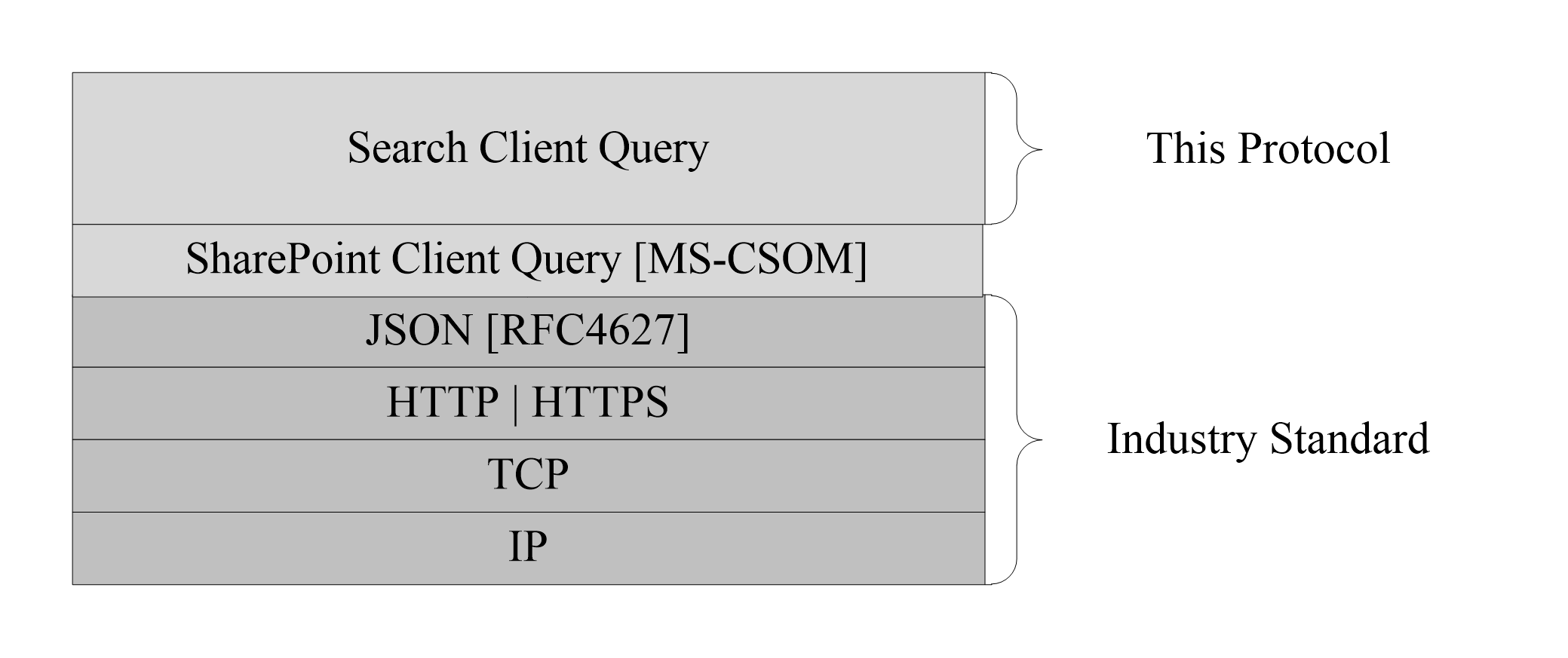 Figure 1: This protocol in relation to other protocolsPrerequisites/PreconditionsThis protocol operates against a protocol server that exposes one or more endpoint Uniform Resource Identifiers (URIs) that are known by protocol clients.This protocol assumes that authentication has been performed by underlying protocols.This protocol requires the protocol client to have appropriate permission to call the methods on the protocol server.Applicability StatementThis protocol can be used by a protocol client to issue search queries against a protocol server hosting a search service application. This protocol is optimized to enable a protocol client to specify the exact set of data and operations to perform in a single batch, making it suitable for situations where the connection speed between the protocol client and the protocol server can be slow. This protocol is not suitable and is inefficient if both the protocol client and protocol server are on the same computer. In this case, the client ought to use an API that does not require communication over a network.Versioning and Capability NegotiationNone.Vendor-Extensible FieldsNone.Standards AssignmentsNone.MessagesTransportMessages are transported by using the SharePoint Client Query Protocol, as specified in [MS-CSOM].Message SyntaxNamespacesNone.Common ExceptionsA protocol server hosting the search service application MUST validate the request from the protocol client. When a protocol server processes a CSOM operation in the request, the following table lists common exceptions that could occur when accessing or updating a property or invoking a method.Besides the preceding exceptions and the exceptions that are listed for the specific properties or methods, the protocol server can return other exceptions to the protocol client, for which the protocol client could use the error message for display purpose but could not use the error code or error type to determine the causes of the exception.Unless specified, exceptions listed for the specific properties are thrown for both read and write operations.Protocol DetailsServer DetailsAbstract Data ModelThis section describes a conceptual model of possible data organization that an implementation maintains to participate in this protocol. The described organization is provided to facilitate the explanation of how the protocol behaves. This document does not mandate that implementations adhere to this model as long as their external behavior is consistent with that described in this document.This protocol deals with various objects associated with Search Service to execute a search query for storing verbose query monitoring data or to store query log data and other objects as specified in [MS-QSSWS]. TimersNone.InitializationNone.Higher-Layer Triggered EventsNone.Message Processing Events and Sequencing RulesMicrosoft.Office.Server.Search.REST.CustomResultTypeId: {B3EB596A-C665-4B31-AFBE-BBF07EB1B70D}ShortName: Microsoft.Office.Server.Search.REST.CustomResultCustomResult is a ResultTable, as specified in [MS-QSSWS] section 3.1.4.1.3.6.The TableType property MUST be of any result table type as specified in [MS-QSSWS] section 2.2.5.5 except:RelevantResultsRefinementResultsSpecialTermResultsPropertiesScalar PropertiesTableTypeType: CSOM StringAccessibility: Read/WriteAs specified in [MS-QSSWS] section 3.1.4.1.3.6.PropertiesType: CSOM dictionaryAccessibility: Read/WriteAs specified in [MS-QSSWS] section 3.1.4.1.3.6.GroupTemplateIdType: CSOM StringAccessibility: Read/WriteAs specified in [MS-QSSWS] section 3.1.4.1.3.6.ItemTemplateIdType: CSOM StringAccessibility: Read/WriteAs specified in [MS-QSSWS] section 3.1.4.1.3.6.ResultTitleType: CSOM StringAccessibility: Read/WriteAs specified in [MS-QSSWS] section 3.1.4.1.3.6.ResultTitleUrlType: CSOM StringAccessibility: Read/WriteAs specified in [MS-QSSWS] section 3.1.4.1.3.6.TableType: Microsoft.SharePoint.Client.SimpleDataTableAccessibility: Read/WriteAs specified in [MS-CSOMREST] section 3.1.5.1.3.3Contains the list of query result hits.ObjectPath PropertiesNone.Microsoft.Office.Server.Search.REST.QueryResultTypeId: {5DA4B313-CA4A-4BC7-B9DE-98EA5F4E727B}ShortName: Microsoft.Office.Server.Search.REST.QueryResultThe QueryResult type is a grouping of result tables, where each contained result table is a ResultTable as specified in [MS-QSSWS] section 3.1.4.1.3.6.All result tables contained in the same QueryResult MUST share the same QueryId (section 3.1.5.2.1.1.2). A QueryResult structure accessed by the PrimaryQueryResult property (section 3.1.5.6.1.1.2) of a SearchResult structure (section 3.1.5.6) MUST NOT be associated with a query rule, and MUST have the QueryRuleId (section 3.1.5.2.1.1.3) populated with the value {00000000-0000-0000-0000-000000000000}.Each QueryResult structure contained in the SecondaryQueryResults (section 3.1.5.6.1.1.3) of the SearchResult (section 3.1.5.6) structure MUST be associated with an individual query rule, and MUST have the QueryRuleId (section 3.1.5.2.1.1.3) populated with a value other than {00000000-0000-0000-0000-000000000000}.A valid QueryResult MUST have one or more result tables accessed through one or more of the following properties:CustomResultsRefinementResultsRelevantResultsSpecialTermResultsCustomResults is a CSOM Array that contains zero or more CustomResult instances. A CustomResult instance is a ResultTable with ResultType of any kind (except RefinementResults, RelevantResults, and SpecialTermResults), as specified in [MS-QSSWS] section 2.2.5.5.RefinementResult is a ResultTable with ResultType RefinementResults as specified in [MS-QSSWS] section 2.2.5.5.RelevantResults is a ResultTable with ResultType RelevantResults as specified in [MS-QSSWS] section 2.2.5.5.SpecialTermResults is a ResultTable with ResultType SpecialTermResults as specified in [MS-QSSWS] section 2.2.5.5.PropertiesScalar PropertiesCustomResultsType: CSOM array of Microsoft.Office.Server.Search.REST.CustomResultAccessibility: Read/WriteAn array of CustomResult as specified in section 3.1.5.1.QueryIdType: CSOM StringAccessibility: Read/WriteAs specified in [MS-QSSWS] section 3.1.4.1.3.6.QueryRuleIdType: CSOM GUIDAccessibility: Read/WriteAs specified in [MS-QSSWS] section 3.1.4.1.3.6.RefinementResultsType: Microsoft.Office.Server.Search.REST.RefinementResultsAccessibility: Read/WriteAs specified in section 3.1.5.3.RelevantResultsType: Microsoft.Office.Server.Search.REST.RelevantResultsAccessibility: Read/WriteAs specified in section 3.1.5.4.SpecialTermResultsType: Microsoft.Office.Server.Search.REST.SpecialTermResultsAccessibility: Read/WriteAs specified in section 3.1.5.25.ObjectPath PropertiesNone.Microsoft.Office.Server.Search.REST.RefinementResultsTypeId: {F3B3BFC2-9DD9-4F5E-BC53-0EF63E0709F6}ShortName: Microsoft.Office.Server.Search.REST.RefinementResultsRefinementResults is a RefinementResults Table, as specified in [MS-QSSWS] section 3.1.4.1.3.6.PropertiesScalar PropertiesRefinersType: CSOM array of Microsoft.Office.Server.Search.REST.RefinerAccessibility: Read/WriteContains the list of refiners, as specified in section 3.1.5.30, for the search results.PropertiesType: CSOM dictionaryAccessibility: Read/WriteAs specified in [MS-QSSWS] section 3.1.4.1.3.6.GroupTemplateIdType: CSOM StringAccessibility: Read/WriteAs specified in [MS-QSSWS] section 3.1.4.1.3.6.ItemTemplateIdType: CSOM StringAccessibility: Read/WriteAs specified in [MS-QSSWS] section 3.1.4.1.3.6.ResultTitleType: CSOM StringAccessibility: Read/WriteAs specified in [MS-QSSWS] section 3.1.4.1.3.6.ResultTitleUrlType: CSOM StringAccessibility: Read/WriteAs specified in [MS-QSSWS] section 3.1.4.1.3.6.ObjectPath PropertiesNone.Microsoft.Office.Server.Search.REST.RelevantResultsTypeId: {755270DF-820C-430A-A609-1A6C415E88F1}ShortName: Microsoft.Office.Server.Search.REST.RelevantResultsRelevantResults is a RelevantResults Table, as specified in [MS-QSSWS] section 3.1.4.1.3.6.PropertiesScalar PropertiesRowCountType: CSOM Int32Accessibility: Read/WriteAs specified in [MS-QSSWS] section 3.1.4.1.3.6.TotalRowsType: CSOM Int32Accessibility: Read/WriteAs specified in [MS-QSSWS] section 3.1.4.1.3.6.PropertiesType: CSOM dictionaryAccessibility: Read/WriteAs specified in [MS-QSSWS] section 3.1.4.1.3.6.GroupTemplateIdType: CSOM StringAccessibility: Read/WriteAs specified in [MS-QSSWS] section 3.1.4.1.3.6.ItemTemplateIdType: CSOM StringAccessibility: Read/WriteAs specified in [MS-QSSWS] section 3.1.4.1.3.6.ResultTitleType: CSOM StringAccessibility: Read/WriteAs specified in [MS-QSSWS] section 3.1.4.1.3.6.ResultTitleUrlType: CSOM StringAccessibility: Read/WriteAs specified in [MS-QSSWS] section 3.1.4.1.3.6.TableType: Microsoft.SharePoint.Client.SimpleDataTableAccessibility: Read/WriteAs specified in [MS-CSOMREST] section 3.1.5.1.3.3Contains the list of query result hits.TotalRowsIncludingDuplicatesType: CSOM Int32Accessibility: Read/WriteAs specified in [MS-QSSWS] section 3.1.4.1.3.6.ObjectPath PropertiesNone.Microsoft.Office.Server.Search.REST.SearchRequestTypeId: {EFA6DBB5-FB02-41F8-B70F-E6C992FB86A9}ShortName: Microsoft.Office.Server.Search.REST.SearchRequestThe SearchRequest structure defines the HTTP BODY of the HTTP POST postquery operation as specified in section 3.1.5.7.2.1.3. The postquery operation together with the SearchRequest structure is similar to the query operation as specified in section 3.1.5.7.2.1.4, and is provided as a means to overcome Uniform Resource Locator (URL) length limitations that some clients experience with HTTP GET operations.PropertiesScalar PropertiesCultureType: CSOM Int32Accessibility: Read/WriteSpecifies the identifier of the language culture of the search query. If present, the value MUST be a valid language code identifier (LCID) of a culture name, as specified in [RFC3066].EnableInterleavingType: CSOM BooleanAccessibility: Read/WriteAs specified in [MS-QSSWS] section 2.2.4.11.EnableNicknamesType: CSOM BooleanAccessibility: Read/WriteAs specified in [MS-QSSWS] section 2.2.4.11.EnablePhoneticType: CSOM BooleanAccessibility: Read/WriteAs specified in [MS-QSSWS] section 2.2.4.11.EnableStemmingType: CSOM BooleanAccessibility: Read/WriteAs specified in [MS-QSSWS] section 2.2.4.11.HiddenConstraintsType: CSOM StringAccessibility: Read/WriteAs specified in [MS-QSSWS] section 3.1.4.7.3.1.QuerytextType: CSOM StringAccessibility: Read/WriteAs specified in [MS-QSSWS] section 2.2.4.11.RankingModelIdType: CSOM StringAccessibility: Read/WriteAs specified in [MS-QSSWS] section 2.2.4.11.RefinementFiltersType: CSOM array of CSOM StringAccessibility: Read/WriteAs specified in [MS-QSSWS] section 3.1.4.7.3.1.RefinersType: CSOM StringAccessibility: Read/WriteAs specified in [MS-QSSWS] section 3.1.4.7.3.1.RowLimitType: CSOM Int32Accessibility: Read/WriteAs specified in [MS-QSSWS] section 2.2.4.11.RowsPerPageType: CSOM Int32Accessibility: Read/WriteAs specified in [MS-QSSWS] section 2.2.4.11.SelectPropertiesType: CSOM array of CSOM StringAccessibility: Read/WriteAs specified in [MS-QSSWS] section 2.2.4.11.SourceIdType: CSOM GUIDAccessibility: Read/WriteAs specified in [MS-QSSWS] section 2.2.4.11.StartRowType: CSOM Int32Accessibility: Read/WriteAs specified in [MS-QSSWS] section 2.2.4.11.TimeoutType: CSOM Int32Accessibility: Read/WriteAs specified in [MS-QSSWS] section 2.2.4.11.TrimDuplicatesType: CSOM BooleanAccessibility: Read/WriteAs specified in [MS-QSSWS] section 2.2.4.11.EnableFQLType: CSOM BooleanAccessibility: Read/WriteAs specified in [MS-QSSWS] section 3.1.4.7.3.1.BypassResultTypesType: CSOM BooleanAccessibility: Read/WriteAs specified in [MS-QSSWS] section 2.2.4.11.ClientTypeType: CSOM StringAccessibility: Read/WriteSpecifies the type of the query client. It MUST be of QueryLogClientType data type as specified in [MS-QSSWS] section 3.1.4.11.4.1.HitHighlightedPropertiesType: CSOM array of CSOM StringAccessibility: Read/WriteAs specified in [MS-QSSWS] section 2.2.4.11. ProcessBestBetsType: CSOM BooleanAccessibility: Read/WriteAs specified in [MS-QSSWS] section 2.2.4.11.QueryTagType: CSOM StringAccessibility: Read/WriteAs specified in [MS-QSSWS] section 2.2.4.11. ResultsUrlType: CSOM StringAccessibility: Read/WriteAs specified in [MS-QSSWS] section 3.1.4.7.3.1.TrimDuplicatesIncludeIdType: CSOM Int64Accessibility: Read/WriteAs specified in [MS-QSSWS] section 3.1.4.7.3.1.BlockDedupeModeType: CSOM Int32Accessibility: Read/WriteAs specified in [MS-QSSWS] section 2.2.4.11.CollapseSpecificationType: CSOM StringAccessibility: Read/WriteAs specified in [MS-QSSWS] section 3.1.4.7.3.1.DesiredSnippetLengthType: CSOM Int32Accessibility: Read/WriteAs specified in [MS-QSSWS] section 2.2.4.11EnableOrderingHitHighlightedPropertyType: CSOM BooleanAccessibility: Read/WriteAs specified in [MS-QSSWS] section 2.2.4.11EnableQueryRulesType: CSOM BooleanAccessibility: Read/WriteSpecifies whether query rules are included when a search query is executed. If the value is true, query rules are applied to the search query. If the value is false, query rules MUST NOT be applied in the search query.EnableSortingType: CSOM BooleanAccessibility: Read/WriteAs specified in [MS-QSSWS] section 3.1.4.7.3.1.GenerateBlockRankLogType: CSOM BooleanAccessibility: Read/WriteAs specified in [MS-QSSWS] section 2.2.4.11HitHighlightedMultivaluePropertyLimitType: CSOM Int32Accessibility: Read/WriteAs specified in [MS-QSSWS] section 2.2.4.11ImpressionIdType: CSOM StringAccessibility: Read/WriteMUST NOT be used.MaxSnippetLengthType: CSOM Int32Accessibility: Read/WriteAs specified in [MS-QSSWS] section 2.2.4.11PersonalizationDataType: CSOM GUIDAccessibility: Read/WriteAs specified in [MS-QSSWS] section 2.2.4.11.ProcessPersonalFavoritesType: CSOM BooleanAccessibility: Read/WriteAs specified in [MS-QSSWS] section 2.2.4.11PropertiesType: CSOM array of Microsoft.Office.Server.Search.REST.QueryPropertyAccessibility: Read/WriteUsed to transport additional and custom search query data, in a name-value structure, from the caller to the server.As specified in section 3.1.5.29.QueryTemplateType: CSOM StringAccessibility: Read/WriteAs specified in [MS-QSSWS] section 2.2.4.11.ReorderingRulesType: CSOM array of Microsoft.SharePoint.Client.Search.Query.ReorderingRuleAccessibility: Read/WriteAs specified in [MS-QSSWS] section 3.1.4.7.3.1.SortListType: CSOM array of Microsoft.SharePoint.Client.Search.Query.SortAccessibility: Read/WriteAs specified in [MS-QSSWS] section 3.1.4.7.3.1.SummaryLengthType: CSOM Int32Accessibility: Read/WriteAs specified in [MS-QSSWS] section 2.2.4.11.TotalRowsExactMinimumType: CSOM Int32Accessibility: Read/WriteAs specified in [MS-QSSWS] section 2.2.4.11.UILanguageType: CSOM Int32Accessibility: Read/WriteAs specified in [MS-QSSWS] section 2.2.4.11.QueryTemplatePropertiesUrlType: CSOM StringAccessibility: Read/WriteSpecifies an identifier which the protocol server can use to modify the client-specified Properties property (section 3.1.5.9.1.2.3).TimeZoneIdType: CSOM Int32Accessibility: Read/WriteAs specified in [MS-QSSWS] section 2.2.4.11.OLSQuerySessionType: CSOM StringAccessibility: Read/WriteMUST NOT be used. UseOLSQueryType: CSOM Int32Accessibility: Read/WriteMUST NOT be used.ObjectPath PropertiesNone.Microsoft.Office.Server.Search.REST.SearchResultTypeId: {C160DFA4-233A-4C58-88D4-9123B0A3D05B}ShortName: Microsoft.Office.Server.Search.REST.SearchResultThe SearchResult structure resembles the ResultTableCollection structure (specified in [MS-QSSWS] section 3.1.4.1.3.1). However, the individual result tables that share the same QueryId are grouped together in a QueryResult structure (specified in section 3.1.5.2). The search result tables that have exactly the same QueryId value as specified by the protocol client are grouped in the same QueryResult structure accessed through the PrimaryQueryResult property. All other QueryResult buckets are organized in a CSOM array of QueryResults accessed through the SecondaryQueryResults property.PropertiesScalar PropertiesElapsedTimeType: CSOM Int32Accessibility: Read/WriteAs specified in [MS-QSSWS] section 3.1.4.1.3.1.PrimaryQueryResultType: Microsoft.Office.Server.Search.REST.QueryResultAccessibility: Read/WriteAs specified in section 3.1.5.2.SecondaryQueryResultsType: CSOM array of Microsoft.Office.Server.Search.REST.QueryResultAccessibility: Read/WriteArray of QueryResult as specified in section 3.1.5.2.PropertiesType: CSOM dictionaryAccessibility: Read/WriteAs specified in [MS-QSSWS] section 3.1.4.1.3.1.SpellingSuggestionType: CSOM StringAccessibility: Read/WriteAs specified in [MS-QSSWS] section 3.1.4.1.3.1. TriggeredRulesType: CSOM array of CSOM GUIDAccessibility: Read/WriteAs specified in [MS-QSSWS] section 3.1.4.1.3.1.ObjectPath PropertiesNone.Microsoft.Office.Server.Search.REST.SearchServiceTypeId: {1DBA45DD-4E29-4975-82EB-51A4ABF22707}ShortName: Microsoft.Office.Server.Search.REST.SearchServiceSearchService exposes seven OData Service Operations.postquery supports HTTP POST and returns search results. The purpose of the postquery service operation is to overcome URI length restriction in the client or server, by transporting query parameters in the body section of the HTTP request.query supports HTTP GET and returns search results.suggest supports HTTP GET and returns search query suggestions.autocompletions supports HTTP GET and returns a list of auto completions for the query string.RecordPageClick supports HTTP GET and records page clicks.resultspageaddress supports HTTP GET and gets the URI address of the result page.searchcenterurl supports HTTP GET and gets the URI address of the search center.PropertiesScalar PropertiesNone.ObjectPath PropertiesNone.MethodsScalar MethodsautocompletionsReturn Type: Microsoft.SharePoint.Client.Search.Query.QueryAutoCompletionResultsThe operation is used to retrieve auto completion results by using the HTTP protocol with the GET method.Parameters: querytext: As specified in [MS-QSSWS] section 2.2.4.11.Type: CSOM StringThe parameter querytext is specified in QueryProperties [MS-QSSWS].sources: As specified in [MS-QSSWS] section 3.1.4.25.2.1.Type: CSOM StringnumberOfCompletions: As specified in [MS-QSSWS] section 3.1.4.25.2.1.Type: CSOM Int32cursorPosition: As specified in [MS-QSSWS] section 3.1.4.25.2.1.Type: CSOM Int32exportReturn Type: CSOM StringThe operation is used by the administrator to retrieve the query log entries, issued after a specified date, for a specified user.Parameters: userName: The name of the user that issued the queries.Type: CSOM StringstartTime: The timestamp of the oldest query log entry returned.Type: CSOM DateTimepostqueryReturn Type: Microsoft.Office.Server.Search.REST.SearchResultThe operation is used to retrieve search results through the use of the HTTP protocol with method type POST.Parameters: request: As specified in section 3.1.5.5.Type: Microsoft.Office.Server.Search.REST.SearchRequestqueryReturn Type: Microsoft.Office.Server.Search.REST.SearchResultThe operation is used to retrieve search results by using the HTTP protocol with the GET method.Parameters: querytext: As specified in [MS-QSSWS] section 2.2.4.11.Type: CSOM StringqueryTemplate: As specified in [MS-QSSWS] section 2.2.4.11.Type: CSOM StringenableInterleaving: As specified in [MS-QSSWS] section 2.2.4.11.Type: CSOM BooleansourceId: As specified in [MS-QSSWS] section 2.2.4.11.Type: CSOM GUIDrankingModelId: As specified in [MS-QSSWS] section 2.2.4.11.Type: CSOM StringstartRow: As specified in [MS-QSSWS] section 2.2.4.11.Type: CSOM Int32rowLimit: As specified in [MS-QSSWS] section 2.2.4.11.Type: CSOM Int32rowsPerPage: As specified in [MS-QSSWS] section 2.2.4.11.Type: CSOM Int32selectProperties: As specified in [MS-QSSWS] section 3.1.4.7.3.1.Type: CSOM Stringculture: Specifies the identifier of the language culture of the search query. If present, the value MUST be a valid LCID of a culture name, as specified in [RFC3066]. Type: CSOM Int32refinementFilters: As specified in [MS-QSSWS] section 3.1.4.7.3.1.Type: CSOM Stringrefiners: As specified in [MS-QSSWS] section 3.1.4.7.3.1.Type: CSOM StringhiddenConstraints: As specified in [MS-QSSWS] section 3.1.4.7.3.1.Type: CSOM StringsortList: As specified in [MS-QSSWS] section 3.1.4.7.3.1.Type: CSOM StringenableStemming: As specified in [MS-QSSWS] section 2.2.4.11.Type: CSOM BooleantrimDuplicates: As specified in [MS-QSSWS] section 2.2.4.11.Type: CSOM Booleantimeout: As specified in  [MS-QSSWS] section 2.2.4.11.Type: CSOM Int32enableNicknames: As specified [MS-QSSWS] section 2.2.4.11.Type: CSOM BooleanenablePhonetic: As specified in [MS-QSSWS] section 2.2.4.11.Type: CSOM BooleanenableFQL: As specified in [MS-QSSWS] section 3.1.4.7.3.1.Type: CSOM BooleanhitHighlightedProperties: As specified in [MS-QSSWS] section 2.2.4.11. Type: CSOM StringbypassResultTypes: As specified in [MS-QSSWS] section 2.2.4.11. Type: CSOM BooleanprocessBestBets: As specified in [MS-QSSWS] section 2.2.4.11. Type: CSOM BooleanclientType: Specifies the type of the query client. It MUST be of the QueryLogClientType data type as specified in [MS-QSSWS] section 3.1.4.11.4.1. Type: CSOM StringpersonalizationData: As specified in [MS-QSSWS] section 2.2.4.11.Type: CSOM GUIDresultsUrl: As specified in [MS-QSSWS] section 3.1.4.11.3.1. Type: CSOM StringqueryTag: As specified in [MS-QSSWS] section 2.2.4.11. Type: CSOM StringtrimDuplicatesIncludeId: As specified in [MS-QSSWS] section 3.1.4.7.3.1.Type: CSOM Int64totalRowsExactMinimum: As specified in [MS-QSSWS] section 2.2.4.11. Type: CSOM Int32impressionId: MUST NOT be used. Type: CSOM Stringproperties: Allows transport of additional and custom properties structured as comma separated name-value pairs.Type: CSOM StringSee section 3.1.5.29enableQueryRules: Specifies whether query rules are included when a search query is executed. If the value is true, query rules are applied in the search query. If the value is false, query rules MUST NOT be applied in the search query. Type: CSOM BooleansummaryLength: As specified in [MS-QSSWS] section 2.2.4.11.Type: CSOM Int32maxSnippetLength: As specified in [MS-QSSWS] section 2.2.4.11.Type: CSOM Int32desiredSnippetLength: As specified in [MS-QSSWS] section 2.2.4.11 .Type: CSOM Int32uiLanguage: As specified in [MS-QSSWS] section 2.2.4.11.Type: CSOM Int32blockDedupeMode: As specified in [MS-QSSWS] section 2.2.4.11.Type: CSOM Int32generateBlockRankLog: As specified in [MS-QSSWS] section 2.2.4.11. Type: CSOM BooleanenableSorting: As specified in [MS-QSSWS] section 3.1.4.7.3.1. Type: CSOM BooleancollapseSpecification: As specified in [MS-QSSWS] section 3.1.4.7.3.1. Type: CSOM StringprocessPersonalFavorites: As specified in [MS-QSSWS] section 2.2.4.11.Type: CSOM BooleanenableOrderingHitHighlightedProperty: As specified in [MS-QSSWS] section 2.2.4.11.Type: CSOM BooleanhitHighlightedMultivaluePropertyLimit: As specified in [MS-QSSWS] section 2.2.4.11.Type: CSOM Int32queryTemplatePropertiesUrl: Specifies an identifier which the protocol server can use to modify the client-specified Properties property (section 3.1.5.9.1.2.3). Type: CSOM StringtimeZoneId: As specified in [MS-QSSWS] section 2.2.4.11. Type: CSOM Int32useOLSQuery: MUST NOT be used.Type: CSOM Int32OLSQuerySession: MUST NOT be used. Type: CSOM StringRecordPageClickReturn Type: NoneThe operation is used to record page clicks by using the HTTP protocol with the GET method.Parameters: pageInfo: Specifies the information about the clicked page, the page impression. This parameter MUST NOT be empty.Type: CSOM StringclickType: As specified in [MS-QSSWS] section 3.1.4.16.3.1.This parameter MUST NOT be empty.Type: CSOM StringblockType: As specified in [MS-QSSWS] section 3.1.4.16.3.1.Type: CSOM Int32clickedResultId: Specifies the information about the clicked result. This parameter MUST NOT be empty.Type: CSOM StringsubResultIndex: Specifies the information about result index. Use 0 for ordinary results, and a value > 0 for deep links.Type: CSOM Int32immediacySourceId:  As specified in [MS-QSSWS] section 3.1.4.16.3.2.Type: CSOM StringThe parameter immediacySourceID maps to the parameter SourceID in [MS-QSSWS]. 
This parameter can be empty. If this parameter is empty or faulty, the local SharePoint source GUID is used as the immediateSourceId.immediacyQueryString: As specified in [MS-QSSWS] section 3.1.4.16.3.2.Type: CSOM StringThe parameter immediacyQueryString maps to the parameter QueryString in [MS-QSSWS].immediacyTitle: As specified in [MS-QSSWS] section 3.1.4.16.3.2.Type: CSOM StringThe parameter immediacyTitle maps to the parameter Title in [MS-QSSWS].immediacyUrl: As specified in [MS-QSSWS] section 3.1.4.16.3.2.Type: CSOM StringThe parameter immediacyUrl maps to the parameter Url in [MS-QSSWS].resultspageaddressReturn Type: CSOM StringThe operation is used to get the URI address of the result page by using the HTTP protocol with the GET method. The operation returns the URI of the result page.Parameters: NonesearchcenterurlReturn Type: CSOM StringThe operation is used to get the URI address of the search center by using the HTTP protocol with the GET method. The operation returns the URI of the of the search center.Parameters: NonesuggestReturn Type: Microsoft.SharePoint.Client.Search.Query.QuerySuggestionResultsAs specified in [MS-QSSWS] section 3.1.4.18.Parameters: querytext: As specified in [MS-QSSWS] section 2.2.4.11.Type: CSOM StringiNumberOfQuerySuggestions: As specified in [MS-QSSWS] section 3.1.4.18.2.1.Type: CSOM Int32iNumberOfResultSuggestions: As specified in [MS-QSSWS] section 3.1.4.18.2.1.Type: CSOM Int32fPreQuerySuggestions: As specified in [MS-QSSWS] section 3.1.4.18.2.1.Type: CSOM BooleanfHitHighlighting: As specified in [MS-QSSWS] section 3.1.4.18.2.1.Type: CSOM BooleanfCapitalizeFirstLetters: As specified in [MS-QSSWS] section 3.1.4.18.2.1.Type: CSOM Booleanculture: Specifies the identifier of the language culture of the search suggestion. If present, the value MUST be a valid LCID of a culture name, as specified in [RFC3066].Type: CSOM Int32enableStemming: As specified in [MS-QSSWS] section 2.2.4.11.Type: CSOM BooleanshowPeopleNameSuggestions: As specified in [MS-QSSWS] section 3.1.4.7.3.1.Type: CSOM BooleanenableQueryRules: As specified in [MS-QSSWS] section 2.2.4.11.Type: CSOM BooleanfPrefixMatchAllTerms: As specified in [MS-QSSWS] section 2.2.4.11.Type: CSOM BooleansourceId: As specified in [MS-QSSWS] section 2.2.4.11.Type: CSOM StringclientType: As specified in [MS-QSSWS] section 2.2.4.11.Type: CSOM StringuseOLSQuery: As specified in [MS-QSSWS] section 2.2.4.11.Type: CSOM Int32OLSQuerySession: Reserved for future use and MUST NOT be set.Type: CSOM StringzeroTermSuggestions: Request query suggestions without specifying any keywords. If set querytext MUST be ignored.Type: CSOM BooleanObjectPath MethodsCSOM ConstructorInitializes a new instance of the SearchService object. Parameters: NoneMicrosoft.Office.Server.Search.REST.SpecialTermResultTypeId: {9D6EB278-1166-420E-8642-37887FEE2BDC}ShortName: Microsoft.Office.Server.Search.REST.SpecialTermResultSpecialTermResult is a row in the Table property of a SpecialTermResults Table, as specified in [MS-QSSWS] section 3.1.4.1.3.6.A row in a SpecialTermResults Table maps to one instance of SpecialTermResults.A row in a SpecialTermResults Table MUST have the columns Title, Url, and Description, and it can have the column IsVisualBestBet. Each of these columns maps to corresponding property of the SpecialTermResult type.PropertiesScalar PropertiesDescriptionType: CSOM StringAccessibility: Read/WriteAs specified in the SpecialTermResults Table in [MS-QSSWS] section 3.1.4.1.3.6.IsVisualBestBetType: CSOM BooleanAccessibility: Read/WriteA value indicating whether the best bet is rendered as an image.TitleType: CSOM StringAccessibility: Read/WriteAs specified in the SpecialTermResults Table in [MS-QSSWS] section 3.1.4.1.3.6.UrlType: CSOM StringAccessibility: Read/WriteAs specified in the SpecialTermResults Table in [MS-QSSWS] section 3.1.4.1.3.6.PiSearchResultIdType: CSOM StringAccessibility: Read/WriteAs specified in the SpecialTermResults Table in [MS-QSSWS] section 3.1.4.1.3.6RenderTemplateIdType: CSOM StringAccessibility: Read/WriteAn identifier indicating a suggested rendering template for the SpecialTermResult entity.ObjectPath PropertiesNone.Microsoft.SharePoint.Client.Search.Query.KeywordQueryTypeId: {80173281-FFFD-47B6-9A49-312E06FF8428}ShortName: Microsoft.SharePoint.Client.Search.Query.KeywordQueryAs specified in [MS-QSSWS] section 3.1.4.7.3.1.PropertiesScalar PropertiesBypassResultTypesType: CSOM BooleanAccessibility: Read/WriteAs specified in [MS-QSSWS] section 3.1.4.7.3.1.CultureType: CSOM Int32Accessibility: Read/WriteSpecifies the identifier of the language culture of the search query. If present, the value MUST be a valid LCID of a culture name, as specified in [RFC3066].EnableInterleavingType: CSOM BooleanAccessibility: Read/WriteAs specified in [MS-QSSWS] section 3.1.4.7.3.1.EnableNicknamesType: CSOM BooleanAccessibility: Read/WriteAs specified in [MS-QSSWS] section 2.2.4.11.EnablePhoneticType: CSOM BooleanAccessibility: Read/WriteAs specified in [MS-QSSWS] section 2.2.4.11.EnableStemmingType: CSOM BooleanAccessibility: Read/WriteAs specified in [MS-QSSWS] section 2.2.4.11.HiddenConstraintsType: CSOM StringAccessibility: Read/WriteAs specified in [MS-QSSWS] section 3.1.4.7.3.1.QueryTagType: CSOM StringAccessibility: Read/WriteAs specified in [MS-QSSWS] section 3.1.4.7.3.1.QueryTextType: CSOM StringAccessibility: Read/WriteAs specified in [MS-QSSWS] section 2.2.4.11.RankingModelIdType: CSOM StringAccessibility: Read/WriteAs specified in [MS-QSSWS] section 2.2.4.11.RefinersType: CSOM StringAccessibility: Read/WriteAs specified in [MS-QSSWS] section 3.1.4.7.3.1.ResultsUrlType: CSOM StringAccessibility: Read/WriteAs specified in [MS-QSSWS] section 3.1.4.7.3.1.RowLimitType: CSOM Int32Accessibility: Read/WriteAs specified in [MS-QSSWS] section 2.2.4.11.RowsPerPageType: CSOM Int32Accessibility: Read/WriteAs specified in [MS-QSSWS] section 2.2.4.11.ShowPeopleNameSuggestionsType: CSOM BooleanAccessibility: Read/WriteAs specified in [MS-QSSWS] section 3.1.4.7.3.1.SourceIdType: CSOM GUIDAccessibility: Read/WriteUnique identifier of the result source.StartRowType: CSOM Int32Accessibility: Read/WriteAs specified in [MS-QSSWS] section 2.2.4.11.TimeoutType: CSOM Int32Accessibility: Read/WriteAs specified in [MS-QSSWS] section 2.2.4.11.TrimDuplicatesType: CSOM BooleanAccessibility: Read/WriteAs specified in [MS-QSSWS] section 2.2.4.11.ClientTypeType: CSOM StringAccessibility: Read/WriteSpecifies the type of the query client. It MUST be of QueryLogClientType data type as specified in [MS-QSSWS] section 3.1.4.11.4.1.TrimDuplicatesIncludeIdType: CSOM Int64Accessibility: Read/WriteAs specified in [MS-QSSWS] section 3.1.4.7.3.1.ProcessBestBetsType: CSOM BooleanAccessibility: Read/WriteAs specified in [MS-QSSWS] section 3.1.4.7.3.1.TotalRowsExactMinimumType: CSOM Int32Accessibility: Read/WriteAs specified in [MS-QSSWS] section 2.2.4.11.EnableQueryRulesType: CSOM BooleanAccessibility: Read/WriteSpecifies whether query rules are included when a search query is executed. If the value is true, query rules can be included in the search query. If the value is false, query rules MUST NOT be included in the search query.ImpressionIDType: CSOM StringAccessibility: Read/WriteMUST NOT be used.BlockDedupeModeType: CSOM Int32Accessibility: Read/WriteAs specified in [MS-QSSWS] section 2.2.4.11.CollapseSpecificationType: CSOM StringAccessibility: Read/WriteAs specified in [MS-QSSWS] section 3.1.4.7.3.1DesiredSnippetLengthType: CSOM Int32Accessibility: Read/WriteAs specified in [MS-QSSWS] section 2.2.4.11.EnableOrderingHitHighlightedPropertyType: CSOM BooleanAccessibility: Read/WriteAs specified in [MS-QSSWS] section 2.2.4.11.EnableSortingType: CSOM BooleanAccessibility: Read/WriteAs specified in [MS-QSSWS] section 3.1.4.7.3.1.GenerateBlockRankLogType: CSOM BooleanAccessibility: Read/WriteAs specified in [MS-QSSWS] section 2.2.4.11.HitHighlightedMultivaluePropertyLimitType: CSOM Int32Accessibility: Read/WriteAs specified in [MS-QSSWS] section 2.2.4.11.MaxSnippetLengthType: CSOM Int32Accessibility: Read/WriteAs specified in [MS-QSSWS] section 2.2.4.11.ProcessPersonalFavoritesType: CSOM BooleanAccessibility: Read/WriteAs specified in [MS-QSSWS] section 2.2.4.11.QueryTemplateType: CSOM StringAccessibility: Read/WriteAs specified in [MS-QSSWS] section 2.2.4.11.QueryTemplateParametersType: CSOM dictionaryAccessibility: Read OnlyAs specified in [MS-QSSWS] section 2.2.4.11.SummaryLengthType: CSOM Int32Accessibility: Read/WriteAs specified in [MS-QSSWS] section 2.2.4.11.UILanguageType: CSOM Int32Accessibility: Read/WriteAs specified in [MS-QSSWS] section 2.2.4.11.IgnoreSafeQueryPropertiesTemplateUrlType: CSOM BooleanAccessibility: Read/WriteSpecifies whether the SafeQueryPropertiesTemplateUrl (section 3.1.5.9.1.1.40) property can be ignored by the protocol server.SafeQueryPropertiesTemplateUrlType: CSOM StringAccessibility: Read/WriteSpecifies an identifier which the protocol server can use to modify the client-specified Properties property (section 3.1.5.9.1.2.3).TimeZoneIdType: CSOM Int32Accessibility: Read/WriteAs specified in [MS-QSSWS] section 2.2.4.11.OLSQuerySessionType: CSOM StringAccessibility: Read/WriteMUST NOT be used.UseOLSQueryType: CSOM Int32Accessibility: Read/WriteMUST NOT be used.ObjectPath PropertiesHitHighlightedPropertiesType: Microsoft.SharePoint.Client.Search.Query.StringCollectionAccessibility: Read OnlyAs specified in [MS-QSSWS] section 2.2.4.11.PersonalizationDataType: Microsoft.SharePoint.Client.Search.Query.QueryPersonalizationDataAccessibility: Read/WriteAs specified in [MS-QSSWS] section 2.2.4.11.PropertiesType: Microsoft.SharePoint.Client.Search.Query.KeywordQueryPropertiesAccessibility: Read OnlyAs specified in [MS-QSSWS] section 3.1.4.7.3.1.RefinementFiltersType: Microsoft.SharePoint.Client.Search.Query.StringCollectionAccessibility: Read/WriteAs specified in [MS-QSSWS] section 3.1.4.7.3.1.SelectPropertiesType: Microsoft.SharePoint.Client.Search.Query.StringCollectionAccessibility: Read OnlyAs specified in [MS-QSSWS] section 3.1.4.7.3.1.SortListType: Microsoft.SharePoint.Client.Search.Query.SortCollectionAccessibility: Read OnlyAs specified in [MS-QSSWS] section 3.1.4.7.3.1.ReorderingRulesType: Microsoft.SharePoint.Client.Search.Query.ReorderingRuleCollectionAccessibility: Read/WriteAs specified in [MS-QSSWS] section 3.1.4.7.3.1.MethodsScalar MethodsGetQuerySuggestionsWithResultsReturn Type: Microsoft.SharePoint.Client.Search.Query.QuerySuggestionResultsSpecified in [MS-QSSWS] section 3.1.4.18. Parameters: iNumberOfQuerySuggestions: As specified in [MS-QSSWS] section 3.1.4.18.2.1 Type: CSOM Int32iNumberOfResultSuggestions: As specified in [MS-QSSWS] section 3.1.4.18.2.1Type: CSOM Int32fPreQuerySuggestions: As specified in [MS-QSSWS] section 3.1.4.18.2.1. Type: CSOM BooleanfHitHighlighting: As specified in [MS-QSSWS] section 3.1.4.18.2.1Type: CSOM BooleanfCapitalizeFirstLetters: As specified in [MS-QSSWS] section 3.1.4.18.2.1Type: CSOM BooleanfPrefixMatchAllTerms: As specified in [MS-QSSWS] section 3.1.4.18.2.1Type: CSOM BooleanGetQueryCompletionsReturn Type: Microsoft.SharePoint.Client.Search.Query.QueryAutoCompletionResultsAs specified in [MS-QSSWS] section 3.1.4.25.Parameters: numberOfCompletions: As specified in [MS-QSSWS] section 3.1.4.25.2.1.Type: CSOM Int32selectedSources: As specified in [MS-QSSWS] section 3.1.4.25.2.1. This parameter selectedSources is named Sources in [MS-QSSWS].Type: CSOM StringcursorPosition: As specified in [MS-QSSWS] section 3.1.4.25.2.1.Type: CSOM Int32ExportQueryLogsReturn Type: CSOM StringThe operation is called by the REST call export (section 3.1.5.7.2.1.2).Parameters: userName: See section 3.1.5.7.2.1.2.Type: CSOM StringstartTime: See section 3.1.5.7.2.1.2.Type: CSOM DateTimeGetZeroTermsQuerySuggestionsWithResultsReturn Type: Microsoft.SharePoint.Client.Search.Query.QuerySuggestionResultsSpecified in [MS-QSSWS] section 3.1.4.27Parameters: iNumberOfQuerySuggestions: Specified in [MS-QSSWS] section 3.1.4.27.Type: CSOM Int32iNumberOfResultSuggestions: Specified in [MS-QSSWS] section 3.1.4.27.Type: CSOM Int32fCapitalizeFirstLetters: Specified in [MS-QSSWS] section 3.1.4.27.Type: CSOM BooleanObjectPath MethodsCSOM ConstructorInitializes a new instance of the KeywordQuery object. Parameters: NoneMicrosoft.SharePoint.Client.Search.Query.KeywordQueryPropertiesTypeId: {8E0AB106-FBFE-43F1-9CB7-329130820F89}ShortName: Microsoft.SharePoint.Client.Search.Query.KeywordQueryPropertiesAs specified in [MS-QSSWS] section 3.1.4.7.3.1PropertiesScalar PropertiesNone.ObjectPath PropertiesNone.MethodsScalar MethodsGetQueryPropertyValueReturn Type: Microsoft.SharePoint.Client.Search.Query.QueryPropertyValueRetrieves the value of a property based on the specified name.Parameters: name: Name of a property in the KeywordQueryProperties complex type ([MS-QSSWS] section 3.1.4.7.3.1).Type: CSOM StringSetQueryPropertyValueReturn Type: NoneSets the value of a property based on the specified name.Parameters: name: Name of a property in the KeywordQueryProperties complex type ([MS-QSSWS] section 3.1.4.7.3.1).Type: CSOM Stringval: Value of the property to be set in the KeywordQueryProperties complex type ([MS-QSSWS] section 3.1.4.7.3.1). The value MUST conform to the specification in ([MS-QSSWS] section 3.1.4.7.3.1).Type: Microsoft.SharePoint.Client.Search.Query.QueryPropertyValueObjectPath MethodsNone.Microsoft.SharePoint.Client.Search.Query.PersonalResultSuggestionTypeId: {AAFD94AF-525A-4759-8410-F571A26F04BC}ShortName: Microsoft.SharePoint.Client.Search.Query.PersonalResultSuggestionAs specified in [MS-QSSWS] section 2.2.4.46.PropertiesScalar PropertiesIsBestBetType: CSOM BooleanAccessibility: Read/WriteAs specified in [MS-QSSWS] section 2.2.4.46.TitleType: CSOM StringAccessibility: Read/WriteAs specified in [MS-QSSWS] section 2.2.4.46.UrlType: CSOM StringAccessibility: Read/WriteAs specified in [MS-QSSWS] section 2.2.4.46.HighlightedTitleType: CSOM StringAccessibility: Read/WriteAs specified in [MS-QSSWS] section 2.2.4.46.ObjectPath PropertiesNone.Microsoft.SharePoint.Client.Search.Query.QueryTypeId: {506FBB38-B10C-4CB3-80A0-9003A85B56ED}ShortName: Microsoft.SharePoint.Client.Search.Query.QuerySpecified in [MS-QSSWS] section 2.2.4.11.PropertiesScalar PropertiesBypassResultTypesType: CSOM BooleanAccessibility: Read/WriteAs specified in [MS-QSSWS] section 3.1.4.7.3.1.CultureType: CSOM Int32Accessibility: Read/WriteSpecifies the identifier of the language culture of the search query. If present, the value MUST be a valid LCID of a culture name, as specified in [RFC3066].EnableInterleavingType: CSOM BooleanAccessibility: Read/WriteAs specified in [MS-QSSWS] section 3.1.4.7.3.1.EnableNicknamesType: CSOM BooleanAccessibility: Read/WriteAs specified in [MS-QSSWS] section 2.2.4.11.EnablePhoneticType: CSOM BooleanAccessibility: Read/WriteAs specified in [MS-QSSWS] section 2.2.4.11.EnableStemmingType: CSOM BooleanAccessibility: Read/WriteAs specified in [MS-QSSWS] section 2.2.4.11.QueryTagType: CSOM StringAccessibility: Read/WriteAs specified in [MS-QSSWS] section 3.1.4.7.3.1.QueryTextType: CSOM StringAccessibility: Read/WriteAs specified in [MS-QSSWS] section 2.2.4.11.RankingModelIdType: CSOM StringAccessibility: Read/WriteAs specified in [MS-QSSWS] section 2.2.4.11.ResultsUrlType: CSOM StringAccessibility: Read/WriteAs specified in [MS-QSSWS] section 3.1.4.7.3.1.RowLimitType: CSOM Int32Accessibility: Read/WriteAs specified in [MS-QSSWS] section 2.2.4.11.RowsPerPageType: CSOM Int32Accessibility: Read/WriteAs specified in [MS-QSSWS] section 2.2.4.11.ShowPeopleNameSuggestionsType: CSOM BooleanAccessibility: Read/WriteAs specified in [MS-QSSWS] section 3.1.4.7.3.1.SourceIdType: CSOM GUIDAccessibility: Read/WriteUnique identifier of the result source.StartRowType: CSOM Int32Accessibility: Read/WriteAs specified in [MS-QSSWS] section 2.2.4.11.TimeoutType: CSOM Int32Accessibility: Read/WriteAs specified in [MS-QSSWS] section 2.2.4.11.TrimDuplicatesType: CSOM BooleanAccessibility: Read/WriteAs specified in [MS-QSSWS] section 2.2.4.11.ClientTypeType: CSOM StringAccessibility: Read/WriteSpecifies the type of the query client. It MUST be of QueryLogClientType data type as specified in [MS-QSSWS] section 3.1.4.11.4.1.ProcessBestBetsType: CSOM BooleanAccessibility: Read/WriteAs specified in [MS-QSSWS] section 3.1.4.7.3.1.TotalRowsExactMinimumType: CSOM Int32Accessibility: Read/WriteAs specified in [MS-QSSWS] section 2.2.4.11.EnableQueryRulesType: CSOM BooleanAccessibility: Read/WriteSpecifies whether query rules are included when a search query is executed. If the value is true, query rules can be included in the search query. If the value is false, query rules MUST NOT be included in the search query.ImpressionIDType: CSOM StringAccessibility: Read/WriteMUST NOT be used.BlockDedupeModeType: CSOM Int32Accessibility: Read/WriteAs specified in [MS-QSSWS] section 2.2.4.11.DesiredSnippetLengthType: CSOM Int32Accessibility: Read/WriteAs specified in [MS-QSSWS] section 2.2.4.11.EnableOrderingHitHighlightedPropertyType: CSOM BooleanAccessibility: Read/WriteAs specified in [MS-QSSWS] section 2.2.4.11.GenerateBlockRankLogType: CSOM BooleanAccessibility: Read/WriteAs specified in [MS-QSSWS] section 2.2.4.11.HitHighlightedMultivaluePropertyLimitType: CSOM Int32Accessibility: Read/WriteAs specified in [MS-QSSWS] section 2.2.4.11.MaxSnippetLengthType: CSOM Int32Accessibility: Read/WriteAs specified in [MS-QSSWS] section 2.2.4.11.ProcessPersonalFavoritesType: CSOM BooleanAccessibility: Read/WriteAs specified in [MS-QSSWS] section 2.2.4.11.QueryTemplateType: CSOM StringAccessibility: Read/WriteAs specified in [MS-QSSWS] section 2.2.4.11.QueryTemplateParametersType: CSOM dictionaryAccessibility: Read OnlyAs specified in [MS-QSSWS] section 2.2.4.11.SummaryLengthType: CSOM Int32Accessibility: Read/WriteAs specified in [MS-QSSWS] section 2.2.4.11.UILanguageType: CSOM Int32Accessibility: Read/WriteAs specified in [MS-QSSWS] section 2.2.4.11.IgnoreSafeQueryPropertiesTemplateUrlType: CSOM BooleanAccessibility: Read/WriteThe value of this property MUST be ignored by the protocol server.SafeQueryPropertiesTemplateUrlType: CSOM StringAccessibility: Read/WriteThe value of this property MUST be ignored by the protocol server.ObjectPath PropertiesHitHighlightedPropertiesType: Microsoft.SharePoint.Client.Search.Query.StringCollectionAccessibility: Read OnlyAs specified in [MS-QSSWS] section 2.2.4.11.PersonalizationDataType: Microsoft.SharePoint.Client.Search.Query.QueryPersonalizationDataAccessibility: Read/WriteAs specified in [MS-QSSWS] section 2.2.4.11.MethodsScalar MethodsGetQuerySuggestionsWithResultsReturn Type: Microsoft.SharePoint.Client.Search.Query.QuerySuggestionResultsSpecified in [MS-QSSWS] section 3.1.4.18.Parameters: iNumberOfQuerySuggestions: As specified in [MS-QSSWS] section 3.1.4.18.2.1. Type: CSOM Int32iNumberOfResultSuggestions: As specified in [MS-QSSWS] section 3.1.4.18.2.1.Type: CSOM Int32fPreQuerySuggestions: As specified in [MS-QSSWS] section 3.1.4.18.2.1. Type: CSOM BooleanfHitHighlighting: As specified in [MS-QSSWS] section 3.1.4.18.2.1. Type: CSOM BooleanfCapitalizeFirstLetters: As specified in [MS-QSSWS] section 3.1.4.18.2.1. Type: CSOM BooleanfPrefixMatchAllTerms: As specified in [MS-QSSWS] section 3.1.4.18.2.1.Type: CSOM BooleanGetQueryCompletionsReturn Type: Microsoft.SharePoint.Client.Search.Query.QueryAutoCompletionResultsSpecified in [MS-QSSWS] section 3.1.4.25.Parameters: numberOfCompletions: As specified in [MS-QSSWS] section 3.1.4.25.2.1.Type: CSOM Int32selectedSources: As specified in [MS-QSSWS] section 3.1.4.25.2.1. This parameter selectedSources is named Sources in [MS-QSSWS]. Type: CSOM StringcursorPosition: As specified in [MS-QSSWS] section 3.1.4.25.2.1.Type: CSOM Int32ExportQueryLogsReturn Type: CSOM StringThe operation is called by the REST call export (section 3.1.5.7.2.1.2).Parameters: userName: See section 3.1.5.7.2.1.2.Type: CSOM StringstartTime: See section 3.1.5.7.2.1.2.Type: CSOM DateTimeGetZeroTermsQuerySuggestionsWithResultsReturn Type: Microsoft.SharePoint.Client.Search.Query.QuerySuggestionResultsSpecified in [MS-QSSWS] section 3.1.4.27Parameters: iNumberOfQuerySuggestions: Specified in [MS-QSSWS] section 3.1.4.27.Type: CSOM Int32iNumberOfResultSuggestions: Specified in [MS-QSSWS] section 3.1.4.27.Type: CSOM Int32fCapitalizeFirstLetters: Specified in [MS-QSSWS] section 3.1.4.27.Type: CSOM BooleanObjectPath MethodsNone.Microsoft.SharePoint.Client.Search.Query.QueryPersonalizationDataTypeId: {28D79F49-820A-4D51-BB2A-3309B3F4C54D}ShortName: Microsoft.SharePoint.Client.Search.Query.QueryPersonalizationDataAs specified in [MS-QSSWS] section 2.2.4.10.PropertiesScalar PropertiesNone.ObjectPath PropertiesNone.MethodsScalar MethodsNone.ObjectPath MethodsCSOM ConstructorInitializes a new instance of the QueryPersonalizationData object. Parameters: guidUserIdString: As specified by UserId in [MS-QSSWS] section 2.2.4.10.Type: CSOM StringMicrosoft.SharePoint.Client.Search.Query.QueryPropertyValueTypeId: {B25BA502-71D7-4AE4-A701-4CA2FB1223BE}ShortName: Microsoft.SharePoint.Client.Search.Query.QueryPropertyValueThis object is used to store values of predefined types. The object MUST have a value set for only one of the property.PropertiesScalar PropertiesBoolValType: CSOM BooleanAccessibility: Read/WriteSpecifies any arbitrary value of type CSOM Boolean. This property MUST have a value only if QueryPropertyValueTypeIndex is set to 3.IntValType: CSOM Int32Accessibility: Read/WriteSpecifies any arbitrary value of type CSOM Int32. This property MUST have a value only if QueryPropertyValueTypeIndex is set to 2.QueryPropertyValueTypeIndexType: CSOM Int32Accessibility: Read/WriteSpecifies the type of data stored in this object. This MUST be set to one of the following values.0: Specifies that no value is stored in this object.1: Specifies that a CSOM String value is stored.2: Specifies that a CSOM Int32 value is stored.3: Specifies that a CSOM Boolean value is stored.4: Specifies that a CSOM array of type CSOM String is stored.5: Specifies that the value is an unsupported type.StrArrayType: CSOM array of CSOM StringAccessibility: Read/WriteSpecifies any arbitrary value of type CSOM array. This property MUST have a value only if QueryPropertyValueTypeIndex is set to 4.StrValType: CSOM StringAccessibility: Read/WriteSpecifies any arbitrary value of type CSOM String. This property MUST have a value only if QueryPropertyValueTypeIndex is set to 1.ObjectPath PropertiesNone.Microsoft.SharePoint.Client.Search.Query.QuerySuggestionResultsTypeId: {EF071CB4-7FAB-4E8D-9480-F15D30DC696D}ShortName: Microsoft.SharePoint.Client.Search.Query.QuerySuggestionResultsAs specified in [MS-QSSWS] section 2.2.4.48.PropertiesScalar PropertiesPeopleNamesType: CSOM array of CSOM StringAccessibility: Read/WriteAs specified in [MS-QSSWS] section 2.2.4.48.PersonalResultsType: CSOM array of Microsoft.SharePoint.Client.Search.Query.PersonalResultSuggestionAccessibility: Read/WriteAs specified in [MS-QSSWS] section 2.2.4.48.QueriesType: CSOM array of Microsoft.SharePoint.Client.Search.Query.QuerySuggestionQueryAccessibility: Read/WriteAs specified in [MS-QSSWS] section 2.2.4.48.ObjectPath PropertiesNone.Microsoft.SharePoint.Client.Search.Query.ResultTableTypeId: {6780DF59-1036-4912-829B-432354F22656}ShortName: Microsoft.SharePoint.Client.Search.Query.ResultTableSpecified in [MS-QSSWS] section 3.1.4.1.3.6.PropertiesScalar PropertiesPropertiesType: CSOM dictionaryAccessibility: Read OnlyAs specified in [MS-QSSWS] section 3.1.4.1.3.6.QueryIdType: CSOM StringAccessibility: Read OnlyAs specified in [MS-QSSWS] section 3.1.4.1.3.6.ResultRowsType: CSOM array of CSOM dictionaryAccessibility: Read OnlyContains the list of query results.RowCountType: CSOM Int32Accessibility: Read OnlyAs specified in [MS-QSSWS] section 3.1.4.1.3.6.TableTypeType: CSOM StringAccessibility: Read OnlyAs specified in [MS-QSSWS] section 3.1.4.1.3.6.TotalRowsType: CSOM Int32Accessibility: Read OnlyAs specified in [MS-QSSWS] section 3.1.4.1.3.6.GroupTemplateIdType: CSOM StringAccessibility: Read OnlyAs specified in [MS-QSSWS] section 3.1.4.1.3.6.ItemTemplateIdType: CSOM StringAccessibility: Read OnlyAs specified in [MS-QSSWS] section 3.1.4.1.3.6.QueryRuleIdType: CSOM StringAccessibility: Read OnlyAs specified in [MS-QSSWS] section 3.1.4.1.3.6.ResultTitleType: CSOM StringAccessibility: Read OnlyAs specified in [MS-QSSWS] section 3.1.4.1.3.6.ResultTitleUrlType: CSOM StringAccessibility: Read OnlyAs specified in [MS-QSSWS] section 3.1.4.1.3.6.TotalRowsIncludingDuplicatesType: CSOM Int32Accessibility: Read OnlyAs specified in [MS-QSSWS] section 3.1.4.1.3.6.ObjectPath PropertiesNone.Microsoft.SharePoint.Client.Search.Query.ResultTableCollectionTypeId: {11F20D08-7F42-49C1-8C0C-8EE4C32B203E}ShortName: Microsoft.SharePoint.Client.Search.Query.ResultTableCollectionSpecified in [MS-QSSWS] section 3.1.4.1.3.1.PropertiesScalar PropertiesElapsedTimeType: CSOM Int32Accessibility: Read/WriteAs specified in [MS-QSSWS] section 3.1.4.1.3.1.PropertiesType: CSOM dictionaryAccessibility: Read OnlyAs specified in [MS-QSSWS] section 3.1.4.1.3.1.QueryIdType: CSOM StringAccessibility: Read OnlyAs specified in [MS-QSSWS] section 3.1.4.1.3.1.SpellingSuggestionType: CSOM StringAccessibility: Read OnlyAs specified in [MS-QSSWS] section 3.1.4.1.3.1. TriggeredRulesType: CSOM array of CSOM GUIDAccessibility: Read OnlyAs specified in [MS-QSSWS] section 3.1.4.1.3.1.QueryErrorsType: CSOM dictionaryAccessibility: Read OnlyAs specified in [MS-QSSWS] section 3.1.4.1.3.1.ObjectPath PropertiesNone.Microsoft.SharePoint.Client.Search.Query.SearchExecutorTypeId: {8D2AC302-DB2F-46FE-9015-872B35F15098}ShortName: Microsoft.SharePoint.Client.Search.Query.SearchExecutorThis object contains operations to execute a search query or a batch of search queries and retrieve a list of links to items and associated properties, crawled locally by the protocol server or by another search engine.PropertiesScalar PropertiesNone.ObjectPath PropertiesNone.MethodsScalar MethodsExecuteQueriesReturn Type: CSOM dictionaryThis method is used to execute a batch of search queries and retrieve a list of links to items, crawled locally by the protocol server or by another search engine, that are relevant to the search query, together with associated properties, for all the search queries.This method returns a dictionary where each row corresponds to a query object. Each row contains a queryId and query results that correspond to that queryId.Parameters: queryIds: Specifies a list of identifiers for the query objects in the queries parameter.Type: CSOM array of CSOM Stringqueries: Specifies a list of query objects specified in section 3.1.5.12.Type: CSOM array of Microsoft.SharePoint.Client.Search.Query.QueryhandleExceptions: Specifies how the protocol server SHOULD handle errors encountered while executing the list of search queries. If the value is "true", then the protocol server MUST execute all the search queries. For each search query that encounters an error, the protocol server MUST set the QueryErrors property specified in section 3.1.5.17.1.1.6 of the corresponding query result in the returned dictionary. If the value is "false", and any search query encounters an error, the protocol server MUST throw an exception that represents the error for any one of the search queries. Type: CSOM BooleanExecuteQueryReturn Type: Microsoft.SharePoint.Client.Search.Query.ResultTableCollectionThis method is used to execute a search query and retrieve a list of links to items, crawled locally by the protocol server or by another search engine, that are relevant to the search query, together with associated properties. This method returns a ResultTableCollection object that contains the query results for the search queryParameters: query: Specified in section 3.1.5.12.Type: Microsoft.SharePoint.Client.Search.Query.QueryRecordPageClickReturn Type: NoneSpecified in [MS-QSSWS] section 3.1.4.16. Parameters: pageInfo: MUST be set to the value of the piPageImpression property of the ResultTableCollection. If the piPageImpression property does not exist or is an empty string, then the client MUST NOT call this method. See piPageImpression in [MS-QSSWS] section 3.1.4.1.3.1.Type: CSOM StringMicrosoft.SharePoint.Client.Web is specified in [MS-CSOMSPT] section 3.2.5.143.clickType: As specified in [MS-QSSWS] section 3.1.4.16.4.1 Type: CSOM StringblockType: MUST be set to the value of the piPageImpressionBlockType property of the ResultTable. If the piPageImpressionBlockType property does not exist or is an empty string then the client MUST NOT call this method. See piPageImpressionBlockType in [MS-QSSWS] section 3.1.4.1.3.6.Type: CSOM Int32clickedResultId: MUST be set to the value of the piSearchResultId column of the ResultTable. If the piSearchResultId column does not exist or is an empty string, then the client MUST NOT call this method. See piSearchResultId in [MS-QSSWS] section 3.1.4.1.3.6.Type: CSOM StringsubResultIndex: The index of the document associated with a search result. MUST be 0 if the search result is clicked or MUST be a 1-based index of a document returned in the deeplinks column of a corresponding ResultTable. Documents in the deeplinks column are represented as encoded URLs separated by spaces.Type: CSOM Int32immediacySourceId:  See SourceId in section 3.1.5.12.1.1.14.Type: CSOM StringimmediacyQueryString: See QueryText in section 3.1.5.12.1.1.8. Type: CSOM StringimmediacyTitle: See ResultTitle in section 3.1.5.16.1.1.10. Type: CSOM StringimmediacyUrl: See ResultTitleUrl in section 3.1.5.16.1.1.11.Type: CSOM StringExportPopularQueriesReturn Type: CSOM array of Microsoft.SharePoint.Client.Search.Query.PopularQueryThis method is used to get a list of popular search queries executed on the specified site.Parameters: web: The site that is used by the protocol server to identify the context of the popular query export.Type: Microsoft.SharePoint.Client.WebsourceId: Specifies the unique identifier of the result source to use for exporting popular queries.Type: CSOM GUIDGetPromotedResultsReturn Type: Microsoft.Office.Server.Search.REST.PromotedResultsOperationsResultThe operation is called to retrieve the promoted results (also called Best Bets) for a tenant or a site collection.Parameters: siteCollectionLevel: This parameter is used by the protocol server to decide which promoted results to return to the client. If the parameter is true, the promoted results for the current site collection are returned. If the parameter is false, all promoted results for the tenant/Search Service Application are returned.Type: CSOM Booleanoffset: This parameter is the offset into the collection of promoted results. Default value is zero. It is used to page through a large result set.Type: CSOM Int32numberOfRules: This parameter is the number of promoted results that are returned in the operation. Default value is 100. It is used together with the offset to page through a large result set.Type: CSOM Int32GetQueryConfigurationReturn Type: Microsoft.Office.Server.Search.REST.QueryConfigurationThis operation gets the query configuration from the server. This operation requires that the Search Service Application is partitioned. If the Search Service Application is not partitioned the operations returns HTTP code 400, not authorized.Parameters: callLocalSearchFarmsOnly: This parameter MUST be set to True.Type: CSOM BooleanObjectPath MethodsCSOM ConstructorInitializes a new instance of the SearchExecutor object.Parameters: NoneMicrosoft.SharePoint.Client.Search.Query.SortTypeId: {2CD54EF7-C2B3-4405-BCE3-EC521D35A7EB}ShortName: Microsoft.SharePoint.Client.Search.Query.SortSpecified in [MS-QSSWS] section 3.1.4.7.3.6.PropertiesScalar PropertiesDirectionType: Microsoft.SharePoint.Client.Search.Query.SortDirectionAccessibility: Read/WriteSpecified in [MS-QSSWS] section 3.1.4.7.3.6.PropertyType: CSOM StringAccessibility: Read/WriteFor details, see strProperty, as specified in [MS-QSSWS] section 3.1.4.7.3.6.ObjectPath PropertiesNone.Microsoft.SharePoint.Client.Search.Query.SortCollectionTypeId: {F5A89F94-DB5D-4ABE-B9EC-DC6B306DF93E}ShortName: Microsoft.SharePoint.Client.Search.Query.SortCollectionSpecified in [MS-QSSWS] section 3.1.4.7.3.4. PropertiesScalar PropertiesNone.ObjectPath PropertiesNone.MethodsScalar MethodsAddReturn Type: NoneAdds a new element of type Microsoft.SharePoint.Client.Search.Query.Sort to the collection and returns a reference to the added Microsoft.SharePoint.Client.Search.Query.Sort.Parameters: strProperty: Specified in [MS-QSSWS] section 3.1.4.7.3.6. Type: CSOM Stringdirection: Specified in [MS-QSSWS] section 3.1.4.7.3.6.Type: Microsoft.SharePoint.Client.Search.Query.SortDirectionClearReturn Type: NoneDeletes all the elements in the collection.Parameters: NoneObjectPath MethodsNone.Microsoft.SharePoint.Client.Search.Query.SortDirectionShortName: Microsoft.SharePoint.Client.Search.Query.SortDirectionFlag: falseAs specified in [MS-QSSWS] section 3.1.4.7.4.4.Field ValuesAscendingValue: 0As specified in [MS-QSSWS] section 3.1.4.7.4.4.DescendingValue: 1As specified in [MS-QSSWS] section 3.1.4.7.4.4.FQLFormulaValue: 2As specified in [MS-QSSWS] section 3.1.4.7.4.4.Microsoft.SharePoint.Client.Search.Query.StringCollectionTypeId: {17C6C8BA-C570-4DB1-993A-FBACF4E4EF07}ShortName: Microsoft.SharePoint.Client.Search.Query.StringCollectionContains a collection of arbitrary string values.PropertiesScalar PropertiesNone.ObjectPath PropertiesNone.MethodsScalar MethodsAddReturn Type: NoneAdds an arbitrary string value to the collections.Parameters: property: A single string valueType: CSOM StringClearReturn Type: NoneDeletes all the string values in the collection.Parameters: NoneObjectPath MethodsCSOM ConstructorInitializes a new instance of the StringCollection object.Parameters: NoneMicrosoft.SharePoint.Client.Search.Query.RankingLabelingTypeId: {E2533389-4387-4EBE-8DF7-11AF5568AED5}ShortName: Microsoft.SharePoint.Client.Search.Query.RankingLabelingProvides methods for getting and adding relevance judgments.PropertiesScalar PropertiesNone.ObjectPath PropertiesNone.MethodsScalar MethodsAddJudgmentReturn Type: NoneAdds a single relevance judgment for the specified query and URL pair.Parameters: userQuery: User query for which the relevance judgment is added.Type: CSOM Stringurl: URL for which the relevance judgment is added.Type: CSOM StringlabelId: The judgment for this query-URL pair as represented by an Int16. This value MUST be between 1 and 5 inclusive.Type: CSOM Int16GetJudgementsForQueryReturn Type: CSOM dictionaryRetrieves all known relevance judgments for the specified query. The returned dictionary MUST map the URL of the document to the relevance judgment label. The label MUST be an integer value between 1 and 5 inclusive.Parameters: query: Query string for which relevance judgments are to be retrieved.Type: CSOM StringNormalizeResultUrlReturn Type: CSOM StringA URL string after normalization. The input and output URL strings MUST resolve to the same document.Parameters: url: The URL for which the relevance judgment is added.Type: CSOM StringObjectPath MethodsCSOM ConstructorInitializes a new instance of the RankingLabeling object.Parameters: NoneMicrosoft.SharePoint.Client.Search.Query.QuerySuggestionQueryTypeId: {44908C33-C578-4342-905A-EE284B67B415}ShortName: Microsoft.SharePoint.Client.Search.Query.QuerySuggestionQuerySpecified in [MS-QSSWS] section 2.2.4.47.PropertiesScalar PropertiesIsPersonalType: CSOM BooleanAccessibility: Read/WriteSpecified in [MS-QSSWS] section 2.2.4.47.QueryType: CSOM StringAccessibility: Read/WriteSpecified in [MS-QSSWS] section 2.2.4.47.ObjectPath PropertiesNone.Microsoft.Office.Server.Search.REST.SpecialTermResultsTypeId: {185764A3-378A-4436-B87D-6B5CD50B8E6A}ShortName: Microsoft.Office.Server.Search.REST.SpecialTermResultsSpecialTermResults is a SpecialTermResults Table, as specified in [MS-QSSWS] section 3.1.4.1.3.6 Each entry in the Table property from the SpecialResults Table is mapped to a SpecialTermResult entry accessible through the Results property.PropertiesScalar PropertiesPropertiesType: CSOM dictionaryAccessibility: Read/WriteAs specified in [MS-QSSWS] section 3.1.4.1.3.6.ResultsType: CSOM array of Microsoft.Office.Server.Search.REST.SpecialTermResultAccessibility: Read/WriteAs specified in section 3.1.5.8.Contains the list of SpecialTermResult entries.GroupTemplateIdType: CSOM StringAccessibility: Read/WriteAs specified in [MS-QSSWS] section 3.1.4.1.3.6.ItemTemplateIdType: CSOM StringAccessibility: Read/WriteAs specified in [MS-QSSWS] section 3.1.4.1.3.6.ResultTitleType: CSOM StringAccessibility: Read/WriteAs specified in [MS-QSSWS] section 3.1.4.1.3.6.ResultTitleUrlType: CSOM StringAccessibility: Read/WriteAs specified in [MS-QSSWS] section 3.1.4.1.3.6.ObjectPath PropertiesNone.Microsoft.SharePoint.Client.Search.Query.ReorderingRuleTypeId: {D8566F46-74B1-4D92-BA88-0EFD23B36F71}ShortName: Microsoft.SharePoint.Client.Search.Query.ReorderingRuleAs specified in [MS-QSSWS] section 3.1.4.7.3.9.PropertiesScalar PropertiesBoostType: CSOM Int32Accessibility: Read/WriteAs specified in [MS-QSSWS] section 3.1.4.7.3.9.MatchTypeType: Microsoft.SharePoint.Client.Search.Query.ReorderingRuleMatchTypeAccessibility: Read/WriteAs specified in [MS-QSSWS] section 3.1.4.7.3.9.MatchValueType: CSOM StringAccessibility: Read/WriteAs specified in [MS-QSSWS] section 3.1.4.7.3.9.ObjectPath PropertiesNone.Microsoft.SharePoint.Client.Search.Query.ReorderingRuleCollectionTypeId: {B0522938-E1B7-4FC4-A6A8-BD3ED873E614}ShortName: Microsoft.SharePoint.Client.Search.Query.ReorderingRuleCollectionSpecified in [MS-QSSWS] section 3.1.4.7.3.7.PropertiesScalar PropertiesNone.ObjectPath PropertiesNone.MethodsScalar MethodsAddReturn Type: NoneAdds a new element of type Microsoft.SharePoint.Client.Search.Query.ReorderingRule as specified in section 3.1.5.26 to the collection and returns a reference to the added Microsoft.SharePoint.Client.Search.Query.ReorderingRule element.Parameters: matchType: See section 3.1.5.28.Type: Microsoft.SharePoint.Client.Search.Query.ReorderingRuleMatchTypematchValue: [MS-QSSWS] section 3.1.4.7.3.9.Type: CSOM Stringboost: [MS-QSSWS] section 3.1.4.7.3.9.Type: CSOM Int32ClearReturn Type: NoneDeletes all the elements from the collection.Parameters: NoneObjectPath MethodsNone.Microsoft.SharePoint.Client.Search.Query.ReorderingRuleMatchTypeShortName: Microsoft.SharePoint.Client.Search.Query.ReorderingRuleMatchTypeFlag: falseSpecified in [MS-QSSWS] section 3.1.4.7.4.5.Field ValuesResultContainsKeywordValue: 0Specified in [MS-QSSWS] section 3.1.4.7.4.5.TitleContainsKeywordValue: 1Specified in [MS-QSSWS] section 3.1.4.7.4.5.TitleMatchesKeywordValue: 2Specified in [MS-QSSWS] section 3.1.4.7.4.5.UrlStartsWithValue: 3Specified in [MS-QSSWS] section 3.1.4.7.4.5.UrlExactlyMatchesValue: 4Specified in [MS-QSSWS] section 3.1.4.7.4.5.ContentTypeIsValue: 5Specified in [MS-QSSWS] section 3.1.4.7.4.5.FileExtensionMatchesValue: 6Specified in [MS-QSSWS] section 3.1.4.7.4.5.ResultHasTagValue: 7Specified in [MS-QSSWS] section 3.1.4.7.4.5.ManualConditionValue: 8Specified in [MS-QSSWS] section 3.1.4.7.4.5.Microsoft.Office.Server.Search.REST.QueryPropertyTypeId: {742338CA-8301-4574-9D77-BFF2AF39AD62}ShortName: Microsoft.Office.Server.Search.REST.QueryPropertyThis object stores additional or custom properties for a search query. A QueryProperty is structured as name-value pairs.The value MUST conform to the specification in [MS-QSSWS] section 3.1.4.7.3.1.PropertiesScalar PropertiesNameType: CSOM StringAccessibility: Read/WriteName of a property in CSOM String format.This property stores the name part of the QueryProperty name-value pair.ValueType: Microsoft.SharePoint.Client.Search.Query.QueryPropertyValueAccessibility: Read/WriteAs specified in section 3.1.5.14.This property stores the value part of the QueryProperty name-value pair.ObjectPath PropertiesNone.Microsoft.Office.Server.Search.REST.RefinerTypeId: {63EEBA68-040C-4B26-8590-EB2E4153163F}ShortName: Microsoft.Office.Server.Search.REST.RefinerRefiner is an ArrayOfRefinement as specified in [MS-QSSWS] section 3.1.4.1.3.9.A refiner contains a CSOM array, with entries, of the types as specified in section 3.1.5.31. All entries in the array MUST share the same RefinerName, as specified in [MS-QSSWS] section 3.1.4.1.3.6), accessed through the Name property of the refiner containing these entries.PropertiesScalar PropertiesEntriesType: CSOM array of Microsoft.Office.Server.Search.REST.RefinerEntryAccessibility: Read/WriteAn array of RefinerEntry as specified in section 3.1.5.31.NameType: CSOM StringAccessibility: Read/WriteAs specified as Refinement.RefinerName in [MS-QSSWS] section 3.1.4.1.3.10.ObjectPath PropertiesNone.Microsoft.Office.Server.Search.REST.RefinerEntryTypeId: {316905B6-359D-44A3-B728-25F2D292E1E8}ShortName: Microsoft.Office.Server.Search.REST.RefinerEntryAs specified in [MS-QSSWS] section 3.1.4.1.3.10.PropertiesScalar PropertiesRefinementCountType: CSOM Int64Accessibility: Read/WriteAs specified in [MS-QSSWS] section 3.1.4.1.3.10.RefinementNameType: CSOM StringAccessibility: Read/WriteAs specified in [MS-QSSWS] section 3.1.4.1.3.10.RefinementTokenType: CSOM StringAccessibility: Read/WriteAs specified in [MS-QSSWS] section 3.1.4.1.3.10.RefinementValueType: CSOM StringAccessibility: Read/WriteAs specified in [MS-QSSWS] section 3.1.4.1.3.10.ObjectPath PropertiesNone.Microsoft.Office.Server.Search.WebControls.ControlMessageTypeId: {D3DFEF63-4D44-497D-B936-047135645AD7}ShortName: Microsoft.Office.Server.Search.WebControls.ControlMessageThis object stores information about a search query exception.PropertiesScalar PropertiescodeType: CSOM Int32Accessibility: Read OnlyThis property is not used and MUST be -1.correlationIDType: CSOM StringAccessibility: Read OnlyThe GUID used to log all the information for a search query in diagnostic logs.encodeDetailsType: CSOM BooleanAccessibility: Read OnlyIf TRUE, the protocol client MUST interpret the messageDetails as HTML.headerType: CSOM StringAccessibility: Read OnlyThis property is not used and MUST be null.levelType: Microsoft.Office.Server.Search.WebControls.MessageLevelAccessibility: Read OnlyMUST be MessageLevel.Error as specified in section 3.1.5.33.1.3.messageDetailsType: CSOM StringAccessibility: Read OnlyThe detailed message of the search query exception.messageDetailsForViewersType: CSOM StringAccessibility: Read OnlyThis property is not used and MUST be an empty string.serverTypeIdType: CSOM StringAccessibility: Read OnlyA unique identifier of the ControlMessage (section 3.1.5.32) object. MUST have the value of "{D3DFEF63-4D44-497D-B936-047135645AD7}"showForViewerUsersType: CSOM BooleanAccessibility: Read OnlyThis property is not used and MUST be true.showInEditModeOnlyType: CSOM BooleanAccessibility: Read OnlyThis property is not used and MUST be false.stackTraceType: CSOM StringAccessibility: Read OnlyThe stack trace of the search query exception.typeType: CSOM StringAccessibility: Read OnlyThe class name of the search query exception.ObjectPath PropertiesNone.Microsoft.Office.Server.Search.WebControls.MessageLevelShortName: Microsoft.Office.Server.Search.WebControls.MessageLevelFlag: falseSeverity level of the ControlMessage as specified in section 3.1.5.32.Field ValuesInformationValue: 0Indicates that the ControlMessage (section 3.1.5.32) is informational.WarningValue: 1Indicates that the ControlMessage (section 3.1.5.32) is a warning.ErrorValue: 2Indicates that the ControlMessage (section 3.1.5.32) is an error.Microsoft.SharePoint.Client.Search.Administration.DocumentCrawlLogTypeId: {5C5CFD42-0712-4C00-AE49-23B33BA34ECC}ShortName: Microsoft.SharePoint.Client.Search.Administration.DocumentCrawlLogThis object contains methods that can be used by the protocol client to retrieve information about items that were crawled.PropertiesScalar PropertiesNone.ObjectPath PropertiesNone.MethodsScalar MethodsGetCrawledUrlsReturn Type: Microsoft.SharePoint.Client.SimpleDataTableThis method is used to retrieve information about all the contents that were crawled. Microsoft.SharePoint.Client.SimpleDataTable is specified in [MS-CSOMREST] section 3.1.5.1.3.3.Parameters: getCountOnly: If true, only the count of the contents crawled MUST be returned. If false, all the information about the crawled contents MUST be returned.Type: CSOM BooleanmaxRows: maximum number of rows to be returned. If 0 is specified, all the rows are be returned. The protocol server MUST NOT return more rows than specified by the maxRows parameter, if it is not 0.Type: CSOM Int64queryString: Specifies the URL pattern for which crawled documents MUST be returned. The specified pattern MUST match all literal characters except for the character ‘*’. The ‘*’ character MUST match any number of arbitrary characters.Type: CSOM StringisLike: If true, the pattern specified in queryString MUST be used as the prefix while matching the URLs of the crawled content. If false, the pattern specified in queryString MUST be used to exactly match the URLs of the crawled content.Type: CSOM BooleancontentSourceID: Unique identifier of the content source. If specified, only the crawled contents that are associated with the content source MUST be returned.Type: CSOM Int32errorLevel: Specifies the type of crawled content that MUST be returned. MUST be set to one of the following values: 
-1: All the crawled content MUST be returned. 
0: Only contents that were successfully crawled MUST be returned. 
1: Only contents that generated a warning during a crawl MUST be returned. 
2: Only contents that generated an error during a crawl MUST be returned. 
3: Only contents that were previously in the index but removed during the latest crawl MUST be returned. Type: CSOM Int32errorID: MUST be set to -1.Type: CSOM Int32startDateTime: If set to DateTime.MinValue, information about all the crawled contents MUST be returned. If not, only information about contents that were crawled after this datetime MUST be returned.Type: CSOM DateTimeendDateTime: If set to DateTime.MaxValue, information about all the crawled contents MUST be returned. If not, only information about contents that were crawled before this datetime MUST be returned.Type: CSOM DateTimeObjectPath MethodsCSOM ConstructorInitializes a new instance of a DocumentCrawlLog object.Parameters: site: The site for which information about items that were crawled is retrieved.Type: Microsoft.SharePoint.Client.SiteMicrosoft.SharePoint.Client.Site is specified in [MS-CSOMSPT] section 3.2.5.119.Microsoft.SharePoint.Client.Search.Administration.SearchObjectLevelShortName: Microsoft.SharePoint.Client.Search.Administration.SearchObjectLevelFlag: falseThis enumeration represents a site server level.Field ValuesSPWebValue: 0Represents the level of a site server site.SPSiteValue: 1Represents the level of a site server site collection.SPSiteSubscriptionValue: 2Represents the level of a site server tenant.SsaValue: 3Represents the level of a site server search service application.Microsoft.SharePoint.Client.Search.Administration.SearchObjectOwnerTypeId: {E6834C69-54C1-4BFC-9805-4B88406C28BB}ShortName: Microsoft.SharePoint.Client.Search.Administration.SearchObjectOwnerThis object represents a site server owner.PropertiesScalar PropertiesNone.ObjectPath PropertiesNone.MethodsScalar MethodsNone.ObjectPath MethodsCSOM ConstructorInitializes a new SearchObjectOwner object.Parameters: lowestCurrentLevelToUse: Specifies the site server level to use. Type: Microsoft.SharePoint.Client.Search.Administration.SearchObjectLevelMicrosoft.SharePoint.Client.Search.Portability.SearchConfigurationPortabilityTypeId: {F44B2C90-DDC4-49C8-8D4D-4FB56DCC3247}ShortName: Microsoft.SharePoint.Client.Search.Portability.SearchConfigurationPortabilityThis object contains methods that can be used to import, export, or delete search settings, which includes query rules, result sources, managed properties, crawled properties, and ranking models, to a site, site collection, tenant level, or search service application.PropertiesScalar PropertiesImportWarningsType: CSOM StringAccessibility: Read OnlySpecifies the warning messages that were generated during the import.ObjectPath PropertiesNone.MethodsScalar MethodsExportSearchConfigurationReturn Type: CSOM StringThis method exports the search settings at the specified site server level. This method MUST only export the search setting added by the user and MUST NOT export the out-of-box search settings.Parameters: owningScope: Specifies the site server level at which to export the search settings.Type: Microsoft.SharePoint.Client.Search.Administration.SearchObjectOwnerImportSearchConfigurationReturn Type: NoneThis method imports the search settings at the specified site server level.Parameters: owningScope: Specifies the site server level at which to import the search settings.Type: Microsoft.SharePoint.Client.Search.Administration.SearchObjectOwnersearchConfiguration: Specifies the search settings to be imported at the specified site server level. This is obtained by exporting the search setting using the ExportSearchConfiguration (section 3.1.5.37.2.1.1) method.Type: CSOM StringDeleteSearchConfigurationReturn Type: NoneThis method deletes the search settings at the specified site server level.Parameters: owningScope: Specifies the site server level at which to delete the search settings.Type: Microsoft.SharePoint.Client.Search.Administration.SearchObjectOwnersearchConfiguration: Specifies the search settings that MUST be deleted.Type: CSOM StringObjectPath MethodsCSOM ConstructorInitializes a new instance of the SearchConfigurationPortability object.Parameters: NoneMicrosoft.SharePoint.Client.Search.Query.PopularQueryTypeId: {CEA115D6-87EC-4E1C-AA4A-B8D44D6CD10D}ShortName: Microsoft.SharePoint.Client.Search.Query.PopularQueryThis object is used by the ExportPopularQuery method (section 3.1.5.18.2.1.4) and contains data about a popular query. Popular queries are used by query rules to trigger popular query conditions.PropertiesScalar PropertiesClickCountType: CSOM Int32Accessibility: Read/WriteSpecifies the number of times a user clicked at least once on any of the search results returned by this query.LCIDType: CSOM Int32Accessibility: Read/WriteSpecifies the language of the query text as a language code identifier (LCID).QueryCountType: CSOM Int32Accessibility: Read/WriteSpecifies the number of times this query was issued.QueryTextType: CSOM StringAccessibility: Read/WriteSpecifies the text of this search query.ObjectPath PropertiesNone.Microsoft.SharePoint.Client.Search.Query.QueryAutoCompletionTypeId: {A2967D9C-4DE2-4B3E-B803-DDE07ACEDE25}ShortName: Microsoft.SharePoint.Client.Search.Query.QueryAutoCompletionSpecified in [MS-QSSWS] section 3.1.4.25. PropertiesScalar PropertiesMatchesType: CSOM array of Microsoft.SharePoint.Client.Search.Query.QueryAutoCompletionMatchAccessibility: Read/WriteSpecified in [MS-QSSWS] section 3.1.4.25.3.3.QueryType: CSOM StringAccessibility: Read/WriteSpecified in [MS-QSSWS] section 3.1.4.25.3.3.ScoreType: CSOM DoubleAccessibility: Read/WriteSpecified in[MS-QSSWS] section 3.1.4.25.3.3.SourceType: CSOM StringAccessibility: Read/WriteSpecified in [MS-QSSWS] section 3.1.4.25.3.3.ObjectPath PropertiesNone.Microsoft.SharePoint.Client.Search.Query.QueryAutoCompletionMatchTypeId: {A2D57556-71DD-447A-8B8F-00EF0AE9AFD5}ShortName: Microsoft.SharePoint.Client.Search.Query.QueryAutoCompletionMatchSpecified in [MS-QSSWS] section 3.1.4.25.3.4. PropertiesScalar PropertiesAlternationType: CSOM BooleanAccessibility: Read/WriteSpecified in [MS-QSSWS] section 3.1.4.25.3.4.KeyType: CSOM StringAccessibility: Read/WriteSpecified in [MS-QSSWS] section 3.1.4.25.3.4.LengthType: CSOM Int64Accessibility: Read/WriteSpecified in [MS-QSSWS] section 3.1.4.25.3.4.MatchTypeType: CSOM StringAccessibility: Read/WriteSpecified in [MS-QSSWS] section 3.1.4.25.3.4.ScoreType: CSOM DoubleAccessibility: Read/WriteSpecified in [MS-QSSWS] section 3.1.4.25.3.4.SourceNameType: CSOM StringAccessibility: Read/WriteSpecified in [MS-QSSWS] section 3.1.4.25.3.4.StartType: CSOM Int64Accessibility: Read/WriteSpecified in [MS-QSSWS] section 3.1.4.25.3.4.ValueType: CSOM StringAccessibility: Read/WriteSpecified in [MS-QSSWS] section 3.1.4.25.3.4.ObjectPath PropertiesNone.Microsoft.SharePoint.Client.Search.Query.QueryAutoCompletionResultsTypeId: {A18D0722-E006-476B-B783-8F64C2859507}ShortName: Microsoft.SharePoint.Client.Search.Query.QueryAutoCompletionResultsSpecified in [MS-QSSWS] section 3.1.4.25.3.5.PropertiesScalar PropertiesCoreExecutionTimeMsType: CSOM Int64Accessibility: Read/WriteSpecified in [MS-QSSWS] section 3.1.4.25.3.5.CorrelationIdType: CSOM StringAccessibility: Read/WriteSpecified in [MS-QSSWS] section 3.1.4.25.3.5.QueriesType: CSOM array of Microsoft.SharePoint.Client.Search.Query.QueryAutoCompletionAccessibility: Read/WriteSpecified in [MS-QSSWS] section 3.1.4.25.3.5.ObjectPath PropertiesNone.Microsoft.SharePoint.Client.Search.Query.QuerySuggestionRangeTypeId: {6B42D4EE-3341-42EB-84B8-9DAE18493482}ShortName: Microsoft.SharePoint.Client.Search.Query.QuerySuggestionRangeThis type is not used.PropertiesScalar PropertiesLengthType: CSOM Int32Accessibility: Read/WriteThis property is not used.StartType: CSOM Int32Accessibility: Read/WriteThis property is not used.ObjectPath PropertiesNone.Microsoft.SharePoint.Client.Search.ContentPush.CertificateServiceTypeId: {B9E0DB1D-0B4C-4010-9EA5-43E1BC7041D0}ShortName: Microsoft.SharePoint.Client.Search.ContentPush.CertificateServiceThis object contains methods to get the currently valid certificates for content encryption, and information about the certificates, for a farm and/or tenant in the search content service.PropertiesScalar PropertiesNone.ObjectPath PropertiesNone.MethodsScalar MethodsCertificateSettingsReturn Type: CSOM dictionaryThis method is called to get the settings for, and information about, certificates used with the search content service. The settings include:"CertificatePollIntervalInSeconds": The maximum number of seconds the certificates can be assumed to be valid.Parameters: NoneValidContentEncryptionCertificatesReturn Type: CSOM array of CSOM binaryThis method is called to get the current list of valid content encryption certificates for the farm and/or tenant.  Content to be submitted to the search content service MUST be encrypted to all current encryption certificates. The client can assume the certificates are valid for the number of seconds in "CertificatePollIntervalInSeconds", but MUST then call this method again to refresh the list. Certificates not on the current list are no longer valid and MUST NOT be used.Parameters: NoneObjectPath MethodsCSOM ConstructorInitializes a new instance of the CertificateService object.Parameters: NoneMicrosoft.SharePoint.Client.Search.ContentPush.PushTenantManagerTypeId: {098AD99C-6F30-478B-9EA7-F8C3AB3F0083}ShortName: Microsoft.SharePoint.Client.Search.ContentPush.PushTenantManagerThis object contains methods that can be used to prepare and manage the destination search farm to receive the content for the current tenant via the search content service.PropertiesScalar PropertiesNone.ObjectPath PropertiesNone.MethodsScalar MethodsPreparePushTenantReturn Type: NoneThis method is called to prepare the destination search farm to receive content for the current tenant via the search content service. Parameters: NoneDeleteAllCloudHybridSearchContentReturn Type: CSOM Int64This method is called to start deletion of all hybrid content for a tenant. It returns the task identification to the caller.Parameters: NoneObjectPath MethodsCSOM ConstructorInitializes a new instance of the PushTenantManager object.Parameters: NoneGetPushServiceInfoReturn Type: Microsoft.SharePoint.Client.Search.ContentPush.PushTenantServiceInfoThis method is called to get the information about the search content service instance for this push tenant.Parameters: NoneGetTenantInfoReturn Type: Microsoft.SharePoint.Client.Search.ContentPush.PushTenantServiceInfoThis method is called to get the information for this tenant.Parameters: NoneMicrosoft.SharePoint.Client.Search.ContentPush.PushTenantServiceInfoTypeId: {E5BBC713-0FC0-4F7C-9322-AD09695FAABD}ShortName: Microsoft.SharePoint.Client.Search.ContentPush.PushTenantServiceInfoThis object contains properties that describe how to connect to and use the search content service in order to push content for a given tenant.PropertiesScalar PropertiesAuthenticationRealmType: CSOM StringAccessibility: Read OnlyThis property contains the authentication realm to be used when authenticating to the search content service for this tenant.EndpointAddressType: CSOM StringAccessibility: Read OnlyThis property contains the endpoint address (URI) of the search content service instance for this tenant.ServicePropertiesType: CSOM dictionaryAccessibility: Read OnlyThis property contains the service properties of the search content service instance for this tenant.  The properties include:"CertificatePollIntervalInSeconds":  The maximum number of seconds the certificates can be assumed to be valid. Same as the corresponding setting in CertificateService.CertificateSettings (section 3.1.5.43.2.1.1).TenantIdType: CSOM StringAccessibility: Read OnlyThis property contains the tenant identifier used to identify the tenant's documents in the search content service and index.  In order to submit documents with this tenant ID, the client MUST authenticate with an authentication realm that is authorized for this tenant, i.e. the realm returned in the AuthenticationRealm (section 3.1.5.45.1.1.1) property.ValidContentEncryptionCertificatesType: CSOM array of CSOM binaryAccessibility: Read OnlyThis property contains the current list of valid content encryption certificates for the farm and/or tenant.Content to be submitted to the search content service MUST be encrypted to all current encryption certificates.  The client can assume the certificates are valid until the time returned in the ValidUntil (section 3.1.5.45.1.1.6) property, but MUST then refresh the list by invoking GetPushServiceInfo (section 3.1.5.44.2.2.2) again. Certificates not on the current list are no longer valid and MUST NOT be used.  GetPushServiceInfo will at most set ValidUntil to current time plus the number of seconds in CertificatePollIntervalInSeconds, so for a client using GetPushServiceInfo to get certificates, it can use either property to determine how frequently to poll for new certificates.Getting the certificates through this property or through the ValidContentEncryptionCertificates method of the CertificateService object is equivalent.ValidUntilType: CSOM DateTimeAccessibility: Read OnlyThis property contains a time indicating how long the information in this object can be considered valid.  After this time has expired, the information MUST be refreshed by invoking GetPushServiceInfo (section 3.1.5.44.2.2.2) again.  ObjectPath PropertiesNone.MethodsScalar MethodsNone.ObjectPath MethodsNone.Microsoft.Office.Server.Search.lib.OM.SearchSubscriptionSettings.SearchTenantSettingsTypeId: {6925583D-B964-4799-94F7-8D569E0DEB9C}ShortName: Microsoft.Office.Server.Search.lib.OM.SearchSubscriptionSettings.SearchTenantSettingsThis object contains properties that describe the search settings for a tenant.PropertiesScalar PropertiesNone.ObjectPath PropertiesNone.MethodsScalar MethodsNone.ObjectPath MethodsNone.Microsoft.Office.Server.Search.lib.OM.SearchSubscriptionSettings.TenantClassificationTypeId: {A98FC359-F2E1-4B0B-A1DB-A2ED09CD1983}ShortName: Microsoft.Office.Server.Search.lib.OM.SearchSubscriptionSettings.TenantClassificationThis object contains properties that describe the classification of the tenant.PropertiesScalar PropertiesNone.ObjectPath PropertiesNone.MethodsScalar MethodsNone.ObjectPath MethodsNone.Microsoft.Office.Server.Search.lib.OM.SearchSubscriptionSettings.TenantRoutingSettingsTypeId: {55B7C36B-53A4-4549-AFF5-B83827CC7756}ShortName: Microsoft.Office.Server.Search.lib.OM.SearchSubscriptionSettings.TenantRoutingSettingsThis object contains properties that describe the routing settings for the tenant.PropertiesScalar PropertiesNone.ObjectPath PropertiesNone.MethodsScalar MethodsNone.ObjectPath MethodsNone.Microsoft.Office.Server.Search.REST.ContextConditionTypeId: {D1D5434C-02E4-4E69-81CD-3F4E1A07937D}ShortName: Microsoft.Office.Server.Search.REST.ContextConditionThis object contains properties that describe the context condition for the tenant.PropertiesScalar PropertiesContextConditionTypeType: CSOM StringAccessibility: Read/WriteThis property contains the context condition type for this context condition.SourceIdType: CSOM GUIDAccessibility: Read/WriteThis property contains the source id for this context condition.ObjectPath PropertiesNone.Microsoft.Office.Server.Search.REST.DrainingStateShortName: Microsoft.Office.Server.Search.REST.DrainingStateFlag: falseThis property is not used for the enterprise solution of SharePoint. This property MUST be set to ‘0’ by the protocol client.Field ValuesNoneValue: 0This property value is not used.PrivateOneDriveValue: 1This property value is not used.PublicOneDriveValue: 2This property value is not used.Microsoft.Office.Server.Search.REST.ExpandedQueryParametersTypeId: {22CCDE11-B3CE-403A-8C87-28EF2F5FD3E9}ShortName: Microsoft.Office.Server.Search.REST.ExpandedQueryParametersThis object contains the dictionary of the expanded query parameters.PropertiesScalar PropertiesPropertiesType: CSOM dictionaryAccessibility: Read/WriteThis property contains a dictionary of the query parameters.ObjectPath PropertiesNone.Microsoft.Office.Server.Search.REST.PromotedResultQueryRuleTypeId: {3D66DAC4-A5AD-4B67-812B-937C59223204}ShortName: Microsoft.Office.Server.Search.REST.PromotedResultQueryRuleThis object contains properties that describe one promoted result for the tenant/Search Service Application or site collection.PropertiesScalar PropertiesContactType: CSOM StringAccessibility: Read/WriteThis property contains the contact information for the promoted result.ContextConditionsType: CSOM array of Microsoft.Office.Server.Search.REST.ContextConditionAccessibility: Read/WriteThis property contains the context condition for the promoted result.CreationDateType: CSOM DateTimeAccessibility: Read/WriteThis property is the creation date for the promoted result.DisplayNameType: CSOM StringAccessibility: Read/WriteThis property is the display name of the promoted result.EndDateType: CSOM DateTimeAccessibility: Read/WriteThis property is the last date when this promoted result is returned in the query result.IsPromotedResultsOnlyType: CSOM BooleanAccessibility: Read/WriteThis property describes if this promoted result only is a promoted result.LastModifiedDateType: CSOM DateTimeAccessibility: Read/WriteThis property is the date when this promoted result was modified by the administrator.PromotedResultsType: CSOM array of Microsoft.Office.Server.Search.REST.PromotedResultsAccessibility: Read/WriteThis property is a collection of promoted results.QueryConditionsType: CSOM array of Microsoft.Office.Server.Search.REST.QueryConditionAccessibility: Read/WriteThis property is a collection of query conditions.ReviewDateType: CSOM DateTimeAccessibility: Read/WriteThis property is the date for the review of the promoted result.StartDateType: CSOM DateTimeAccessibility: Read/WriteThis property is the first date when this promoted result is returned in the query result.ObjectPath PropertiesNone.Microsoft.Office.Server.Search.REST.PromotedResultsTypeId: {EB8E9D33-5ADF-40DC-883A-E4E862070E71}ShortName: Microsoft.Office.Server.Search.REST.PromotedResultsThis object contains properties that describe the promoted result.PropertiesScalar PropertiesDescriptionType: CSOM StringAccessibility: Read/WriteThis property contains a description of the promoted result.IsVisualType: CSOM BooleanAccessibility: Read/WriteThis property contains the is visual flag.LastModifiedTimeType: CSOM DateTimeAccessibility: Read/WriteThis property contains the date for the last time this promoted result was modified.TitleType: CSOM StringAccessibility: Read/WriteThis property contains the title of the promoted result.UrlType: CSOM StringAccessibility: Read/WriteThis property contains the URL of the promoted result.ObjectPath PropertiesNone.Microsoft.Office.Server.Search.REST.PromotedResultsOperationsResultTypeId: {79C14AEA-3C92-4181-932B-A4DB9D0FF597}ShortName: Microsoft.Office.Server.Search.REST.PromotedResultsOperationsResultThis object contains properties that describes the result of the REST call get promoted results (section 3.1.5.18.2.1.5).PropertiesScalar PropertiesResultType: CSOM array of Microsoft.Office.Server.Search.REST.PromotedResultQueryRuleAccessibility: Read/WriteThis property contains the collection of the results of the promoted results.SearchObjectOwnerType: Microsoft.Office.Server.Search.REST.SearchObjectOwnerResultAccessibility: Read/WriteThis property contains the search object owner of the promoted result (section 3.1.5.36)ObjectPath PropertiesNone.Microsoft.Office.Server.Search.REST.QueryConditionTypeId: {FF443AEC-C8EE-49EA-8E57-4678D78000A5}ShortName: Microsoft.Office.Server.Search.REST.QueryConditionThis object contains the conditions for the promoted result (section 3.1.5.52.1.1.9).PropertiesScalar PropertiesLCIDType: CSOM Int32Accessibility: Read/WriteThis property contains language identification code (a locale identifier) of the promoted result, as specified in [RFC3066].MatchingOptionsType: CSOM StringAccessibility: Read/WriteThis property contains matching options for the promoted result (Full Query, Proper Prefix, Proper Suffix).QueryConditionTypeType: CSOM StringAccessibility: Read/WriteThis property contains the query condition type that describes how to match the query text with the promoted result.SubjectTermsOriginType: CSOM StringAccessibility: Read/WriteThis property contains the subject term condition that describes how query terms are matched against the promoted result. TermsType: CSOM array of CSOM StringAccessibility: Read/WriteThis property contains the terms that are matched with the query terms using the conditions in the promoted results.ObjectPath PropertiesNone.Microsoft.Office.Server.Search.REST.QueryConfigurationTypeId: {146AF15D-376D-4E37-B8E5-0522F2B3FFF8}ShortName: Microsoft.Office.Server.Search.REST.QueryConfigurationThis object contains the query configuration for the local farm and is the response to the REST call get query configuration (section 3.1.5.18.2.1.6).PropertiesScalar PropertiesQueryContextType: Microsoft.Office.Server.Search.REST.QueryContextAccessibility: Read/WriteThis property contains the query context.QueryParametersType: Microsoft.Office.Server.Search.REST.ExpandedQueryParametersAccessibility: Read/WriteThis property contains the expanded query parameters.QueryRoutingInfoType: Microsoft.Office.Server.Search.REST.QueryRoutingInfoAccessibility: Read/WriteThis property contains the query routing info.SearchEndpointsType: Microsoft.Office.Server.Search.REST.SearchEndpointsAccessibility: Read/WriteThis property contains the search endpoints.ObjectPath PropertiesNone.Microsoft.Office.Server.Search.REST.QueryContextTypeId: {98AB242F-D338-4D4D-9578-A4D6851873B4}ShortName: Microsoft.Office.Server.Search.REST.QueryContextThis object contains the query context properties.PropertiesScalar PropertiesPortalUrlType: CSOM StringAccessibility: Read/WriteThis property contains the portal URL.SpSiteIdType: CSOM GUIDAccessibility: Read/WriteThis property contains the site identification.SpWebIdType: CSOM GUIDAccessibility: Read/WriteThis property contains the web identification.ObjectPath PropertiesNone.Microsoft.Office.Server.Search.REST.QueryRoutingInfoTypeId: {113E5E32-0E6F-4298-AB9E-DF268086C2FD}ShortName: Microsoft.Office.Server.Search.REST.QueryRoutingInfoThis object contains the query routing information.PropertiesScalar PropertiesQueryStateType: Microsoft.Office.Server.Search.REST.QueryStateAccessibility: Read/WriteThis property contains the query state. The query state defines how the query is routed. Query state MUST be 0.SearchEndpointsType: CSOM array of Microsoft.Office.Server.Search.REST.SearchEndpointsAccessibility: Read/WriteThis property contains the collection of search endpoints.ObjectPath PropertiesNone.Microsoft.Office.Server.Search.REST.QueryStateShortName: Microsoft.Office.Server.Search.REST.QueryStateFlag: falseThis object contains the query state. See section 3.1.5.58.1.1.1.Field ValuesSharePointOnlyValue: 0This value indicates that the query is only forwarded to SharePoint. See section 3.1.5.58.1.1.1.OneDriveWebValue: 1MUST NOT be used. See section 3.1.5.58.1.1.1.Microsoft.Office.Server.Search.REST.SearchEndpointsTypeId: {06F786EF-6725-4225-9107-137C215291F0}ShortName: Microsoft.Office.Server.Search.REST.SearchEndpointsThis object contains the properties for the search endpoints in this farm.PropertiesScalar PropertiesAdminEndpointType: CSOM StringAccessibility: Read/WriteThis property contains the admin endpoint for this farm.AfdEndpointType: CSOM StringAccessibility: Read/WriteThis property contains endpoint the Azure front-door endpoints for this farm.GeolocationType: CSOM StringAccessibility: Read/WriteThis property contains the geo location endpoints for this farm.QueryContextType: Microsoft.Office.Server.Search.REST.QueryContextAccessibility: Read/WriteThis property contains the query context for this query configuration. See section 3.1.5.56.1.1.1.QueryEndpointType: CSOM StringAccessibility: Read/WriteThis property contains the query endpoints.ObjectPath PropertiesNone.Microsoft.Office.Server.Search.REST.SearchObjectOwnerResultTypeId: {7F6DC0FC-C9BF-4835-9DB2-07803BFD6CB6}ShortName: Microsoft.Office.Server.Search.REST.SearchObjectOwnerResultThis object contains the search object owner in the result. See section 3.1.5.54.1.1.2 PropertiesScalar PropertiesSiteCollectionIdType: CSOM StringAccessibility: Read/WriteThis object contains the site collection id that identifies the owner.SiteIdType: CSOM StringAccessibility: Read/WriteThis object contains the site id that identifies the owner.TenantIdType: CSOM StringAccessibility: Read/WriteThis object contains the tenant id that identifies the ownerObjectPath PropertiesNone.Microsoft.Office.Server.Search.REST.SearchSettingTypeId: {D507F6FC-C678-436F-86B9-7EDD59788D66}ShortName: Microsoft.Office.Server.Search.REST.SearchSettingThis object provides the REST operations defined under search settings.PropertiesScalar PropertiesNone.ObjectPath PropertiesNone.MethodsScalar MethodsgetpromotedresultqueryrulesReturn Type: Microsoft.Office.Server.Search.REST.PromotedResultsOperationsResultThis REST operation gets the promoted result query rules. See section 3.1.5.18.2.1.5.Parameters: siteCollectionLevel: See section 3.1.5.18.2.1.5.Type: CSOM Booleanoffset: See section 3.1.5.18.2.1.5.Type: CSOM Int32numberOfRules: See section 3.1.5.18.2.1.5.Type: CSOM Int32getqueryconfigurationReturn Type: Microsoft.Office.Server.Search.REST.QueryConfigurationThis REST operation gets the query configuration. See section 3.1.5.18.2.1.6.Parameters: callLocalSearchFarmsOnly: This is a flag that indicates to only call the local search farm.Type: CSOM BooleanObjectPath MethodsCSOM ConstructorThis method is the constructor of the CSOM object.  Parameters: NoneTimer EventsNone.Other Local EventsNone.Protocol ExamplesSearch for the keyword "home"In this example a search is issued for the keyword "home".Request<Request xmlns="http://schemas.microsoft.com/sharepoint/clientquery/2009" SchemaVersion="15.0.0.0" LibraryVersion="15.0.0.0" ApplicationName="Javascript Library">  <Actions>    <ObjectPath Id="191" ObjectPathId="190" />    <SetProperty Id="192" ObjectPathId="190" Name="QueryText">      <Parameter Type="String">home</Parameter>    </SetProperty>    <ObjectPath Id="194" ObjectPathId="193" />    <Method Name="Clear" Id="195" ObjectPathId="193" />    <SetProperty Id="196" ObjectPathId="190" Name="StartRow">      <Parameter Type="Number">0</Parameter>    </SetProperty>    <ObjectPath Id="198" ObjectPathId="197" />    <Method Name="Clear" Id="199" ObjectPathId="197" />    <SetProperty Id="200" ObjectPathId="190" Name="HiddenConstraints">      <Parameter Type="String"></Parameter>    </SetProperty>    <SetProperty Id="201" ObjectPathId="190" Name="Culture">      <Parameter Type="Number">1033</Parameter>    </SetProperty>    <SetProperty Id="202" ObjectPathId="190" Name="RowsPerPage">      <Parameter Type="Number">10</Parameter>    </SetProperty>    <SetProperty Id="203" ObjectPathId="190" Name="RowLimit">      <Parameter Type="Number">10</Parameter>    </SetProperty>    <SetProperty Id="204" ObjectPathId="190" Name="TotalRowsExactMinimum">      <Parameter Type="Number">31</Parameter>    </SetProperty>    <SetProperty Id="205" ObjectPathId="190" Name="SourceId">      <Parameter Type="Guid">{8413cd39-2156-4e00-b54d-11efd9abdb89}</Parameter>    </SetProperty>    <SetProperty Id="206" ObjectPathId="190" Name="Refiners">      <Parameter Type="String"></Parameter>    </SetProperty>    <SetProperty Id="207" ObjectPathId="190" Name="Refiners">      <Parameter Type="String">Author(filter=7/0/*),LastModifiedTime(discretize=manual/2010-11-17T08:00:00Z/2011-05-21T07:00:00Z/2011-10-18T07:00:00Z/2011-11-10T08:00:00Z/2011-11-17T08:00:00Z),FormatId(filter=7/0/*),contentclass(filter=7/0/*)</Parameter>    </SetProperty>    <ObjectPath Id="209" ObjectPathId="208" />    <Method Name="Clear" Id="210" ObjectPathId="208" />    <Method Name="Add" Id="211" ObjectPathId="208">      <Parameters>        <Parameter Type="String">WorkId</Parameter>      </Parameters>    </Method>    <Method Name="Add" Id="212" ObjectPathId="208">      <Parameters>        <Parameter Type="String">Rank</Parameter>      </Parameters>    </Method>    <Method Name="Add" Id="213" ObjectPathId="208">      <Parameters>        <Parameter Type="String">Title</Parameter>      </Parameters>    </Method>    <Method Name="Add" Id="214" ObjectPathId="208">      <Parameters>        <Parameter Type="String">Author</Parameter>      </Parameters>    </Method>    <Method Name="Add" Id="215" ObjectPathId="208">      <Parameters>        <Parameter Type="String">Size</Parameter>      </Parameters>    </Method>    <Method Name="Add" Id="216" ObjectPathId="208">      <Parameters>        <Parameter Type="String">Path</Parameter>      </Parameters>    </Method>    <Method Name="Add" Id="217" ObjectPathId="208">      <Parameters>        <Parameter Type="String">Description</Parameter>      </Parameters>    </Method>    <Method Name="Add" Id="218" ObjectPathId="208">      <Parameters>        <Parameter Type="String">Write</Parameter>      </Parameters>    </Method>    <Method Name="Add" Id="219" ObjectPathId="208">      <Parameters>        <Parameter Type="String">SiteName</Parameter>      </Parameters>    </Method>    <Method Name="Add" Id="220" ObjectPathId="208">      <Parameters>        <Parameter Type="String">CollapsingStatus</Parameter>      </Parameters>    </Method>    <Method Name="Add" Id="221" ObjectPathId="208">      <Parameters>        <Parameter Type="String">HitHighlightedSummary</Parameter>      </Parameters>    </Method>    <Method Name="Add" Id="222" ObjectPathId="208">      <Parameters>        <Parameter Type="String">HitHighlightedProperties</Parameter>      </Parameters>    </Method>    <Method Name="Add" Id="223" ObjectPathId="208">      <Parameters>        <Parameter Type="String">ContentClass</Parameter>      </Parameters>    </Method>    <Method Name="Add" Id="224" ObjectPathId="208">      <Parameters>        <Parameter Type="String">IsDocument</Parameter>      </Parameters>    </Method>    <Method Name="Add" Id="225" ObjectPathId="208">      <Parameters>        <Parameter Type="String">PictureThumbnailURL</Parameter>      </Parameters>    </Method>    <Method Name="Add" Id="226" ObjectPathId="208">      <Parameters>        <Parameter Type="String">ServerRedirectedURL</Parameter>      </Parameters>    </Method>    <Method Name="Add" Id="227" ObjectPathId="208">      <Parameters>        <Parameter Type="String">ServerRedirectedEmbedURL</Parameter>      </Parameters>    </Method>    <Method Name="Add" Id="228" ObjectPathId="208">      <Parameters>        <Parameter Type="String">ServerRedirectedPreviewURL</Parameter>      </Parameters>    </Method>    <Method Name="Add" Id="229" ObjectPathId="208">      <Parameters>        <Parameter Type="String">FileExtension</Parameter>      </Parameters>    </Method>    <Method Name="Add" Id="230" ObjectPathId="208">      <Parameters>        <Parameter Type="String">DocumentSummarySize</Parameter>      </Parameters>    </Method>    <Method Name="Add" Id="231" ObjectPathId="208">      <Parameters>        <Parameter Type="String">DocumentSummary</Parameter>      </Parameters>    </Method>    <Method Name="Add" Id="232" ObjectPathId="208">      <Parameters>        <Parameter Type="String">ContentTypeId</Parameter>      </Parameters>    </Method>    <Method Name="Add" Id="233" ObjectPathId="208">      <Parameters>        <Parameter Type="String">ParentLink</Parameter>      </Parameters>    </Method>    <Method Name="Add" Id="234" ObjectPathId="208">      <Parameters>        <Parameter Type="String">ViewsLifeTime</Parameter>      </Parameters>    </Method>    <Method Name="Add" Id="235" ObjectPathId="208">      <Parameters>        <Parameter Type="String">ViewsRecent</Parameter>      </Parameters>    </Method>    <Method Name="Add" Id="236" ObjectPathId="208">      <Parameters>        <Parameter Type="String">SectionNames</Parameter>      </Parameters>    </Method>    <Method Name="Add" Id="237" ObjectPathId="208">      <Parameters>        <Parameter Type="String">SectionIndexes</Parameter>      </Parameters>    </Method>    <Method Name="Add" Id="238" ObjectPathId="208">      <Parameters>        <Parameter Type="String">SiteLogo</Parameter>      </Parameters>    </Method>    <Method Name="Add" Id="239" ObjectPathId="208">      <Parameters>        <Parameter Type="String">SiteDescription</Parameter>      </Parameters>    </Method>    <Method Name="Add" Id="240" ObjectPathId="208">      <Parameters>        <Parameter Type="String">deeplinks</Parameter>      </Parameters>    </Method>    <Method Name="Add" Id="241" ObjectPathId="208">      <Parameters>        <Parameter Type="String">importance</Parameter>      </Parameters>    </Method>    <ObjectPath Id="243" ObjectPathId="242" />    <Method Name="Clear" Id="244" ObjectPathId="242" />    <SetProperty Id="245" ObjectPathId="190" Name="EnableStemming">      <Parameter Type="Boolean">true</Parameter>    </SetProperty>    <SetProperty Id="246" ObjectPathId="190" Name="EnablePhonetic">      <Parameter Type="Boolean">false</Parameter>    </SetProperty>    <SetProperty Id="247" ObjectPathId="190" Name="EnableNicknames">      <Parameter Type="Boolean">false</Parameter>    </SetProperty>    <SetProperty Id="248" ObjectPathId="190" Name="TrimDuplicates">      <Parameter Type="Boolean">true</Parameter>    </SetProperty>    <SetProperty Id="249" ObjectPathId="190" Name="ResultsUrl">      <Parameter Type="String">http://contoso/sites/search/_layouts/15/start.aspx#/sites/search/Pages/results.aspx?k=page#hp=%7B%22Default%22%3A%7B%22s%22%3A1%2C%22l%22%3A-1%2C%22d%22%3A-1%2C%22k%22%3A%22home%22%2C%22o%22%3Anull%2C%22x%22%3Anull%2C%22r%22%3Anull%2C%22m%22%3A%22%22%7D%7D</Parameter>    </SetProperty>    <SetProperty Id="250" ObjectPathId="190" Name="BypassResultTypes">      <Parameter Type="Boolean">false</Parameter>    </SetProperty>    <SetProperty Id="251" ObjectPathId="190" Name="ClientType">      <Parameter Type="String">UI</Parameter>    </SetProperty>    <ObjectPath Id="253" ObjectPathId="252" />    <Method Name="Clear" Id="254" ObjectPathId="252" />    <SetProperty Id="255" ObjectPathId="190" Name="EnableInterleaving">      <Parameter Type="Boolean">false</Parameter>    </SetProperty>    <ObjectPath Id="257" ObjectPathId="256" />    <ExceptionHandlingScope Id="258">      <TryScope Id="260">        <Method Name="ExecuteQueries" Id="262" ObjectPathId="256">          <Parameters>            <Parameter Type="Array">              <Object Type="String">Default</Object>            </Parameter>            <Parameter Type="Array">              <Object ObjectPathId="190" />            </Parameter>          </Parameters>        </Method>      </TryScope>      <CatchScope Id="264" />    </ExceptionHandlingScope>  </Actions>  <ObjectPaths>    <Constructor Id="190" TypeId="{80173281-fffd-47b6-9a49-312e06ff8428}">      <Parameters>        <Parameter ObjectPathId="8" />      </Parameters>    </Constructor>    <Property Id="193" ParentId="190" Name="SortList" />    <Property Id="197" ParentId="190" Name="RefinementFilters" />    <Property Id="208" ParentId="190" Name="SelectProperties" />    <Property Id="242" ParentId="190" Name="HitHighlightedProperties" />    <Property Id="252" ParentId="190" Name="ReorderingRules" />    <Constructor Id="256" TypeId="{8d2ac302-db2f-46fe-9015-872b35f15098}" />    <Property Id="8" ParentId="6" Name="Site" />    <StaticProperty Id="6" TypeId="{3747adcd-a3c3-41b9-bfab-4a64dd2f1e0a}" Name="Current" />  </ObjectPaths></Request>Response[{"SchemaVersion":"15.0.0.0","LibraryVersion":"15.0.3514.1000","ErrorInfo":null},191,{"IsNull":false},194,{"IsNull":false},198,{"IsNull":false},209,{"IsNull":false},243,{"IsNull":false},253,{"IsNull":false},257,{"IsNull":false},262,{"Default":{"_ObjectType_":"Microsoft.SharePoint.Client.Search.Query.ResultTableCollection","ElapsedTime":514,"Properties":{"RowLimit":10},"QueryId":"940b1d2c-322c-44c2-a493-4306e5321c37","SpellingSuggestion":"","TriggeredRules":[],"ResultTables":[{"_ObjectType_":"Microsoft.SharePoint.Client.Search.Query.ResultTable","GroupTemplateId":null,"ItemTemplateId":null,"Properties":{"GenerationId":9223372036854775806,"QueryModification":"home -ContentClass:urn:content-class:SPSPeople","RenderTemplateId":"~sitecollection\u002f_catalogs\u002fmasterpage\u002fDisplay Templates\u002fSearch\u002fDefaultGroup.js"},"QueryId":"940b1d2c-322c-44c2-a493-4306e5321c37","QueryRuleId":"00000000-0000-0000-0000-000000000000","ResultRows":[{"Rank":"3.49530363082886","DocId":200013,"WorkId":null,"Title":"\r\n\t\r\n\tHome\r\n\r\n","Author":"CONTOSO\\MICHAL; | Michal Piaseczny | CONTOSO\\michal","Size":69282,"Path":"http:\u002f\contoso","Description":"Content site","Write":"\/Date(2011,10,15,15,21,48,0)\/","sitename":null,"CollapsingStatus":0,"HitHighlightedSummary":"Page Image\r\n\u00a0\r\nPage Content\r\nWelcome to Microsoft?? SharePoint?? Server 15 (Technical Preview <ddd\u002f> Get started with the new version of Microsoft SharePoint Server 15 (Technical Preview <ddd\u002f> ","HitHighlightedProperties":"<HHTitle>\r\n\t\r\n\tHome\r\n\r\n<\u002fHHTitle><HHUrl>http:\u002f\u002fcontoso<\u002fHHUrl>","contentclass":"STS_Site","IsDocument":false,"PictureThumbnailURL":null,"ServerRedirectedURL":null,"ServerRedirectedEmbedURL":null,"ServerRedirectedPreviewURL":null,"FileExtension":null,"ContentTypeId":null,"ParentLink":null,"ViewsLifeTime":null,"ViewsRecent":null,"SectionNames":"","SectionIndexes":"","SiteLogo":null,"SiteDescription":"Content site","deeplinks":"","importance":0,"OriginalPath":"http:\u002f\u002fcontoso","ResultTypeIdList":"23","LastModifiedTime":null,"DocumentSummarySize":2324,"DocumentSummary":"\/Base64Binary(7L0HYBxJliUmL23Ke39K9UrX4HShCIBgEyTYkEAQ7MGIzeaS7B1pRyMpqyqBymVWZV1mFkDM7Z28995777333nvvvfe6O51OJ\u002fff\u002fz9cZmQBbPbOStrJniGAqsgfP358Hz8i\u002fu\u002f\u002f+\u002f\u002f+v3+tX+PX+DV+nV\u002fj1\u002fg1fr1f49f5NX6DX+PX+DV+jV\u002fj1\u002f81foNf49f5NX6NX+vX+DV+zV\u002fj1\u002f81fuzX+I1\u002fjd\u002f21\u002fgNfo2U\u002fn\u002fn1\u002fj1fo29X+PX+TUe0M8j+nlC339BP1\u002fRz5+iz6a\u002fxq\u002f7a7ylv1e\u002fxq\u002f9a7T0+x9En\u002f9R9PcfR+\u002f+6fT9n0+\u002f\u002f8X086+in389ffd30M+\u002fl37+I\u002fTZP0Pt\u002f2X6+9+gd\u002f8d+v0\u002fpN\u002f\u002fU\u002fruv6Wf\u002fyP9\u002f5fTZ\u002f8X\u002ffy1f81f\u002f9f4jej\u002fv9Wv+Wv9Gr\u002ftr\u002fljv8aP\u002f5rJr7Hza\u002f56v8aDP\u002fjX+jUe0GeH9Nkpff\u002f81\u002fy1f42X9PP3\u002fjV\u002fnV\u002fj+\u002fR7Rv\u002fP6e8FtVlRmx\u002fQe384vffH0Xt\u002fHH32J9Fnfw59\u002fxf\u002fmr\u002fBr\u002fHX0O9\u002fG\u002f38+6nNP0Wf\u002fYvU7t+g\u002f\u002f\u002f79Pd\u002fRXD+O\u002frsVxDc\u002f53e+z9\u002fzV\u002f31\u002fi1f63f4Nf4jX4twunX+rV\u002fjd\u002fu1\u002fp1f41fQD8\u002f+rV+vV\u002fjDv3c\u002frV+nV\u002fjHv3+6Nf6tX6Nz6jdM\u002fr796LfX\u002fxav+av8ZL+\u002fn3ovT+APsupbUG\u002f\u002f6JfK\u002fk1fjG1\u002f0Po7z+CYP3x9P8\u002fnX7\u002fs+nnX0w\u002f\u002f3L6+dfR+38Ttf276fd\u002fkH7\u002fR+j9f5J+\u002fxfovX+d4P6bBPc\u002fos\u002f+C\u002fruv6bffxn9\u002fF\u002fp7\u002f+Tvv91f+1f59dIfu1f99f4zX\u002ftH\u002fs1fqdf+9f+NdJf+9f7NT6mz0a\u002f9m\u002fwa9yn3w\u002fp\u002f0\u002fo789\u002f7V\u002f313j+a\u002fwav8av8Wv8LvTfp\u002fTf70P\u002fXdN\u002ffxz99xfTf\u002f8I\u002ffcf0n\u002f\u002fKf33P9J\u002fz3\u002fN57\u002fmX0z\u002f\u002fYv03x\u002fwa\u002f0Bv9Yvpv9+4a\u002f9C3\u002ftT+i\u002fQ\u002frv+a\u002f9a\u002fwav8av8fzX\u002fjV+jZ8hzql+jSXxSM7\u002fpr9G82sU\u002fNfJr7H+NWr6Tz4vqTd8l9NvOXEXWsx+jZ\u002f5NZ7S21NqubDvn+hvOb37G\u002f8aCbV5Qb9f0bs\u002f82u8\u002fjUyarliGKn9PP01jqltS\u002f1O+ZvwLfl2+mvM6ftL+gxQcoIjn0nb14pzo38\u002fo79NHxVj9Yx+rgmvGbf4Mfvf0OhvHpfB7\u002fZjGhpRdzzhaDaN5Qv6DTM0NIqXBPeC3z0jHOV3wPyL+F\u002f3bfg+vvvur4GZntLnC27R0m8p9Yfx1PR7Q\u002f8\u002fp09\u002fD\u002fovJYznPAL0WFGbpfcN6HXJ\u002f6a\u002fxu6vcZ\u002f+3fo13vwa4KE5tQO8jHpK6U28f0mfgEqf078ykpYhC7+l9A1GNmeM5ozZktun2gdGjrGkjF8M4zi2Xx\u002fTJzQXDUPBjDUMqaJ2a5594NIQHLzxi+izgn9Dq1PLTSv6f8Gylf4az7mfnN\u002fCvKJ1xu0MLVruL+UeZ4oVZqfmTzP+NOX3Vvxpq3z0k4qvtEH\u002f77gnjOiKW779NSb0s6KfQl1QbU0c4lPbfws8Mvk1wM1T\u002fkxGbz59qfOGvp8yNiXBgxaR\u002fs\u002fo33P65CXjjz7OGYvFr2G4LaP\u002f9+UQFJpQO0C\u002ftrLiRt6VhS\u002f4G+F0AyWkq+GglbZqfo3Rr+FkCGMaefBLnquWP8fYjulTfI5ZEQ5M7Qg+ot7R60S\u002f+Yg+u1C6rmyrnOcRuDoMADnEMuPvBU7FI8IcGCzR54SpO2UMpzSL4JALxQLfGFp9pFrGaR28XVnedyPHuGedGWgCagCjSrXfX2Q13F9EfLKwM57\u002fGsLZwlsY+XN6HxpM+v6KpQvjf8O9og\u002fYp\u002f8nAAD\u002f\u002fw==)\/","PartitionId":"\/Guid(0c37852b-34d0-418e-91c6-2ac25af4be5b)\/","UrlZone":0,"AAMEnabledManagedProperties":"Path;recommendedfor","ResultTypeId":23,"RenderTemplateId":"~sitecollection\u002f_catalogs\u002fmasterpage\u002fDisplay Templates\u002fSearch\u002fSiteItem.js","piSearchResultId":"2_0_1_0"},{"Rank":"2.75381112098694","DocId":200023,"WorkId":null,"Title":"\r\n\t\r\n\tHome - Document Center\r\n\r\n","Author":"Michal Piaseczny","Size":67782,"Path":"http:\u002f\u002fcontoso\u002fDocs","Description":"Document Center site","Write":"\/Date(2011,10,15,14,35,58,0)\/","sitename":null,"CollapsingStatus":0,"HitHighlightedSummary":"Turn on Accessibility\r\nShow Debug Toolbar <ddd\u002f> Use this site to create, work on, and store documents. This site can become a collaborative repository for authoring documents within a team, or a knowledge <ddd\u002f> ","HitHighlightedProperties":"<HHTitle>\r\n\t\r\n\tHome - Document Center\r\n\r\n<\u002fHHTitle><HHUrl>http:\u002f\u002fcontoso\u002fDocs<\u002fHHUrl>","contentclass":"STS_Web","IsDocument":false,"PictureThumbnailURL":null,"ServerRedirectedURL":null,"ServerRedirectedEmbedURL":null,"ServerRedirectedPreviewURL":null,"FileExtension":null,"ContentTypeId":null,"ParentLink":"http:\u002f\u002fcontoso","ViewsLifeTime":null,"ViewsRecent":null,"SectionNames":"","SectionIndexes":"","SiteLogo":null,"SiteDescription":"Document Center site","deeplinks":"","importance":0,"OriginalPath":"http:\u002f\u002fcontoso\u002fDocs","ResultTypeIdList":"23","LastModifiedTime":null,"DocumentSummarySize":1728,"DocumentSummary":"\/Base64Binary(7L0HYBxJliUmL23Ke39K9UrX4HShCIBgEyTYkEAQ7MGIzeaS7B1pRyMpqyqBymVWZV1mFkDM7Z28995777333nvvvfe6O51OJ\u002fff\u002fz9cZmQBbPbOStrJniGAqsgfP358Hz8i\u002fu\u002f\u002f+\u002f\u002f+v3+tX+PX+DV+o1\u002fj1\u002fg1fr1f49f5NX7jX+M3+DV+m1\u002fj1\u002fs18Pev8Wv8Br\u002fGj\u002f0av96v8Zv9Gr\u002fOr1H+mr\u002fGr\u002fFr\u002fhq\u002f\u002fq\u002fxY7\u002fGr\u002fNr\u002fCa\u002fxm\u002fwa\u002fy2v8Zv+mt8TD\u002f36O8Hv8av92sc0c8T+v4L+vmKfv4UfTb9NX7dX+Mt\u002fb36NX7tX6Ol3\u002f8gav9H0+d\u002fIv38s+jnX0D\u002f\u002f8vo+7\u002f61\u002fi1fo2\u002f7tf4jX+Nv5d+\u002f4eo3T9B7\u002f\u002fz1NO\u002fQf\u002f\u002fD+nv\u002f4z+\u002f1\u002fTd\u002f89ff4r6Of\u002fQe\u002f\u002fur\u002fmr\u002fdr\u002fIa\u002f5q\u002f\u002fa\u002fyWv+av9Wv8Nr\u002fmr\u002f1r\u002fA6\u002f5m\u002fwa\u002fw4fXaHft\u002f+NX+dX2OP\u002fv+AvntEnz2h3z+n338v+u7LX\u002fPX\u002fTW++jV\u002f7Nf4A+iznP7\u002f0\u002fTZktqsf81f89e4+jV\u002f41\u002fjD\u002f81k1\u002fjT6LP\u002fjRq8xfQ\u002f\u002f8q+u5vpO\u002f+Zmr7dxKMv4d+\u002f\u002fvo83+C\u002fv5nqd2\u002fSL\u002f\u002f29TmP6L+\u002f2uC\u002fT\u002fS7\u002f8rtfnf6O9f49f6dX6NX\u002ffX+rV+jd\u002fg1\u002foNfo3fnH7+dr\u002fWr\u002fdr\u002fC6\u002f1o\u002f9Gnfo7z36+z79\u002f+DX+vV\u002fjd\u002fz1\u002fp1f41n9PmX9P1P0jvf+7V+3V\u002fj9\u002f41fo1f49cgmvzGv8an9N\u002fvQ\u002f9d039\u002fIv33F9B\u002ffxn998\u002fTf\u002f8G\u002ffcf0n\u002f\u002fGf33X9N\u002f\u002fz399xv+mr\u002fhr3mH\u002fvsf6D8i7K\u002f1W9J\u002fW\u002fTfA\u002frvS\u002frvD\u002fi1MLV\u002fwK\u002f1a\u002fwaP0MzVv0aS5qbnP9Nf43m1yj4r5\u002f5NZ7SN9NfY\u002f1rLOx3J\u002fpb\u002fmvU9Pua\u002fq31k5Iww7s5\u002fZbTW2gzI8wTgvOCfr+i737m13j9a2QEbcVtUvt5+mscE5yW+p3yN+Fb8u3015jT95eM12v6N9PPpO1rxbnRv5\u002fR36aPijF\u002fRj\u002fXhKng9GP2v81j3Pytj8cbpsaSWlT87zF9OmWMQM8J4wMcr7n\u002f1\u002fRGRaNLqYecvl3\u002fGhf0+xv6rKJ2E4b6nN+r+feCIXWxabhNw7+9oXYNSVpD0lfxrAzNa0pymt4wsu\u002fyPE6pzYLfaOk3\u002fDvnvza\u002f+xVzgbQGdn7PAmfK+GX82Yj+vmKM3yrt8EnGM5Xy2GQ0Kf3dHf2YadbvZcrvp0S93BtDxt+AviX9PmG4wEG4KuVeVvSpwMG34Ohz\u002fg1vr3lE+Ksg6JivPkYYS8HtCsYAfQIncD3GZWClNNolcwC4dEbQgAHmXWhneo31kDH9gCf+WtC3JY\u002fCSJXpr\u002fk1\u002fiKaC3xa0d8zfrM\u002fd88YU3w74fH25\u002faMPgPP4v9\u002fkUoluLGNtEaf4L8ZQT1nrgXkJwz5C\u002frrL\u002fo1vk2fXjAfCYRXygezKLTnTPclS1hKo1kydTHr8n7za8BE\u002fT8BAAD\u002f\u002fw==)\/","PartitionId":"\/Guid(0c37852b-34d0-418e-91c6-2ac25af4be5b)\/","UrlZone":0,"AAMEnabledManagedProperties":"Path;recommendedfor","ResultTypeId":23,"RenderTemplateId":"~sitecollection\u002f_catalogs\u002fmasterpage\u002fDisplay Templates\u002fSearch\u002fSiteItem.js","piSearchResultId":"2_1_1_0"},{"Rank":"1.7908421754837","DocId":200021,"WorkId":null,"Title":"\r\n\t \r\n    News\r\n\r\n","Author":"Michal Piaseczny; | Michal Piaseczny | CONTOSO\\Michal","Size":70152,"Path":"http:\u002f\u002fcontoso\u002fNews","Description":"Company News Home","Write":"\/Date(2011,10,15,14,36,0,0)\/","sitename":null,"CollapsingStatus":0,"HitHighlightedSummary":"You have not selected an RSS feed. Please Open the tool pane to set the feed url <ddd\u002f> Click here to add or modify a contact <ddd\u002f> ","HitHighlightedProperties":"<HHTitle>\r\n\t \r\n    News\r\n\r\n<\u002fHHTitle><HHUrl>http:\u002f\u002fcontoso\u002fNews<\u002fHHUrl>","contentclass":"STS_Web","IsDocument":false,"PictureThumbnailURL":null,"ServerRedirectedURL":null,"ServerRedirectedEmbedURL":null,"ServerRedirectedPreviewURL":null,"FileExtension":null,"ContentTypeId":null,"ParentLink":"http:\u002f\u002fcontoso","ViewsLifeTime":null,"ViewsRecent":null,"SectionNames":"","SectionIndexes":"","SiteLogo":null,"SiteDescription":"Company News Home","deeplinks":"","importance":0,"OriginalPath":"http:\u002f\u002fcontoso\u002fNews","ResultTypeIdList":"23","LastModifiedTime":null,"DocumentSummarySize":1374,"DocumentSummary":"\/Base64Binary(7L0HYBxJliUmL23Ke39K9UrX4HShCIBgEyTYkEAQ7MGIzeaS7B1pRyMpqyqBymVWZV1mFkDM7Z28995777333nvvvfe6O51OJ\u002fff\u002fz9cZmQBbPbOStrJniGAqsgfP358Hz8i\u002fu\u002f\u002f+\u002f\u002f+v3+tX+PX+DV+nV\u002fj1\u002fg1kl\u002fj1\u002fk1fqNf49f4NX6NX+PX\u002fzV+g1\u002fj1\u002fk1fuNf49f5NfZ\u002fzV\u002fj1\u002fg1f41f\u002f9f4sV\u002fj1\u002fk1fpNf4zf4NX7bX+PX+zXSX+M3\u002fjXG9PsD+v2IPj+h77+gn6\u002fo50\u002fRZ9Nf49f9Nd7S36tf49f+NVr6\u002fQ+i3\u002f8w+vyPoXf+VPr559LffyH9\u002fCvo519L7\u002fxt9PPvpp\u002f\u002fEH32T1H7f5H+\u002ftfo3X+Lfv\u002f36ff\u002fmL77r+nn\u002f0T\u002f\u002f+XU5lfTz1\u002fj1\u002fz1f41f\u002f9f89X6N3+TX\u002fHV+jd+Sfv8df81f+9f4Xejv351+3qHPxvRz79f8DX6Nw1\u002fz1\u002fo1juj3J\u002fTZt+n7L+nnG\u002fr796af36f\u002fT+j7nP4u6P8L+rumn5cE75fS\u002f\u002f\u002fwX\u002fPX\u002fTX+WPrsT6I2fyp9\u002fmfSzz+HYPzFv+av+Wv8pfT9X0vf\u002fY30999BP\u002f9e+vsfod\u002f\u002fafr9X\u002fg1f91f4+Wv8Wv8Gr8G0ek3\u002fjU+pf9+H\u002frvmv77w+i\u002fP4b++wvpv3+I\u002fvv36b\u002f\u002fmP775fTfr\u002f9r\u002fvq\u002f5u9A\u002f\u002f3u9N+a\u002fvvD6b+\u002fhv77G+m\u002ff4T++1d\u002fzV\u002fj1\u002fg1fo1\u002f9df8NX6NnyGKV7\u002fGkmib87\u002fpr9H8GgX\u002f9TO\u002fxlP6ZvprrH+Nhf3uRH\u002fLf42asEmozQv6\u002fYreOaF2Nf0n35eEHyDl9FtOMPDGjFq\u002f\u002fjUygrbiT1P7bvprHNObLfU75W9CyPLt9NeY0\u002feXjNdr+jfTz6Tta8W50b+f0d+mj4oxf0Y\u002f14TbjFv8mP3P9OLDvHnc7q3bjmdoNN2xhCPZNI4v6DfQe2j+UpInh9PtML1dq7+IpPM1\u002fZf+Gj9Jn6EN6PL7MGYpjSPjkaWET6UYhXyQUosl\u002fWugnNOn+HxMv7\u002fklhm\u002fk\u002f4aXxIuObdtCW7OPyv6r6TfVgzFfCa9tF5LAzVlziwJa0OpjDFJaZ5z\u002fgs0BgeXPMK3PIacaWtgZwQHkEDxlChU0V8F9XDN36X0lg\u002f5L7KUe0LtK\u002f6tT0\u002fHA8\u002fpPcwpPkl\u002fja\u002fot4Lxe\u002fNrgA\u002faX6P5NSCt\u002f08AAAD\u002f\u002fw==)\/","PartitionId":"\/Guid(0c37852b-34d0-418e-91c6-2ac25af4be5b)\/","UrlZone":0,"AAMEnabledManagedProperties":"Path;recommendedfor","ResultTypeId":23,"RenderTemplateId":"~sitecollection\u002f_catalogs\u002fmasterpage\u002fDisplay Templates\u002fSearch\u002fSiteItem.js","piSearchResultId":"2_2_1_0"},{"Rank":"1.49750876426697","DocId":200014,"WorkId":null,"Title":"\r\n\t\r\n\tHome - Corporate Gallery Site\r\n\r\n","Author":"CONTOSO\\MICHAL","Size":53253,"Path":"http:\u002f\u002fcontoso\u002fsites\u002fac5e5f64-8f6d-4a10-97b2-033f87225068","Description":"Hosts Corporate Catalog and Office Extension Catalog","Write":"\/Date(2011,10,15,15,0,28,0)\/","sitename":null,"CollapsingStatus":0,"HitHighlightedSummary":"|<c0>Home<\u002fc0> <ddd\u002f> Hosts Corporate Catalog and Office Extension Catalog <ddd\u002f> ","HitHighlightedProperties":"<HHTitle>\r\n\t\r\n\tHome - Corporate Gallery Site\r\n\r\n<\u002fHHTitle><HHUrl>http:\u002f\u002fcontoso\u002fsites\u002fac5e5f64-8f6d-4a10-97b2-033f87225068<\u002fHHUrl>","contentclass":"STS_Site","IsDocument":false,"PictureThumbnailURL":null,"ServerRedirectedURL":null,"ServerRedirectedEmbedURL":null,"ServerRedirectedPreviewURL":null,"FileExtension":null,"ContentTypeId":null,"ParentLink":null,"ViewsLifeTime":null,"ViewsRecent":null,"SectionNames":"","SectionIndexes":"","SiteLogo":null,"SiteDescription":"Hosts Corporate Catalog and Office Extension Catalog","deeplinks":"","importance":0,"OriginalPath":"http:\u002f\u002fcontoso\u002fsites\u002fac5e5f64-8f6d-4a10-97b2-033f87225068","ResultTypeIdList":"23","LastModifiedTime":null,"DocumentSummarySize":740,"DocumentSummary":"\/Base64Binary(7L0HYBxJliUmL23Ke39K9UrX4HShCIBgEyTYkEAQ7MGIzeaS7B1pRyMpqyqBymVWZV1mFkDM7Z28995777333nvvvfe6O51OJ\u002fff\u002fz9cZmQBbPbOStrJniGAqsgfP358Hz8i\u002fu\u002f\u002f+\u002f\u002f+v3+tX+PX+DV+s1\u002fj1\u002fg1fr1f49f5NX7jX+PHfo3f9tf49X+N3+XX+HV+jd\u002fp1\u002fg1fo1f49f4dX+NX+\u002fX+LFf4zf7NX79X+O3+zV+7V\u002fjd\u002fo1fr1f48d\u002fjR\u002f7NbZ\u002fjV\u002f\u002f1\u002fiDfo1f49f4NX+NX+fX+I1+jR\u002f7NX6bX+PX\u002fzV+Af3+Ef0+ot\u002f36feDX+PX+zWO6OfJr\u002fFr\u002fRrPfo3f+Nd4Td\u002f9vvTZ9NdIfo2Kfr+mdn\u002fQr\u002fHr\u002fhp\u002f+K\u002fxG\u002f4afzL9\u002fDPo519M7f9y+v9fTX\u002f\u002fjdTm76Y2\u002f\u002fCv8Wv\u002fGv84vffP0d\u002f\u002fBv3979Pv\u002fxm1+a9\u002fjV\u002f31zj4NX6NX+PXoLa\u002fLvX8EfV4QD0eUU+vqaffl6D\u002fQQT9DyfIfwZB\u002fosJ8l9OkP9qgvDv\u002fxr\u002fw6\u002fxa\u002fwav8av8T\u002f8Gr\u002fGr\u002fEzv8a3CZ\u002fFr5ETjgn1Yf47oU\u002frX2PF\u002f2a\u002fRkvfp7\u002fG5\u002fRbSf\u002fl9Nk1\u002ff361yj4m\u002fdp+5r+n9Fn019j\u002fmu8+TXW9NuSvq3432P6dErfN\u002fRf8WtM6P8lv3X9azznv2t+s+AWX\u002f4a5\u002fRfwe3TX+P013jH0Jf8ZsU\u002fMZ4YZif8G7Crfo0LhtzQ382v8QVDf0ttWnqjpL8E9ivCsuQ+n3LbKf3deP18wdBzS0f8FIjpLfpP6bflrzGjnzeNqI95RpgsmZLpr\u002fEV\u002fQZapUTVXPvHHP8\u002fAQAA\u002f\u002f8=)\/","PartitionId":"\/Guid(0c37852b-34d0-418e-91c6-2ac25af4be5b)\/","UrlZone":0,"AAMEnabledManagedProperties":"Path;recommendedfor","ResultTypeId":23,"RenderTemplateId":"~sitecollection\u002f_catalogs\u002fmasterpage\u002fDisplay Templates\u002fSearch\u002fSiteItem.js","piSearchResultId":"2_3_1_0"},{"Rank":"0.88831901550293","DocId":200122,"WorkId":null,"Title":"\r\n\tPages - All Documents\r\n","Author":"Michal Piaseczny","Size":0,"Path":"http:\u002f\u002fcontoso\u002fSiteDirectory\u002fPages\u002fForms\u002fAllItems.aspx","Description":"This system library was created by the Publishing feature to store pages that are created in this site.","Write":"\/Date(2011,10,15,14,0,50,0)\/","sitename":null,"CollapsingStatus":1,"HitHighlightedSummary":"|Search\r\n|SitesCurrently selected\r\n|File Not Found <ddd\u002f> Pages \r\n\u00a0\r\nThis system library was created by the Publishing feature to store <ddd\u002f> category \r\n????\r\n11\u002f15\u002f2011 2:00 PM Michal Piaseczny \r\nSite directory <c0>home<\u002fc0> <ddd\u002f> ","HitHighlightedProperties":"<HHTitle>\r\n\tPages - All Documents\r\n<\u002fHHTitle><HHUrl>http:\u002f\u002fcontoso\u002fSiteDirectory\u002fPages\u002fForms\u002fAllItems.aspx<\u002fHHUrl>","contentclass":"STS_List_850","IsDocument":false,"PictureThumbnailURL":null,"ServerRedirectedURL":null,"ServerRedirectedEmbedURL":null,"ServerRedirectedPreviewURL":null,"FileExtension":"aspx","ContentTypeId":null,"ParentLink":"http:\u002f\u002fcontoso\u002fSiteDirectory","ViewsLifeTime":null,"ViewsRecent":null,"SectionNames":"","SectionIndexes":"","SiteLogo":null,"SiteDescription":null,"deeplinks":"","importance":0,"OriginalPath":"http:\u002f\u002fcontoso\u002fSiteDirectory\u002fPages\u002fForms\u002fAllItems.aspx","ResultTypeIdList":"17","LastModifiedTime":null,"DocumentSummarySize":10374,"DocumentSummary":"\/Base64Binary(7L0HYBxJliUmL23Ke39K9UrX4HShCIBgEyTYkEAQ7MGIzeaS7B1pRyMpqyqBymVWZV1mFkDM7Z28995777333nvvvfe6O51OJ\u002fff\u002fz9cZmQBbPbOStrJniGAqsgfP358Hz8i\u002fu\u002f\u002f+\u002f\u002f+v3+tX+PX+DV+o1\u002fj1\u002fg1fu1f49f9NX7DX+PX\u002fjV+01\u002fjx36Nb\u002f8av8av8Wv8Gr\u002fOr\u002fHr\u002fhq\u002f3q\u002fxG\u002f0av\u002f6v8Vv9Gr\u002f2r\u002fHb\u002fRq\u002f\u002fq+R\u002fhq\u002f1q\u002fx47\u002fGr\u002f1rfPxrJL\u002fG3q\u002fx6\u002f8aj36NX+vX+OzX+HV\u002fjZNf49f9Nc5+jV\u002fn13jxa\u002fzav8arX+PX\u002fzV+6tf4tX6N7\u002f8av86vMfk1fp1f4+\u002f6DX6NX+PX\u002fDV+\u002fV\u002fjx36NX+fX+E1+jd\u002fg1\u002fhtf41f79dI6fffnX6O6OcufXdIP39P+vlt+uwnqNUfQO3e0merX+PX\u002fjXaX+PX\u002fTX+IPr\u002fH07\u002f\u002f5Posz+d2vx51PYvo+\u002f+Kvr5N\u002f0av9av8bfS73\u002fnr5H8Gv8I\u002ff3P0N\u002f\u002fPLX9V+n\u002f\u002fza1\u002fw\u002fou\u002f+EPv9v6PP\u002fnv7+X+j\u002f\u002fyvB+D\u002fo\u002f7\u002f2r\u002fkb\u002fBq\u002f0a\u002f5a\u002f8av9mv+ev\u002fGr8t\u002fZ7+mr\u002fer7H1a\u002f46v8aIft6jnwf0+TH9fEY\u002fv6DPvvo1f91f4\u002felvzN6J6fff5p+X9J7V7\u002fmr\u002fVrXFObP5g+\u002f8Pp9z+Sfv8T6PO\u002f8A9O5P\u002f02V9C\u002f\u002f\u002fLqf1f8wf\u002f+r\u002fGX0Pf\u002fy0E7++mn\u002f8offZP\u002fZo\u002f9mv8K\u002fTz3\u002fg1f9Nf43+g9vx\u002fav8\u002f0\u002f9\u002fOX3+q+idX0Vtf81f69f7NX6DX+vX\u002fzV+i1\u002fr1\u002fk1fttf68d+jd+Vfv7u9Pf9PySR\u002f\u002f9av9avcUD\u002fP6TPf88\u002f5Nf\u002fNX5P+u7b9M6X9PP3oc9+P3pnTj8Xv9av\u002fWv8Ivr\u002fmn6\u002fpv\u002f\u002fUnrnD6a\u002f\u002f3Bq9yf8IZ\u002f9Gn\u002fir\u002fUb\u002fxp\u002f\u002fq\u002f1G\u002fwafwV9\u002flf\u002fWr\u002fJr\u002fF30f\u002f\u002fSWr3z9Fn\u002fwbB+w\u002fo\u002f\u002f8F\u002ff9\u002f+LV+01\u002fj\u002f\u002fpDfs1f4\u002f\u002f6tX7NX+PX\u002fLV\u002f7V\u002fj16P\u002f\u002f4a\u002f9m\u002fwa\u002fzW9PN3+EPp\u002f\u002fTzd\u002fm1f51f43f7tX+tX+Nj+v2TX\u002fvX\u002fzX2\u002f9DPfo37v\u002fZv\u002fGucULvn9PmXv\u002fZv8mv8fvT\u002fBbWr6bOf+bV\u002fvV\u002fjD6P\u002f\u002f3H0\u002fz\u002ft1\u002f5Nf42\u002f7A\u002f9NX+Nv+zX\u002fjV\u002fjb+S3v\u002fr6P9\u002fM7X5e6ntP0zw\u002f2H6+5+g3\u002f9ZgvMv0O\u002f\u002fCsH\u002fdwn+v0fw\u002fxtq98vo8\u002f+VYP+6v85v8mv8Vr\u002fOr\u002fNr\u002fPa\u002fzm\u002fwa\u002fz4r\u002fPr\u002fRqf0P\u002fv0f8Pf53f9Nf4vf6wX\u002fPX+L1+nV\u002fz13jx6\u002fzav8Zr+v\u002fvTW0m1Hb+h\u002f3av8ac\u002fl78Osmv8e7Xobmln3\u002fcr\u002fNb\u002fxp\u002fGf3+D\u002fxh6a\u002fxD1K7f+rX+bV+jX+WYP871P5\u002fpt9\u002fBcH8P+n3X\u002fvX\u002ffV+jd+E\u002fv9b\u002f+G\u002f5q\u002fxW\u002f+6v+av8dv+ur\u002fRr\u002fG7\u002fbq\u002f7q\u002fxrV\u002f3N\u002fw1PqWfj3\u002fdH\u002fs1nv26v\u002fav8R1q8xO\u002f7q\u002f1a7z5dX+DX+P79PMP+HV\u002f\u002fV9jTj\u002ff\u002frrE+\u002fRzTZ\u002f\u002f0l\u002f3t\u002fg1\u002fmRq92fT338e\u002ffwr6bu\u002fkeD8vfTdP0Zw\u002fiV657\u002f7w3+bX+O\u002fp7\u002f\u002fV2rzq+j7\u002f4v+\u002f1v\u002fer\u002fWr\u002fHb\u002f3q\u002f3q\u002fxu\u002f56v86v8TH9vEf\u002ff\u002fTr\u002fbq\u002fxhP6\u002fJR+f0m\u002f\u002fz6\u002f3m\u002f4a+S\u002f3m\u002fwayx\u002fvR\u002f7NX7w6\u002f36v8af\u002fkf8jr\u002fGn0F\u002f\u002f4XU5i+hz\u002f46evcfob\u002f\u002fWfr\u002fv0b\u002f\u002f\u002ffp7\u002f+Evvsv6P3\u002fgX7\u002f5fTz\u002f6b\u002f\u002f3q\u002f\u002fq\u002f7a\u002fwmv\u002f6v9Wv85r\u002f+r\u002fdr\u002fE70\u002f1\u002f46\u002f+Gv8ber\u002f8b\u002fBqHv\u002f6P\u002fRqf\u002f\u002fq\u002f\u002fq8x+SM\u002f+jWm9HdJbapf\u002fzf7Nf6gX\u002f\u002fX+TX+DPr9z6G2fwn9\u002flfRz7+V\u002fv\u002f3EJx\u002fjP7+Z+n3f4V+\u002f3d+\u002fV\u002f71\u002fgP6f\u002f\u002fGcH7n+nzX\u002flH\u002ftq\u002fxq+kv\u002f8P+v3X\u002fA1+rV\u002fj1\u002fkNfv1f4zf+o36XX+M3+Q1Ir9Dfv8NvQOOlz+78Br\u002f2rzH+o771a9z9DX7jX+Mz+u4ZfXf2GyS\u002fxpvf4Nf5NX6f3+A3\u002fDXOqU1FbS\u002fp5y+ln38E\u002ff9PpHf+NPr\u002fn03t\u002f1L6+Vf9UfR\u002f+vnX0zt\u002fC73\u002ft1Pbf4D6+gfp+3+K\u002fv5n6Z1\u002fhT77d6jNf0h9\u002fUfU1\u002f9A3\u002f1K+u5\u002fp75+3R\u002f7dX6N5Md+w1\u002fjt\u002f2xX\u002f\u002fXSH\u002fs1\u002fs1Pqafd+nnA\u002fr\u002f7\u002fljv\u002favcUr\u002f\u002fw79\u002furHfoNf43v0\u002f\u002fyPJp1Cn\u002f00vVf92K\u002f1a9TU\u002fhf\u002f0b\u002fLr\u002fEz9N0fTn\u002f\u002fUdT2T6TP\u002fkxq8+f90d\u002f6Nf78H\u002fuNf42\u002flr772+i7v\u002fPHSPfRe\u002f8k9fevUZt\u002fn9r+Z\u002fTzv6Ofv5z+\u002f3\u002fSO79W8mv\u002fGr9+8uv9Gr9p8hv8Gr8d\u002ff93\u002fWN+zV\u002fjd01+zV\u002fjd\u002ftjfu1f43ej7+4kv86vMU5+rV9jN\u002fn1f41Hf8zv8mscUpun9Pfn9M4L+uwnqc33\u002fphv\u002fRq\u002fb\u002fIb\u002fxo\u002fTd819N1lkvwafzC990ckv+Gv8adSmz+P2v6l9POvpZ9\u002fK\u002f3\u002f76N3\u002fmH6\u002fz9Bv\u002f8L9M6\u002fSf\u002f\u002fj6jf\u002f4j6\u002fU+p3\u002f+Uvvuv6P3\u002fnmD9T\u002fTer6J+\u002f3dq82v\u002fhr\u002fWr\u002fHr\u002fYa\u002f3q\u002fxG\u002f+Gv\u002f6v8Vv\u002fhqRH\u002fthv\u002fRq\u002f42\u002f4G\u002f8ad37D3+DX2KPv7v+Gya\u002fxe\u002f6Gv86vcfob\u002foa\u002fxitq8z1qO6GfP00\u002fa\u002fr\u002fL6Z3\u002fiD6\u002fx9Ov\u002f\u002fx9M6fQf\u002f\u002fC\u002f\u002fYX\u002fPX+At\u002fw1\u002fz1\u002fhL\u002fthf+9f4S+i7v5Le\u002f+sI1t9I7\u002f1df+zv\u002fmv83QT\u002fn6R2\u002fxL9\u002f9+m7\u002f4D+u4\u002foe\u002f+29\u002fwN\u002f01fjW9+6vp3f+L3vu1f6Nf+9f4DX6j3+DX+C1+o1\u002fn1\u002fjt\u002frhf+9f47ejv35l+\u002f+g3+rV+jd\u002f9N\u002fr1f43xH\u002fe7\u002fxp3fyPiO2rzjP7\u002fJX33hr77vem77Df6TX+NX\u002fTH\u002fZq\u002fxi\u002f6jX7NX6Ol967p\u002f7+U2vxR1OZPIFh\u002fAv39p9Lvfxa1\u002f3Op\u002fV9GsP5ygvW3Upu\u002fj\u002f7\u002fj9N3\u002fwx99y\u002fQd\u002f8mwfovCdZ\u002fSbD+G3rvf6T\u002f\u002f3Jq839Rm1\u002fnj\u002f+1f41f5zf+tX+NH\u002fuNyeb+xiSXv\u002fGv\u002f2v8Dn\u002f87\u002f5r\u002fI6\u002fMdHwNyYa0v8P6bvfk757St998Rv\u002fpr\u002fG9\u002f\u002f4X\u002fPX+P5v\u002fGv+Gn8AvZfT\u002f3+a2rT085pgXdPPX0p\u002f\u002f5H084+l9n8q\u002ff\u002fP++PTX+PPp8\u002f+CoLxV\u002f\u002fGv96v8TfR7383ff8P\u002fMbJr\u002fFP02f\u002fHP3\u002fX\u002fyNf8Nf498l2P89tf8N\u002f4T01\u002fiNfhOyDb\u002fJr\u002fVr\u002fHa\u002fyW\u002fya3z8m\u002fw6v8YT+v+3fxPSRfTZG\u002fr5+\u002f8mv\u002favMaP\u002fF7\u002fJb\u002fhrXP4mya\u002fxh\u002fwJv\u002fav8YfQ338ktfvjqM2f+Jv8ur\u002fGn04w\u002fsI\u002f4Xf7Nf4i+vlX02d\u002fHb33t\u002f4mv9Gv8Q9Ru3+c3vmX6PN\u002f9zchXvoTfqdf43+n33\u002ft35R46TdNfo3f\u002fDf9dX6Nbfr\u002fvd+U9D599nvQz+\u002f8pr\u002f2r\u002fEl\u002ff\u002fNb\u002fob\u002fhoZtVn8ib\u002f2r7Giz6+o3c\u002f8pr\u002fur\u002fHm1\u002fg1fo1f49f4jem\u002f343++5z+u6b\u002f\u002fnD673+l\u002f\u002f4P+u+3\u002fTV\u002f219zRP99Qf\u002f9NP23pP+u6b8\u002fkv77E+i\u002ff4P++91\u002frd\u002f91yrpv2v6b\u002fWbrn7TP\u002fg3\u002fTV+jV\u002fj1\u002fiDf9Nf49f4mV\u002fj5Neofo0l+Tg5\u002f5v+Gs2vUfBfP\u002fNrPKVvpr\u002fG+tdY2O9O9Lf816gJo4TavKDfr+idn\u002fk1Xv8aGbVc\u002fRolfZLaz9Nf45jatgRzyt+Eb8m3019jTt9fcp+v6d9MP5O2rxWfhnpf0ze14lASHYBtznCn3Gam7zyjdwweFWP+jH6u6T1p8WP2Pwf9JfV7wb+l3OYv4n\u002ffMG4N93RN\u002f0fbBf1V0qcTwgW4Ao8r+g2tpoxfptik1AbftgQF2LwkHCb8bsNwl9Rj+muc6xtrfhetK+4PP+WTlYcbYKF1yn3j226fgCvtDOYyRp+2XxDsGX1+bqnY8iwBo4ZhLxnWlNqVzANL+vxmjjAze3tuGOKFLie4mcJfm2b4C6WbG2OhlHlCoz3huZiSdy+ffUlv4f031NrIQsb8NFWaXjA80Ak9\u002fx76H37fpf\u002fu0v\u002fv0797v8YO\u002f53Sb4\u002fo9x2e7y\u002fo39cB5xwT3Kni2ipMM7aU8a0Zv9b2OqffFvxZiA\u002faNQSnpE8N1\u002f7cYWe4bEFYrn7OsfmL6N0Zz++S+Su12P0kc4N8Ajn5Lv01Yd6o6V1wouHlu7avp72e7v4avz\u002fRPaPfKuafxo4N8EGLSiHLGECf5oZvx6xDVr\u002fGO6KY6IiW5npNv81+jc9+jV\u002f8azzXz87o71\u002fya\u002fxCOyLz\u002fZn+bb5\u002fSn+dE0zhEPPtl9QDZPYzwhej3KH+duxv8pmRrjc0PrTGZ5cE9Yp\u002f26Nx3ufffkTLr0vLhuC++xE1v0FqLjrUhC4XC1SwNcNYUu4Z+h1QxJL8NP11yeODHS3ojZZ00pTfXrA9eM1a5UrtSUZvPmWYJf198Wts\u002fRof0wjNfHxFMEoa48e\u002fxieqr9KB\u002fz7eMFOGfjmNe8UzDM1fMDZuLj6+oYdPqMXvQdR9Gp0DM2f9+fuYsmLADxQztv0RYXbIGteM+9v0eUE\u002f50yv+6zFgVXY6rvMA\u002fBFwjZiu4pf4wfUEh5RTt9f82eHjIn4Qw19uiQ4hwxt6lHBfC6eCLyqjLGUT2HhS+pJ\u002fpbxnLMVmVoIKfnS8Bwq6\u002fkdUxsZ7Qn3B3nbsr4XxnGHaAV\u002fIvw0JRp+xhQDn5T0ycfUMmWueEP\u002ff8EcBlqJ\u002fd5iTDBWjGjFn8x+DchwxT+\u002f+jVe0UwM8dUd+u9DeMvg+MPgozs0F4CA2Rb\u002fFnSH5JdM3UNqlW6kKHTEjGnws0\u002fTr0vRVwRrxdrXeNA+bW+m7ImOwfh1nxEnmlELvF\u002fI\u002fA2ftVW995nVEb\u002fwA2bm688L6Lpkz\u002fri\u002f8UzE9OfPubvN08\u002fO3T+JaydoMNK+u+m9kN2MYzifesoraXVwa\u002fxkP6P306Vv4yvEfMxhq0TfHyJR\u002fHXlHqArw0NPabPwTdf30s55xYLxeSS\u002f\u002fX9j9+bflsSnUN74M+L4Z5faD2KM24RjvEXEnYV0xh27jPmPvf3L3kvD+Qd4xT6H\u002f9fpvCC3vy5o\u002fBLhnLBMoS\u002fARs4v2Rs5oRrNw\u002fxI8r\u002fXFF+THT\u002fEfV\u002f7qh\u002f7\u002f\u002fj1P\u002f\u002fNvX3O9TvRvAfHrm\u002fo08uFWqXX7vRtaPP01\u002fjm4yvgUPza9yUrfj\u002f01i7uYT\u002fP4918vNirIg1ms5Iu\u002fKM7HPOP3+S8ZRsGGjw7V9DvHoZo9DgdjbsMoCETJqzYvHM02vSOGOiwxn9G884jX8Nk5F6Sf+uqP\u002fVN5KRuk1EJTQTOoVU8rOEm6MpF1WlHFcNx09DsS3iqv7sy283R0JYfXhKo9nTN+7Rf\u002fLba34Lce4bgpL+GsgPzXmUKdPWt0zvwwWNwv3SwhM7dzM3IEcFXEyOamhu0xui5NvMrfhZwLW1GN8+S\u002fT\u002fvlm9T789Zw2CqH9OeH1Fv4lv+oZnBuPESvj\u002fEwAA\u002f\u002f8=)\/","PartitionId":"\/Guid(0c37852b-34d0-418e-91c6-2ac25af4be5b)\/","UrlZone":0,"AAMEnabledManagedProperties":"Path;recommendedfor","ResultTypeId":17,"RenderTemplateId":"~sitecollection\u002f_catalogs\u002fmasterpage\u002fDisplay Templates\u002fSearch\u002fDefaultItem.js","piSearchResultId":"2_4_1_0"},{"Rank":"0.320102453231812","DocId":200047,"WorkId":null,"Title":"\r\n\tCorporate Catalog - Featured content\r\n","Author":"CONTOSO\\MICHAL","Size":0,"Path":"http:\u002f\u002fcontoso\u002fsites\u002fac5e5f64-8f6d-4a10-97b2-033f87225068\u002fCorporateCatalog\u002fForms\u002fFeaturedContent.aspx","Description":"Corporate Catalog","Write":"\/Date(2011,10,15,14,31,14,0)\/","sitename":null,"CollapsingStatus":0,"HitHighlightedSummary":"|<c0>Home<\u002fc0> <ddd\u002f> Corporate Catalog \r\n\u00a0\r\nCorporate Catalog<ddd\u002f> There are no items to show in this view of the &quot;Corporate Catalog&quot; list. To add a new item, click &quot;New <ddd\u002f> ","HitHighlightedProperties":"<HHTitle>\r\n\tCorporate Catalog - Featured content\r\n<\u002fHHTitle><HHUrl>http:\u002f\u002fcontoso\u002fsites\u002fac5e5f64-8f6d-4a10-97b2-033f87225068\u002fCorporateCatalog\u002fForms\u002fFeaturedContent.aspx<\u002fHHUrl>","contentclass":"STS_List_330","IsDocument":false,"PictureThumbnailURL":null,"ServerRedirectedURL":null,"ServerRedirectedEmbedURL":null,"ServerRedirectedPreviewURL":null,"FileExtension":"aspx","ContentTypeId":null,"ParentLink":"http:\u002f\u002fcontoso\u002fsites\u002fac5e5f64-8f6d-4a10-97b2-033f87225068","ViewsLifeTime":null,"ViewsRecent":null,"SectionNames":"","SectionIndexes":"","SiteLogo":null,"SiteDescription":null,"deeplinks":null,"importance":null,"OriginalPath":"http:\u002f\u002fcontoso\u002fsites\u002fac5e5f64-8f6d-4a10-97b2-033f87225068\u002fCorporateCatalog\u002fForms\u002fFeaturedContent.aspx","ResultTypeIdList":"17","LastModifiedTime":null,"DocumentSummarySize":1058,"DocumentSummary":"\/Base64Binary(7L0HYBxJliUmL23Ke39K9UrX4HShCIBgEyTYkEAQ7MGIzeaS7B1pRyMpqyqBymVWZV1mFkDM7Z28995777333nvvvfe6O51OJ\u002fff\u002fz9cZmQBbPbOStrJniGAqsgfP358Hz8i\u002fu\u002f\u002f+\u002f\u002f+v3+tX+PX+DV+s1\u002fj1\u002fg1fu1f48d+jd\u002f41\u002fj1f43f9tf4DX6N9Nf49X+N3+nX+DV+jV\u002fj1\u002fixXyP5NX79X+O3+DV+nV\u002fjt\u002f01fq1f43f4NX7dXyP9NZJf45Nf49f5Nf69X+PX+DV+zV\u002fj1\u002fk1fqNf48d+jd\u002fm1\u002fj1f41fQL9\u002fRL+P6PeH9POEfv5e9NnLX+PX+jVe\u002fxq\u002f7q\u002fx+\u002fwaya8xo7\u002fnv8av92ss6f\u002frX+M3+DV+6a\u002fxa\u002f8afwi1+6Op\u002fZ9Cn\u002f3Z1OYvp9\u002f\u002fRvrs76B3\u002ft5f4zf8Nf5J+vnP0c9\u002fk979d+n3\u002f5je+c8J5n9Fv\u002f8P9PN\u002fps\u002f\u002fV\u002fr5q+jn\u002f0X\u002f\u002f7V\u002fzV\u002fr1\u002fj1fs1f+9f4DX\u002fNH\u002fs1futfk\u002fD6NX+dX+N3o88+ps8++TV\u002fzV9jm37u0mcPfs1f99c4ot+f0P+f0f+\u002fQ5+9+DV\u002fvV\u002fjK\u002fr5U7\u002fmr\u002ftrHPwav8av8WtQH78ujeojwnpOWC8J0z+aMP1TCLu\u002fg7D7ewmzf44w+zcJs3\u002f31zj+NY9\u002fzRf03+\u002f\u002fa\u002f4av8av8Wv8\u002fr\u002fmr\u002fFr\u002fMyv8e1fo\u002fo1Fr9G\u002fmv8xjSyH7P\u002fndCn9a+x4n+zX6Ol79Nf43P6raT\u002fcvrsmv5+\u002fWsU\u002fE2s7Qn\u002fhvbVr3FBfwP6X8T\u002f3qb1+tdo6PMZ\u002fdbSJyn91XL7nHudU0v8\u002fpI+K2jELX16TBBX1O41fY5vp9TqC\u002fp+Ri3OGVtAbOk\u002fvHFBf6XUbsl9TKldSX0u6O\u002fm13hOLSaMW02\u002f5fTJlwThnH6fcv+nv8Y7xhptC3oTP283LkDGSBrCDNDfMkYr+jZT2K8Ii5L7fMptp0wJ188XDD3\u002fNd7Q6HL+LWVI+LlkSsmMLHh8hnZz+nnF3y350znDTn+NSx4fvqlofPINIH10i7F8RJ+UOp4x\u002ff6G+8qInjP+CXxy7VUwGjGl8c6URo5eXnCLv4jmTt7qvvGc4KzpU8xl+mt8Rb\u002fhG\u002fSVc7\u002fNrwEu\u002fn8CAAD\u002f\u002fw==)\/","PartitionId":"\/Guid(0c37852b-34d0-418e-91c6-2ac25af4be5b)\/","UrlZone":0,"AAMEnabledManagedProperties":"Path;recommendedfor","ResultTypeId":17,"RenderTemplateId":"~sitecollection\u002f_catalogs\u002fmasterpage\u002fDisplay Templates\u002fSearch\u002fDefaultItem.js","piSearchResultId":"2_5_1_0"},{"Rank":"0.181404829025269","DocId":200064,"WorkId":null,"Title":"\r\n\tContacts - All contacts\r\n","Author":"Michal Piaseczny","Size":0,"Path":"http:\u002f\u002fcontoso\u002fLists\u002fContacts\u002fAllItems.aspx","Description":"A list of people your team works with, like customers or partners.  Contacts lists can synchronize with Microsoft Outlook or other compatible programs.","Write":"\/Date(2011,10,15,13,58,52,0)\/","sitename":null,"CollapsingStatus":0,"HitHighlightedSummary":"Contacts \r\n\u00a0\r\nA list of people your team works with, like customers or partners.\u00a0 Contacts lists can synchronize with Microsoft Outlook or other compatible programs <ddd\u002f> There are no items to show in this <ddd\u002f> ","HitHighlightedProperties":"<HHTitle>\r\n\tContacts - All contacts\r\n<\u002fHHTitle><HHUrl>http:\u002f\u002fcontoso\u002fLists\u002fContacts\u002fAllItems.aspx<\u002fHHUrl>","contentclass":"STS_List_Contacts","IsDocument":false,"PictureThumbnailURL":null,"ServerRedirectedURL":null,"ServerRedirectedEmbedURL":null,"ServerRedirectedPreviewURL":null,"FileExtension":"aspx","ContentTypeId":null,"ParentLink":"http:\u002f\u002fcontoso","ViewsLifeTime":null,"ViewsRecent":null,"SectionNames":"","SectionIndexes":"","SiteLogo":null,"SiteDescription":null,"deeplinks":"","importance":0,"OriginalPath":"http:\u002f\u002fcontoso\u002fLists\u002fContacts\u002fAllItems.aspx","ResultTypeIdList":"17;22","LastModifiedTime":null,"DocumentSummarySize":9688,"DocumentSummary":"\/Base64Binary(7L0HYBxJliUmL23Ke39K9UrX4HShCIBgEyTYkEAQ7MGIzeaS7B1pRyMpqyqBymVWZV1mFkDM7Z28995777333nvvvfe6O51OJ\u002fff\u002fz9cZmQBbPbOStrJniGAqsgfP358Hz8i\u002fu\u002f\u002f+\u002f\u002f+v3+tX+PX+DV+o1\u002fj1\u002fg1fu1f4zf4NX6TX+PX\u002fjV+i1\u002fjN\u002fg1ft9f49f4NX6NX+PX\u002fDV+rV\u002fj1\u002fk1fv1f49f6NZJf49f7NX7zX+PX+TV+m1\u002fj1\u002fk1fsdf49f9NX7XX+PX+TU+\u002fjV+nV9j9Gv82K\u002fx6a\u002fxa\u002f0aD3+N3+DXePpr\u002fAa\u002fxhe\u002fxq\u002f7a7z+NX7tX+O7v8Zv+GtMf41f59eY\u002fxo\u002f9mvUv8av\u002f2v84Nf4tX6NX\u002fJr\u002fLq\u002fxh\u002f6ayS\u002fxp\u002fwa\u002fwGv8bBb\u002fBr\u002fBq\u002f5q\u002fx6\u002f8aP\u002fZr\u002fMa\u002fxm\u002f7a\u002fwGv0ZK\u002f7\u002fza\u002fx6v8ber\u002fHr\u002fBoP6OcR\u002fTyh77+gn6\u002fo50\u002fRZ9Nf49f9Nd7S36tf49f+NVr6\u002fQ+iz\u002f8o+vuPo3f\u002fnF\u002fj1\u002fw1\u002fjz6\u002fS\u002f+NX6tX+Mvo7Z\u002fLf3+N9H\u002f\u002f3Zq9\u002ffSz3+Y\u002fv9PUG\u002f\u002fEn3\u002fr1L7\u002f4D+\u002f1\u002fSd\u002f89wfqff43f8Nf4P+n7X+vX\u002fLFf4zf6NX\u002f9X+O3+jV\u002frV\u002fjt\u002f01f91f43f+NZNfY+vX\u002fA1+jZ1f89f7NR7Qz9\u002fz1\u002fy1f42n9P3vRb+\u002foc9+31\u002fz1\u002fk1\u002fgD6eUE\u002fS\u002fp8TT9\u002fQD\u002f\u002fYPrsj6b3\u002fyT6+0+nd\u002f5s+v0voN\u002f\u002fEvr5V9Hffx3B\u002fxvp97+dfv5d9PnfTz\u002f\u002fIfr5j9P\u002f\u002fxn6\u002fZ+nNv8K9fHv0d\u002f\u002fCf39n9Pf\u002f\u002fWv+Wv+Gv8t\u002ffwf6bNfQe\u002f+H\u002fT7r\u002fFr\u002fdq\u002fxq9D\u002f\u002f8Nfq1f59f4jej\u002fv\u002fmv9Wv9Gr8V\u002ff3b\u002fVq\u002f\u002fq\u002fxu\u002f4hd3+Nj36t3+DX+IQ+G\u002f9av8mv8Rn9\u002fzm1+Qn67Hu\u002fFtGS\u002fv+W\u002ft\u002f8Wr\u002fpr\u002fGH\u002fiG\u002f5q\u002fxh\u002f5av+av8UfQu38s\u002ff9PojZ\u002fDv38C\u002f8Q+j\u002f9\u002fMvovb+a4Px19PvfRLD\u002fboL991Cbf5Q++ycI7r9O\u002f\u002f\u002fPqM1\u002fTZ\u002f9MoL5q+n\u002fv\u002fav\u002fev9Gr\u002fhr\u002f2b\u002fhq\u002f4x\u002f6a\u002f4av+Ov\u002fWv+Gr\u002fg1\u002f61f40fp\u002f9v\u002fdq\u002fwa+x92v\u002fOr\u002fGwR\u002f6a\u002f8aB\u002fT3Z\u002fT7k1\u002f71\u002fo1Tun3s1\u002f71\u002f81Xv2hd3+N19Tm96XPfv9f+zf5NZb0\u002f19Cbf4Q+uyPI5h\u002fGv3\u002fz6P\u002f\u002f2UE+28j2H8bwf476d2\u002fj\u002f7\u002fD1Obf5ba\u002fssE+1+mv\u002f+NXzv5Nf5jgvnf0M9f8Wv\u002f1r\u002fGb\u002fzr\u002fPq\u002fxsd\u002fWPprbP06v8Gvsfvr\u002fFq\u002fxv6v85v8Gie\u002fzq\u002fza\u002fwU\u002ff77\u002fTq\u002f3q9xTr+X9POK\u002fv9L\u002f7Bf89f4pb\u002fOr\u002flr\u002fEG\u002fzm\u002f0a\u002fzxv86v+2v8qb\u002fOb\u002fhr\u002fIX08y\u002f\u002fdX7s1\u002fgbf51f+9f4W6nN30Pv\u002ff0E65+gn\u002f80wf6X6ee\u002fRjD+bfr5H9Dn\u002f+Wv81v8Gv87tfu1ft1f69f4dX\u002fdX+\u002fX+M1+3V\u002fn1\u002fjtft3f8Nf43X7d3+DX2P51f+zXePjr\u002fvq\u002fxld\u002f+G\u002fza\u002fwk\u002ff37U5sJfX9B\u002f\u002f+l9PsfQu3\u002fGPr9T6Kffx79\u002fy\u002f9dX\u002fdX+Ovpc\u002f\u002fBvr976bf\u002fxGC8y\u002fQe\u002f8mwflPCc7\u002f9Yf\u002fjr\u002fG\u002f01\u002f\u002fwa\u002f3q\u002f1a\u002fyGv96P\u002fRq\u002f9a\u002f36\u002fwan\u002fx6v8GvsU\u002f\u002f\u002f4z+\u002f4z+\u002fr3ouy9\u002fvV\u002fv1\u002fgu\u002ff59+jmn\u002f1e\u002f3q\u002f7a1zR5z+g3\u002f9w+v+f+Ov9hr\u002fGn0vt\u002fzKC8Tf9er\u002f+r\u002fHP\u002fhEf\u002fRr\u002fHP39r1Obf+vX+81+jf+a3v2\u002f6fdf+9en+f31iefo5+9E\u002f\u002f\u002fxX\u002f\u002fX\u002fTW26e99+v2Qfj\u002f59X\u002ftX+Pb9P8vfv3f8Nf4Kfr8D\u002fgjf+1f4w+gv3P6\u002fad\u002f\u002fV\u002fr11j8+r\u002f+r3H5R\u002f4uv8bVr\u002f8b\u002fBp\u002fEP39h9J7fwx99qdQmz\u002fzj\u002fydfo0\u002fiz7\u002fi+nzv+zXT36Nv5He+dsIzj9M3\u002f8z1O5fpp\u002f\u002fNv38j+n\u002f\u002fw21\u002fx\u002fp\u002f7+c2v9f9PPX\u002fqPo\u002f78BycRv8Ov8Gr\u002fxb\u002fBr\u002fRq\u002f2W\u002fw6\u002f8av\u002f0f9bv8Gr\u002fDb\u002fAb\u002fBo\u002fTn\u002f\u002fwt\u002fg1\u002fs1tumz+9Tm0R\u002f1O\u002f0ah\u002fT5U\u002fr8898g+TVe0Tvf\u002fQ1+w19jRt8vqF1LP3+Gfv5h9P8\u002fntr\u002fKfT\u002fP5N+\u002fwvpnb+K\u002fv+3UF9\u002fC332d9J7fx\u002fB+Aep\u002fT9Fff3T9N2\u002fQn\u002f\u002f69T236PP\u002fjNq819TX\u002f8Nff7L6PP\u002flfr6NX\u002fs1\u002fk1fr0f+w1\u002fjd\u002fyx379X+N3+jGiH\u002f38hH7eo\u002f8\u002f\u002frFf+9c4pv8\u002fo99f\u002fNhv8Gt8l\u002f7\u002fB\u002fzRv+av8Qf82K\u002f5a0z\u002f6F\u002f715jSd3N6f\u002fFjv9avsaL3rv\u002fo3+XX+AG1+UPp7z+C3vnj6bM\u002fndr8OX\u002f07\u002fRr\u002fLn0+V9Gn\u002f+VP5b8Gn8LvfN3Up\u002f\u002fGH3\u002fz1O7f41+\u002fnv08z+j\u002f\u002f\u002f31P5\u002fof\u002f\u002fSvr9\u002f6Z3foPkN\u002fg1fvM\u002f5tf8NX7z5Nf8NX6rP+bX\u002fjV+q+TX\u002fjV+++TX+TV+QfJr\u002fRq\u002fa\u002fLr\u002fxrf+mN+l1\u002fjE2qzT38\u002fSEhf02fPqM3v9cf8Tr\u002fGc\u002fr8K\u002fr8906SX2NK78yT3\u002fDXWNP3v5Ta\u002feH084+nn386\u002ff8voPZ\u002fKf3\u002fr6Lf\u002fyZ65++m\u002f\u002f8j1Oc\u002fQn3+49TnP07f\u002fTP0\u002fr9IsP4Veu\u002ff\u002fWN+21\u002fj36M2\u002fzn9\u002f3+gz38Zff4r6fNf4zf8TX+N3+yP\u002fTV\u002fjd\u002fsN\u002fw1f43f8jck\u002fUf\u002f\u002f51\u002fw9\u002fg1\u002fj4N\u002fx1fo3tP\u002fbX\u002fjW26e89+v3Bb\u002fhr\u002fRqPfsNf\u002f9c4+WN\u002f21\u002fjKX3\u002fBf3\u002fJ+nz79Hnvz99Pic47wjOO4Lzi+mdP4j+\u002f4dTmz+R2vzpBOdPp7\u002f\u002fHPr9L6T2fwm1\u002f2sJzl9H3\u002f\u002ft9P9\u002fgD7\u002fR+nzf5I+\u002f5cIzn9EcP4jgvOf0jv\u002fFf3\u002fv6c2v5La\u002fJ8E5\u002f+kv3+t3+jX+TV+\u002fd\u002fo1\u002fo1kt\u002fo1\u002f81fss\u002f7rf9NX6r3+g3+DV+Z\u002fr\u002fL6TPP6HP79LnB7\u002fRb\u002fprfPuP+zV\u002fjW\u002f\u002fRr\u002fmr\u002fF7\u002fUa\u002f9q\u002fxkv7\u002fFbX5\u002fenn7I+j\u002f9PPgv6u6ecltf+l9P8\u002f8o9Lf40\u002fij77kwnGn\u002fYb\u002fXq\u002fxp9Lv\u002f9l9P1f\u002fRslv8bfRp\u002f9nfT\u002fv+c3+g1\u002fjX+CYP9b1P5\u002fpfa\u002fktr8Gr8xyfRv\u002fJv8Gr\u002fFb0w0o\u002f\u002ff+41Jjumz34N+fuc3\u002frV\u002fjS\u002fp\u002f29+49\u002fw18h+4+TXWPzxv\u002favsaC\u002fa2p3RW1+8BuTLf6Nf4Nf44\u002f543+3X+OPpZ9\u002fGn32Z9J7f8Fv\u002fBv9Gn8ttfub6J2\u002flz7\u002fJ35jkoU\u002f\u002fnf6Nf5z+v1\u002foDb\u002fM33+fxCM3+43Ib76TX69X+MX\u002fia\u002f1q\u002fxLfp5\u002fzch2aT\u002f\u002fx6\u002fyW\u002f4azz\u002fTZJf4\u002ff+E37tX+N79PmE2l38Jr\u002fur\u002fH41\u002fg1fo1f49f4Xei\u002fT+m\u002f34f+u6b\u002f\u002fjj6b+fX3Pk1fy\u002f67w+g\u002f\u002f5g+u8voP\u002f+Evrv\u002f6b\u002ffqNf6zf6tb73m3zvNyl\u002fk1\u002fj1\u002fg1fo3yN\u002fk1fo2fIQ+j+jWW5Evk\u002fG\u002f6azS\u002fRsF\u002fnfwa61+jpv\u002fk85Kg47ucfsvJC0GL2a\u002fxM7\u002fGU3p7Si0X9v0T\u002fS2nd3\u002fjXyOhNi\u002fo9yt692d+jde\u002fRkYtVwwjtZ+nv8YxtW2p3yl\u002fE74l305\u002fjTl9f0mfAUpOcOQzaftacW7072f0t+mjYqye0c814TXjFj9m\u002fxsevXye8ViBBd77i\u002fjfY\u002fqrpHYNv1H9Guf074reqezIrrm3mn5rGdcF\u002fXZFn9XkuzX8O3qZ\u002fxojhfSW3wIdAbNiatbcsmIoKx5vSxjJ52PCJI3gaLBqGFpG32JE1\u002fQTtKq5ffFr\u002fIB7Mzik5F+C8vi24dFgVF8SLpj1iv57a\u002fGo+I2cf58ynsAMMzfRka8YzgX9i1E3BLsimhcE1fBPy+2X1AZYAseZQiuZj5b0+c1cZbjj9hw1xE9dbgp5aRMnYWyQjzdKk5zHIz+X9F2qkBbca8ufNNS2IjxSpgE+BR74\u002fpJ+5vyNcJRQOv01PurN80feTI\u002fp9zcMOSOMZvwTvefah\u002fQPPpvyO1OezY+UGn8R0ULe6r7xkxYbwfO79NeEfj7h+QUdzUzc\u002fTV+f4KcKc8Dv7u\u002fxu6vcZ\u002f+\u002fUnGsaDP5e1j6n3KlG1u+HZM8Bqa1Xe\u002fxu9hR3pB0AvC9bNf4xf\u002fGs\u002f1szP6+5f8Gr\u002fQYm2+P9O\u002fzfdP6a9zgrkmaK399kuW2iW9scsj2aH+duxvu8H8v6HxoTU+uySoV\u002fzbHo3zPv\u002f2I3ptoldDcN\u002f9iGLvSbFFh2LQA6LrCtabGEvKPUM3AIrorJ+mvy55fNDqBb3R\u002fhqPVF8vWJe8Vi0k2jmjN58yTOj7i19j69f4mEZo9OBXBKOkMX78a3zya4gVTAf++3jDTBn65TTuFf0F+wD9DGzcXHx8Qw+fUIvfg6j7NDoHZs768\u002fcxa8CPmWLGijwizA7ZNplxf5s+L+jnnOl1n+Zoh7EKW32XeQDaOWwDvQ9u+wG1FGv4iOiAzw4ZE4wX9v0R24ZDhjb1qGA+F5u3JhgZYymfwhaU1JP8LeM5Zzs0tRDSX+PzXwM2qvo1XtK7F\u002fTGMVtzjPaE+4NMbbHNxrcYxx2iFaxz+GlKNPyMKQY+KemTj6llylzxhv7\u002fgjkMtMoY\u002fhZjgrFiRCv+ZPZrwE+s+OdXlL86G+SrO\u002fTfh\u002fCWwfGHwUd3aC4AAbON+ayZ7pD8kql7SK3SjRSFjpgxDX72afp1KfqKYK1+DXg3xlfzaXszZU90DBcM45pGfmxHLfB+IfM3vJFW9d5nVkf8wg+Yma8\u002fL6Drkr7HDPy\u002fd2Zi+tPH\u002fP3m6WeHzr+EtRN0WEn\u002f3dR+yC6GkZlvHaW1tDr4NR7S\u002f\u002fHbqfKX8Sfex48oaOzCEw3\u002fNaUe4BdDQ4\u002fpc\u002fDNZgjnzOkL7e2S\u002f\u002fV9jN+bflsSLUOd79PecMgvtF7DGbcIx\u002fELiaMktoQt+4w5zP39S97Ly3jHOIU+xv\u002fbqbigN3\u002fuqPjy15DoFrKAvwEbOL9kbOaEazdy\u002fRF1fzapOyba\u002fojCP7sUvvcjCv8sU3i\u002fQ+FuZHw7Cr+jT0wOqUuVbtTqaIDo8ZuLW4FD82vcFOn\u002fv208N42nG4f\u002ff308k\u002f\u002ffjAf+dtMZTT93\u002fPrXgO+Z0jiBp2SEMM5v\u002fxri2UqMslnvhJrrMoDUBLornn15TRpgTHQ4o3\u002fjWZexzcq8pH9X1P\u002fqG8nK3CaqEJoJnUIq+ZmyzRGFiyxSji2GY4ih+A6xRX\u002f25bebo4E9+vcpjWZP37hH\u002f8lvr\u002fktxHqSKfdXMbpZmPfhgkbhfmnhid25mRuQpwEuJk8zNLfpDZHibeZWrCtwbS3Gt8+U\u002fL9vVpFze84aRFa1UqLXkimH+c0Zo+bXwPrm\u002fxMAAP\u002f\u002f)\/","PartitionId":"\/Guid(0c37852b-34d0-418e-91c6-2ac25af4be5b)\/","UrlZone":0,"AAMEnabledManagedProperties":"Path;recommendedfor","ResultTypeId":17,"RenderTemplateId":"~sitecollection\u002f_catalogs\u002fmasterpage\u002fDisplay Templates\u002fSearch\u002fDefaultItem.js","piSearchResultId":"2_6_1_0"},{"Rank":"0.00869894027709961","DocId":200050,"WorkId":null,"Title":"\r\n\tMarketplace Rules - All Rules\r\n","Author":"CONTOSO\\MICHAL","Size":0,"Path":"http:\u002f\u002fcontoso\u002fsites\u002fac5e5f64-8f6d-4a10-97b2-033f87225068\u002fLists\u002fMarketplaceRules\u002fAllItems.aspx","Description":"The list used to store Marketplace Rules","Write":"\/Date(2011,10,15,14,31,16,0)\/","sitename":null,"CollapsingStatus":0,"HitHighlightedSummary":"|<c0>Home<\u002fc0> <ddd\u002f> Marketplace Rules \r\n\u00a0\r\nThe list used to store Marketplace Rules <ddd\u002f> ","HitHighlightedProperties":"<HHTitle>\r\n\tMarketplace Rules - All Rules\r\n<\u002fHHTitle><HHUrl>http:\u002f\u002fcontoso\u002fsites\u002fac5e5f64-8f6d-4a10-97b2-033f87225068\u002fLists\u002fMarketplaceRules\u002fAllItems.aspx<\u002fHHUrl>","contentclass":"STS_List_331","IsDocument":false,"PictureThumbnailURL":null,"ServerRedirectedURL":null,"ServerRedirectedEmbedURL":null,"ServerRedirectedPreviewURL":null,"FileExtension":"aspx","ContentTypeId":null,"ParentLink":"http:\u002f\u002fcontoso\u002fsites\u002fac5e5f64-8f6d-4a10-97b2-033f87225068","ViewsLifeTime":null,"ViewsRecent":null,"SectionNames":"","SectionIndexes":"","SiteLogo":null,"SiteDescription":null,"deeplinks":"","importance":0,"OriginalPath":"http:\u002f\u002fcontoso\u002fsites\u002fac5e5f64-8f6d-4a10-97b2-033f87225068\u002fLists\u002fMarketplaceRules\u002fAllItems.aspx","ResultTypeIdList":"17","LastModifiedTime":null,"DocumentSummarySize":1044,"DocumentSummary":"\/Base64Binary(7L0HYBxJliUmL23Ke39K9UrX4HShCIBgEyTYkEAQ7MGIzeaS7B1pRyMpqyqBymVWZV1mFkDM7Z28995777333nvvvfe6O51OJ\u002fff\u002fz9cZmQBbPbOStrJniGAqsgfP358Hz8i\u002fu\u002f\u002f+\u002f\u002f+v3+tX+PX+DV+s1\u002fj1\u002fg1fu1f4zf8NX7TX+PX\u002fTV+21\u002fj1\u002f41fsdf49f9NX6nX+PX+DV+jV\u002fj1\u002f41fp1f49f5NX7s1\u002fh1fo3f5Nf4tX6N3\u002fzX+HV\u002fjd\u002f21\u002fgNf40f\u002fzV+3V\u002fj3\u002fs1fo1f49f8NX6dX+M3+jV+7Nf4bX6NX\u002f\u002fX+AX0+0e\u002fxm\u002f4a4x\u002fjV\u002f313j4a\u002fzav8Zn9PcT+v\u002fnv8av9Wt8hz57Sd\u002f9vvQz+zV+vV\u002fjgv6\u002f\u002fDV+g1\u002fjitr9Ynr3DyEYfyx99qf8Gsmv8RfQ738VffY3Utu\u002fjd75h+jnP04\u002f\u002fyWC9a\u002fR7\u002f8OvfMfEMz\u002fmH7\u002fL+nnf0Of\u002f4\u002f083+hn7+S\u002fv9\u002f0O\u002f\u002fN7X5dX7N3\u002fDX+M1+zV\u002f31\u002fhtf81f59f4nX\u002fNX+vXSH\u002fNX\u002fvX+N1+zV\u002fz1\u002fiF9PNb9NkOffeAfj+k\u002f\u002f8e9P8T+uzzX\u002fPX+zVe0M\u002fXv+av+2sc\u002fBq\u002fxq\u002fxa1Afvy6N6iPCOiOsLwjTP4Qw\u002fWMJu7+RsPvbCLN\u002fnDD7lwizf+3XePRrPvo1P6f\u002ffu9f89f4NX6NX+P3\u002fjV\u002fjV\u002fjZ36Nb\u002f8a1a+x+DXyX+M3ppH9mP3vhD6tf40V\u002f5v9Gi19nxKdsl+jpP9y+uya\u002fn79axT8zRf0ef1rvKXfWnqjpL+m3P7Vr7Hm1g39Duh\u002fEf\u002f75teY87clvd3QGym1auiTGf3WUn8pf4p+0epm2K\u002fpX7SZEtwv6L0ZwT1n\u002fBp+q6W\u002fl0QXYJHRb+hnSu1KgrCgv5tf4zm1mPA4a\u002foNML8kCOf0u\u002fR1+mu843GibUFv4idGEqPRCf8GOlXU53MdY3OLcTzltlOmhuvnC6WEUE1okunPJVNL5mDB4zP0m9PPK\u002f5uyZ\u002fOGXb6a1zy+PBNReOTbwDpo1vg95E3Z2P6\u002fQ33lRE9Z\u002fwT+OTaq2A0YkrjnSlBRi8vuMVf9Gsc61vdN54TnDV9irlMf42v6Dd8g75y7rf5NcC3\u002f08AAAD\u002f\u002fw==)\/","PartitionId":"\/Guid(0c37852b-34d0-418e-91c6-2ac25af4be5b)\/","UrlZone":0,"AAMEnabledManagedProperties":"Path;recommendedfor","ResultTypeId":17,"RenderTemplateId":"~sitecollection\u002f_catalogs\u002fmasterpage\u002fDisplay Templates\u002fSearch\u002fDefaultItem.js","piSearchResultId":"2_7_1_0"},{"Rank":"0.0086822509765625","DocId":200048,"WorkId":null,"Title":"\r\n\tCorporate Catalog - All content\r\n","Author":"CONTOSO\\MICHAL","Size":0,"Path":"http:\u002f\u002fcontoso\u002fsites\u002fac5e5f64-8f6d-4a10-97b2-033f87225068\u002fCorporateCatalog\u002fForms\u002fAllItems.aspx","Description":"Corporate Catalog","Write":"\/Date(2011,10,15,14,31,14,0)\/","sitename":null,"CollapsingStatus":0,"HitHighlightedSummary":"|<c0>Home<\u002fc0> <ddd\u002f> Corporate Catalog \r\n\u00a0\r\nCorporate Catalog <ddd\u002f> There are no items to show in this view of the &quot;Corporate Catalog&quot; list. To add a new item, click &quot;New <ddd\u002f> ","HitHighlightedProperties":"<HHTitle>\r\n\tCorporate Catalog - All content\r\n<\u002fHHTitle><HHUrl>http:\u002f\u002fcontoso\u002fsites\u002fac5e5f64-8f6d-4a10-97b2-033f87225068\u002fCorporateCatalog\u002fForms\u002fAllItems.aspx<\u002fHHUrl>","contentclass":"STS_List_330","IsDocument":false,"PictureThumbnailURL":null,"ServerRedirectedURL":null,"ServerRedirectedEmbedURL":null,"ServerRedirectedPreviewURL":null,"FileExtension":"aspx","ContentTypeId":null,"ParentLink":"http:\u002f\u002fcontoso\u002fsites\u002fac5e5f64-8f6d-4a10-97b2-033f87225068","ViewsLifeTime":null,"ViewsRecent":null,"SectionNames":"","SectionIndexes":"","SiteLogo":null,"SiteDescription":null,"deeplinks":"","importance":0,"OriginalPath":"http:\u002f\u002fcontoso\u002fsites\u002fac5e5f64-8f6d-4a10-97b2-033f87225068\u002fCorporateCatalog\u002fForms\u002fAllItems.aspx","ResultTypeIdList":"17","LastModifiedTime":null,"DocumentSummarySize":1092,"DocumentSummary":"\/Base64Binary(7L0HYBxJliUmL23Ke39K9UrX4HShCIBgEyTYkEAQ7MGIzeaS7B1pRyMpqyqBymVWZV1mFkDM7Z28995777333nvvvfe6O51OJ\u002fff\u002fz9cZmQBbPbOStrJniGAqsgfP358Hz8i\u002fu\u002f\u002f+\u002f\u002f+v3+tX+PX+DV+s1\u002fj1\u002fg1fu1f48d+jd\u002f41\u002fj1f43f9tf4tX+N3\u002fHX+PV\u002fjd\u002fp1\u002fg1fo1f49f4sV8j+TV+\u002fV\u002fjt\u002fg1fp1f47f9NX6tX+N3+DV+3V8j\u002fTWSX+OTX+PX+TX+s1\u002fj1\u002fg1fs1f49f5NX6jX+PHfo3f5tf49X+NX0C\u002ff0S\u002fj+j3h\u002fTzhH7+XvTZy1\u002fj1\u002fo1Xv8av+6v8fv8GsmvMaO\u002f57\u002fGr\u002fdrLOn\u002f61\u002fjN\u002fg1fumv8Wv\u002fGn8Itfujqf2fQp\u002f92dTmL6ff\u002f0b67O+gd\u002f7eX+M3\u002fDX+Sfr5z9HPf5Pe\u002fXfpnf+M4P0X9Nl\u002fR+\u002f+T\u002fT7L6PffxX9\u002fD\u002fo+1\u002fz1\u002fy1fo1f59f8dX6NH6P\u002f\u002fyb0+2\u002f+a\u002f7av8Zv82v+2K+R\u002fpq\u002f\u002fq9xhz67S5\u002ft0Wef\u002fpq\u002f5q9xQD8f02dPfs1f99c4o9+\u002foP\u002f\u002fBP3\u002fK\u002frs9\u002fk1f71f4w+gn\u002fmv+ev+Go9\u002fjV\u002fj1\u002fg1qI9fl0b3EWE\u002fJ+yXhPEfTRj\u002fKYTl30FY\u002fr2E4T9HGP6bhOG\u002fS9j9F7\u002fG81\u002fz+a\u002f5+9B\u002fP\u002f1r\u002fhq\u002fxq\u002fxa\u002fz0r\u002flr\u002fBo\u002f82t8+9eofo3Fr5H\u002fGr8xjfLH7H8n9Gn9a6z43+zXaOn79Nf4nH4r6b+cPrumv1\u002f\u002fGgV\u002fE2t7wr+hffVrXNDfgP4X8b+3ab3+NRr6fEa\u002ftfRJSn+13D7nXufUEr+\u002fpM8KGnVLnx4TxBW1e02f49sptfqCvp9Ri3PGFhBb+g9vXNBfKbVbch9TaldSnwv6u\u002fk1nlOLCeNW0285ffIlQTin36fc\u002f+mv8Y6xRtuC3sTP240LkDGShjAD9LeM0Yq+zRT2K8Ki5D6fctspU8L18wVDz72RAUOM4QmN8Q2NOefvU4aPn0umn8zTgkdtKDqnn1f83ZI\u002fnXOP6a9xyTDxTUXw5RtA+ugWI\u002fyIPil1lGP6\u002fQ33lRGGM\u002f4JfHLtVTAaMf3xzpTogV5ecIu\u002fiGZU3uq+8ZzgrOlTzHD6a3xFv+Eb9JVzv82vAd7+fwIAAP\u002f\u002f)\/","PartitionId":"\/Guid(0c37852b-34d0-418e-91c6-2ac25af4be5b)\/","UrlZone":0,"AAMEnabledManagedProperties":"Path;recommendedfor","ResultTypeId":17,"RenderTemplateId":"~sitecollection\u002f_catalogs\u002fmasterpage\u002fDisplay Templates\u002fSearch\u002fDefaultItem.js","piSearchResultId":"2_8_1_0"},{"Rank":"0.00864100456237793","DocId":200043,"WorkId":null,"Title":"\r\n\tStyle Library - All Documents\r\n","Author":"Office Automation Limited Client","Size":0,"Path":"http:\u002f\u002fcontoso\u002fsites\u002fac5e5f64-8f6d-4a10-97b2-033f87225068\u002fStyle Library\u002fForms\u002fAllItems.aspx","Description":"Use the style library to store style sheets, such as CSS or XSL files. The style sheets in this gallery can be used by this site or any of its subsites.","Write":"\/Date(2011,10,15,14,31,2,0)\/","sitename":null,"CollapsingStatus":0,"HitHighlightedSummary":"|<c0>Home<\u002fc0> <ddd\u002f> Style Library \r\n\u00a0\r\nUse the style library to store style sheets, such as CSS or XSL files. The style sheets in this gallery can be used by this site or any of its subsites <ddd\u002f> ","HitHighlightedProperties":"<HHTitle>\r\n\tStyle Library - All Documents\r\n<\u002fHHTitle><HHUrl>http:\u002f\u002fcontoso\u002fsites\u002fac5e5f64-8f6d-4a10-97b2-033f87225068\u002fStyle Library\u002fForms\u002fAllItems.aspx<\u002fHHUrl>","contentclass":"STS_List_DocumentLibrary","IsDocument":false,"PictureThumbnailURL":null,"ServerRedirectedURL":null,"ServerRedirectedEmbedURL":null,"ServerRedirectedPreviewURL":null,"FileExtension":"aspx","ContentTypeId":null,"ParentLink":"http:\u002f\u002fcontoso\u002fsites\u002fac5e5f64-8f6d-4a10-97b2-033f87225068","ViewsLifeTime":null,"ViewsRecent":null,"SectionNames":"","SectionIndexes":"","SiteLogo":null,"SiteDescription":null,"deeplinks":"","importance":0,"OriginalPath":"http:\u002f\u002fcontoso\u002fsites\u002fac5e5f64-8f6d-4a10-97b2-033f87225068\u002fStyle Library\u002fForms\u002fAllItems.aspx","ResultTypeIdList":"17;21","LastModifiedTime":null,"DocumentSummarySize":1532,"DocumentSummary":"\/Base64Binary(7L0HYBxJliUmL23Ke39K9UrX4HShCIBgEyTYkEAQ7MGIzeaS7B1pRyMpqyqBymVWZV1mFkDM7Z28995777333nvvvfe6O51OJ\u002fff\u002fz9cZmQBbPbOStrJniGAqsgfP358Hz8i\u002fu\u002f\u002f+\u002f\u002f+v3+tX+PX+DV+s1\u002fj1\u002fg1fu1f49f9NX7s1\u002fj1f43f8tf4tX+N3\u002fbX+LFf42d+jV\u002fj1\u002fg1fo1f+9f4dX6NX\u002fvX+A1+jV\u002f31\u002fhNfo1f\u002f9f4bX6NX+vX+O1\u002fjV\u002f31\u002fhdfo1f99f43X+NX+\u002fX2P41fp1fY+\u002fX+LV+jfu\u002fxq\u002f9azz8NX6tX+Pxr\u002fFr\u002fxq\u002f56\u002fx6\u002f4an\u002f8av\u002fav8Xv9Gr\u002fur\u002fETv8av92v83r\u002fGr\u002fVrfO\u002fX+HV+jT\u002fg1\u002fj1f435r\u002fFr\u002fxrlr\u002fFr\u002fRrVr\u002fHr\u002fBrtr\u002fFr\u002fRpXv8av82v8zK\u002fx6\u002fwaf\u002fCv8Wv9Gn\u002fYr\u002fFr\u002fxp\u002f1K\u002fxa\u002f0af+yv8Wv\u002fGn\u002fir\u002fEb\u002fBrPf81f49f4NX+NX+fX+I1+jR\u002f7NX6bX+PX\u002fzV+Af3+0a\u002fx6\u002f4aW\u002fT7\u002fV\u002fj1\u002f41HtL\u002fP6O\u002fT+jv3+vX+LV+jRf0+xv6\u002f0\u002f9Gr\u002ferzGhthf02U9TmyX9\u002fEX0c03f\u002fQz9\u002fIPo5x9Bbf54+vxPonZ\u002fOr3\u002f59PnfzH9\u002fZfR3381\u002ffzr6OffTP\u002f\u002fO+j3v5u++\u002fvp5z9EP\u002f+xX+M3+DX+OXr3X6H\u002f\u002f9v0+39Cn\u002f0X9P5\u002fTzj+r\u002fTZ\u002f\u002flrJL\u002fGj\u002f2aP\u002fZr\u002fJa\u002f5q\u002f\u002fa\u002fwOv+av+2v8Lr\u002fmb\u002fhrfEI\u002fd+jn4a\u002f56\u002fwav8ev+Rv8Gt\u002f+NX+tX+M79NnLX\u002fPX\u002fjXe0O\u002ffpd+\u002fTz\u002f\u002fAPo+p59z+rmg\u002f9f0+5ra\u002fIC+\u002f4MI3h9N7\u002f4p9PPPpc\u002f\u002fAvr8L\u002fk1f81f4y+jn38Vtf0bqM3fTr\u002f\u002fPfTdP\u002fBr\u002fnq\u002fxj9Ov\u002f\u002fT1P5fpt\u002f\u002fLfr+3\u002f81f91f4\u002fGv8Wv8Gr8Gjf3XJSp+RKP452gU\u002fwph\u002ft8T5v8rYfs7\u002fJq\u002fC\u002f23Q\u002f8d0n+\u002fB\u002f33HfrvH6P\u002f\u002fmX67z\u002f5NX+NX+PX+DX+k1\u002fz1\u002fg1fubX+PavUf0ai18j\u002fzV+Y4zW\u002fndCn9a\u002fxor\u002fzX6Nlr5Pf43P6beS\u002fsvps2v6+\u002fWvUfA3r+nfa\u002f48\u002fTWe02cTfkfaAOpfxP9+9Ws03KL9Neb8s\u002fHeKjtvtdSvtED\u002f3dYNQ8jpk+bXGPHf619jSp+l9H5D\u002f54QRq\u002fpJ95Nf43fm35\u002fTj\u002fPqQ+83\u002fwaY\u002frrTQQLH25KrZeKbcF\u002fX3RGP6W\u002f0WLC7655dDP++zp4r1EqGXzw1jX\u002fdc69tNpqTW+atg3hnDM1MK4vqO2Mvjnn9xrGsGX8LvhdQETPU2pXEpwF\u002fd0EM1EwzC8JAqgwZWxOf4133NeSe634J+YpNvMn\u002fBvGX1GfgNww3l8w9LeM0Yq+zRT2K8JCaP2U206ZPq6fLxh67o0MGGIMT2iMMjcy75n+XDJHCHUWPGrDI3P6eRWZr0uGiW+E0obvPtrArx\u002fRJzNqP2Uqgjbtr9HlTuEe9J1R2xn\u002fBH65YiEYgi+n\u002fOaU6INeX3AL9CB88BFJxIopCjh\u002f0a9xrNC6\u002fT+n79f0m3D4V\u002fRbwVi9YfpiFiDL\u002f08AAAD\u002f\u002fw==)\/","PartitionId":"\/Guid(0c37852b-34d0-418e-91c6-2ac25af4be5b)\/","UrlZone":0,"AAMEnabledManagedProperties":"Path;recommendedfor","ResultTypeId":17,"RenderTemplateId":"~sitecollection\u002f_catalogs\u002fmasterpage\u002fDisplay Templates\u002fSearch\u002fDefaultItem.js","piSearchResultId":"2_9_1_0"},{"Rank":"0.00866818428039551","DocId":200045,"WorkId":null,"Title":"\r\n\tOffice Extensions - All content\r\n","Author":"CONTOSO\\MICHAL","Size":0,"Path":"http:\u002f\u002fcontoso\u002fsites\u002fac5e5f64-8f6d-4a10-97b2-033f87225068\u002fOECatalog\u002fForms\u002fAllItems.aspx","Description":"Office Extension Catalog used to store Office Extension manifests","Write":"\/Date(2011,10,15,14,31,14,0)\/","sitename":null,"CollapsingStatus":0,"HitHighlightedSummary":"|<c0>Home<\u002fc0> <ddd\u002f> Office Extensions \r\n\u00a0\r\nOffice Extension Catalog used to store Office Extension manifests <ddd\u002f> There are no items to show in this view of the &quot;Office Extensions&quot; list. To add a new item, click &quot;New <ddd\u002f> ","HitHighlightedProperties":"<HHTitle>\r\n\tOffice Extensions - All content\r\n<\u002fHHTitle><HHUrl>http:\u002f\u002fcontoso\u002fsites\u002fac5e5f64-8f6d-4a10-97b2-033f87225068\u002fOECatalog\u002fForms\u002fAllItems.aspx<\u002fHHUrl>","contentclass":"STS_List_332","IsDocument":false,"PictureThumbnailURL":null,"ServerRedirectedURL":null,"ServerRedirectedEmbedURL":null,"ServerRedirectedPreviewURL":null,"FileExtension":"aspx","ContentTypeId":null,"ParentLink":"http:\u002f\u002fcontoso\u002fsites\u002fac5e5f64-8f6d-4a10-97b2-033f87225068","ViewsLifeTime":null,"ViewsRecent":null,"SectionNames":"","SectionIndexes":"","SiteLogo":null,"SiteDescription":null,"deeplinks":"","importance":0,"OriginalPath":"http:\u002f\u002fcontoso\u002fsites\u002fac5e5f64-8f6d-4a10-97b2-033f87225068\u002fOECatalog\u002fForms\u002fAllItems.aspx","ResultTypeIdList":"17","LastModifiedTime":null,"DocumentSummarySize":1110,"DocumentSummary":"\/Base64Binary(7L0HYBxJliUmL23Ke39K9UrX4HShCIBgEyTYkEAQ7MGIzeaS7B1pRyMpqyqBymVWZV1mFkDM7Z28995777333nvvvfe6O51OJ\u002fff\u002fz9cZmQBbPbOStrJniGAqsgfP358Hz8i\u002fu\u002f\u002f+\u002f\u002f+v3+tX+PX+DV+s1\u002fj1\u002fg1fu1f49f7NZJfI\u002fk1fttf49f+NX7HX+PX\u002fzV+t1\u002fj1\u002fg1fo1f49f7NX79X+PHfo3f\u002fNf49X+N3\u002f7X+HV+jV\u002fwa\u002fxav8bv+mv8ur\u002fGx7\u002fGr\u002fdrjH+NH\u002fs1Dn6NH\u002fs1\u002frNf49f4NX7NX+PX+TV+o1\u002fjx36N3+bX+PV\u002fjV9Av3\u002f0a\u002fx6v8adXyP5NR7Sz9+TPv8Off6KPv\u002fur\u002fFr\u002fRo\u002f9Wv8ur\u002fGH0CfX9Dnv4j+\u002fwP6\u002fQ+i\u002f\u002f+Rv8Zv8Gv8Sb\u002fGr\u002f1r\u002fGnU9s+lz\u002f8y+uyvJRh\u002fJ\u002f3+D9Nn\u002fxS998\u002f\u002fGr\u002fhr\u002fFv08\u002f\u002fgH7+1wTvv6fffxm98ysJ7v9Ov\u002f8av+av9Wv82r\u002fmr\u002fNr\u002fAb08zekn78Z\u002ff+3pt9\u002fu1\u002fz1\u002f41fudf89f7NX63XzP5NXbos0\u002fps4f02We\u002f5q\u002f5a\u002fwe9POEPjv7NX\u002fdX+Ml\u002ff6G\u002fv970\u002f9\u002fX\u002frsD6B3Luhn+Wv+ur\u002fGwa\u002fxa\u002fwavwb18evS6D4irH9AWP9BhOmfS5j+ZYTdP0XY\u002ffOE2X9AmP3XhNl\u002f\u002f2u8\u002fjVf\u002f5p\u002fAP33i37NX+PX+DV+jV\u002f0a\u002f4av8bP\u002fBrf\u002fjWqX2Pxa+S\u002fxm9MI\u002fsx+98JfVr\u002fGiv+N\u002fs1Wvo+\u002fTU+p99K+i+nz67p79e\u002fRsHffPlrnNN\u002fxa8x5Vanv8Y7\u002fnT5azT0WcU\u002fU4b+F\u002fG\u002fN7VOqW\u002f0iL4qmpP011jTd\u002fmvMaPfWvokpb9axgvv3wxtQZCW9Nc5fY43G8I7p89qemf+a3xBrWb87TVDzqlFS38vqWfgjXfR85TalYTJgmE\u002fpxYTpkxNvwHuzTTA2GNUDUcLyILlFwz9LWO0om8zhf2KsCi5z6fcdsr0cf18wdDzX+MNjS5XKmX6c8n0k1lb8PgMRef084q\u002fW\u002fKnc4ad\u002fhqXPD58U9H45BtA+ugWI\u002f6IPi91PGP6\u002fQ33lRE9Z\u002fwT+OTaq2A0YkqXDPUt9\u002fKCW\u002fxFv8axvtV94znBWdOnmMv01\u002fiKZ7rlvsxsg9P\u002fnwAAAP\u002f\u002f)\/","PartitionId":"\/Guid(0c37852b-34d0-418e-91c6-2ac25af4be5b)\/","UrlZone":0,"AAMEnabledManagedProperties":"Path;recommendedfor","ResultTypeId":17,"RenderTemplateId":"~sitecollection\u002f_catalogs\u002fmasterpage\u002fDisplay Templates\u002fSearch\u002fDefaultItem.js","piSearchResultId":"2_10_1_0"}],"ResultTitle":null,"ResultTitleUrl":null,"RowCount":11,"TableType":"RelevantResults","TotalRows":11},{"_ObjectType_":"Microsoft.SharePoint.Client.Search.Query.ResultTable","GroupTemplateId":null,"ItemTemplateId":null,"Properties":{"IsObfuscated":false,"QueryModification":"home -ContentClass:urn:content-class:SPSPeople","RenderTemplateId":"~sitecollection\u002f_catalogs\u002fmasterpage\u002fDisplay Templates\u002fSearch\u002fDefaultGroup.js"},"QueryId":"940b1d2c-322c-44c2-a493-4306e5321c37","QueryRuleId":"00000000-0000-0000-0000-000000000000","ResultRows":[{"RefinerName":"contentclass","DisplayName":"","Type":"String","Modifier":"contentclass","Score":"1.81573295593262","UniqueCount":0,"HitCount":12,"NonZeroCount":12,"Ratio":"1","Min":"0","Max":"0","Mean":"0","Entropy":"1.8157329752657","Sum":"0","RefinementName":"STS_List_330","RefinementValue":"STS_List_330","RefinementToken":"equals(\"STS_List_330\")","RefinementCount":2,"PartitionId":"\/Guid(0c37852b-34d0-418e-91c6-2ac25af4be5b)\/","UrlZone":0,"AAMEnabledManagedProperties":"Path;recommendedfor","RenderTemplateId":"~sitecollection\u002f_catalogs\u002fmasterpage\u002fDisplay Templates\u002fSearch\u002fDefaultItem.js"},{"RefinerName":"contentclass","DisplayName":"","Type":"String","Modifier":"contentclass","Score":"1.81573295593262","UniqueCount":0,"HitCount":12,"NonZeroCount":12,"Ratio":"1","Min":"0","Max":"0","Mean":"0","Entropy":"1.8157329752657","Sum":"0","RefinementName":"STS_List_850","RefinementValue":"STS_List_850","RefinementToken":"equals(\"STS_List_850\")","RefinementCount":2,"PartitionId":"\/Guid(0c37852b-34d0-418e-91c6-2ac25af4be5b)\/","UrlZone":0,"AAMEnabledManagedProperties":"Path;recommendedfor","RenderTemplateId":"~sitecollection\u002f_catalogs\u002fmasterpage\u002fDisplay Templates\u002fSearch\u002fDefaultItem.js"},{"RefinerName":"contentclass","DisplayName":"","Type":"String","Modifier":"contentclass","Score":"1.81573295593262","UniqueCount":0,"HitCount":12,"NonZeroCount":12,"Ratio":"1","Min":"0","Max":"0","Mean":"0","Entropy":"1.8157329752657","Sum":"0","RefinementName":"STS_Site","RefinementValue":"STS_Site","RefinementToken":"equals(\"STS_Site\")","RefinementCount":2,"PartitionId":"\/Guid(0c37852b-34d0-418e-91c6-2ac25af4be5b)\/","UrlZone":0,"AAMEnabledManagedProperties":"Path;recommendedfor","RenderTemplateId":"~sitecollection\u002f_catalogs\u002fmasterpage\u002fDisplay Templates\u002fSearch\u002fDefaultItem.js"},{"RefinerName":"contentclass","DisplayName":"","Type":"String","Modifier":"contentclass","Score":"1.81573295593262","UniqueCount":0,"HitCount":12,"NonZeroCount":12,"Ratio":"1","Min":"0","Max":"0","Mean":"0","Entropy":"1.8157329752657","Sum":"0","RefinementName":"STS_Web","RefinementValue":"STS_Web","RefinementToken":"equals(\"STS_Web\")","RefinementCount":2,"PartitionId":"\/Guid(0c37852b-34d0-418e-91c6-2ac25af4be5b)\/","UrlZone":0,"AAMEnabledManagedProperties":"Path;recommendedfor","RenderTemplateId":"~sitecollection\u002f_catalogs\u002fmasterpage\u002fDisplay Templates\u002fSearch\u002fDefaultItem.js"},{"RefinerName":"contentclass","DisplayName":"","Type":"String","Modifier":"contentclass","Score":"1.81573295593262","UniqueCount":0,"HitCount":12,"NonZeroCount":12,"Ratio":"1","Min":"0","Max":"0","Mean":"0","Entropy":"1.8157329752657","Sum":"0","RefinementName":"STS_List_331","RefinementValue":"STS_List_331","RefinementToken":"equals(\"STS_List_331\")","RefinementCount":1,"PartitionId":"\/Guid(0c37852b-34d0-418e-91c6-2ac25af4be5b)\/","UrlZone":0,"AAMEnabledManagedProperties":"Path;recommendedfor","RenderTemplateId":"~sitecollection\u002f_catalogs\u002fmasterpage\u002fDisplay Templates\u002fSearch\u002fDefaultItem.js"},{"RefinerName":"contentclass","DisplayName":"","Type":"String","Modifier":"contentclass","Score":"1.81573295593262","UniqueCount":0,"HitCount":12,"NonZeroCount":12,"Ratio":"1","Min":"0","Max":"0","Mean":"0","Entropy":"1.8157329752657","Sum":"0","RefinementName":"STS_List_332","RefinementValue":"STS_List_332","RefinementToken":"equals(\"STS_List_332\")","RefinementCount":1,"PartitionId":"\/Guid(0c37852b-34d0-418e-91c6-2ac25af4be5b)\/","UrlZone":0,"AAMEnabledManagedProperties":"Path;recommendedfor","RenderTemplateId":"~sitecollection\u002f_catalogs\u002fmasterpage\u002fDisplay Templates\u002fSearch\u002fDefaultItem.js"},{"RefinerName":"contentclass","DisplayName":"","Type":"String","Modifier":"contentclass","Score":"1.81573295593262","UniqueCount":0,"HitCount":12,"NonZeroCount":12,"Ratio":"1","Min":"0","Max":"0","Mean":"0","Entropy":"1.8157329752657","Sum":"0","RefinementName":"STS_List_Contacts","RefinementValue":"STS_List_Contacts","RefinementToken":"equals(\"STS_List_Contacts\")","RefinementCount":1,"PartitionId":"\/Guid(0c37852b-34d0-418e-91c6-2ac25af4be5b)\/","UrlZone":0,"AAMEnabledManagedProperties":"Path;recommendedfor","RenderTemplateId":"~sitecollection\u002f_catalogs\u002fmasterpage\u002fDisplay Templates\u002fSearch\u002fDefaultItem.js"},{"RefinerName":"Author","DisplayName":"","Type":"String","Modifier":"Author","Score":"1.21705436706543","UniqueCount":0,"HitCount":12,"NonZeroCount":12,"Ratio":"1","Min":"0","Max":"0","Mean":"0","Entropy":"1.21705436319777","Sum":"0","RefinementName":"CONTOSO\\MICHAL","RefinementValue":"CONTOSO\\MICHAL","RefinementToken":"equals(\"CONTOSO\\MICHAL\")","RefinementCount":6,"PartitionId":"\/Guid(0c37852b-34d0-418e-91c6-2ac25af4be5b)\/","UrlZone":0,"AAMEnabledManagedProperties":"Path;recommendedfor","RenderTemplateId":"~sitecollection\u002f_catalogs\u002fmasterpage\u002fDisplay Templates\u002fSearch\u002fDefaultItem.js"},{"RefinerName":"Author","DisplayName":"","Type":"String","Modifier":"Author","Score":"1.21705436706543","UniqueCount":0,"HitCount":12,"NonZeroCount":12,"Ratio":"1","Min":"0","Max":"0","Mean":"0","Entropy":"1.21705436319777","Sum":"0","RefinementName":"Michal Piaseczny","RefinementValue":"Michal Piaseczny","RefinementToken":"equals(\"Michal Piaseczny\")","RefinementCount":5,"PartitionId":"\/Guid(0c37852b-34d0-418e-91c6-2ac25af4be5b)\/","UrlZone":0,"AAMEnabledManagedProperties":"Path;recommendedfor","RenderTemplateId":"~sitecollection\u002f_catalogs\u002fmasterpage\u002fDisplay Templates\u002fSearch\u002fDefaultItem.js"},{"RefinerName":"Author","DisplayName":"","Type":"String","Modifier":"Author","Score":"1.21705436706543","UniqueCount":0,"HitCount":12,"NonZeroCount":12,"Ratio":"1","Min":"0","Max":"0","Mean":"0","Entropy":"1.21705436319777","Sum":"0","RefinementName":" | Michal Piaseczny | CONTOSO\\Michal","RefinementValue":" | Michal Piaseczny | CONTOSO\\Michal","RefinementToken":"equals(\" | Michal Piaseczny | CONTOSO\\Michal\")","RefinementCount":2,"PartitionId":"\/Guid(0c37852b-34d0-418e-91c6-2ac25af4be5b)\/","UrlZone":0,"AAMEnabledManagedProperties":"Path;recommendedfor","RenderTemplateId":"~sitecollection\u002f_catalogs\u002fmasterpage\u002fDisplay Templates\u002fSearch\u002fDefaultItem.js"},{"RefinerName":"Author","DisplayName":"","Type":"String","Modifier":"Author","Score":"1.21705436706543","UniqueCount":0,"HitCount":12,"NonZeroCount":12,"Ratio":"1","Min":"0","Max":"0","Mean":"0","Entropy":"1.21705436319777","Sum":"0","RefinementName":"Office Automation Limited Client","RefinementValue":"Office Automation Limited Client","RefinementToken":"equals(\"Office Automation Limited Client\")","RefinementCount":1,"PartitionId":"\/Guid(0c37852b-34d0-418e-91c6-2ac25af4be5b)\/","UrlZone":0,"AAMEnabledManagedProperties":"Path;recommendedfor","RenderTemplateId":"~sitecollection\u002f_catalogs\u002fmasterpage\u002fDisplay Templates\u002fSearch\u002fDefaultItem.js"},{"RefinerName":"FormatId","DisplayName":"","Type":"String","Modifier":"FormatId","Score":"0","UniqueCount":0,"HitCount":12,"NonZeroCount":12,"Ratio":"1","Min":"0","Max":"0","Mean":"0","Entropy":"0","Sum":"0","RefinementName":"html","RefinementValue":"html","RefinementToken":"equals(\"html\")","RefinementCount":12,"PartitionId":"\/Guid(0c37852b-34d0-418e-91c6-2ac25af4be5b)\/","UrlZone":0,"AAMEnabledManagedProperties":"Path;recommendedfor","RenderTemplateId":"~sitecollection\u002f_catalogs\u002fmasterpage\u002fDisplay Templates\u002fSearch\u002fDefaultItem.js"},{"RefinerName":"LastModifiedTime","DisplayName":"","Type":"DateTime","Modifier":"LastModifiedTime","Score":"0","UniqueCount":0,"HitCount":12,"NonZeroCount":12,"Ratio":"1","Min":"9806698583320000000","Max":"9806698633080000000","Mean":"9806698602490000000","Entropy":"0","Sum":"117680383229880000000","RefinementName":"Before 2010-11-17T08:00:00Z","RefinementValue":"Before 2010-11-17T08:00:00Z","RefinementToken":"range(min, 2010-11-17T08:00:00Z)","RefinementCount":0,"PartitionId":"\/Guid(0c37852b-34d0-418e-91c6-2ac25af4be5b)\/","UrlZone":0,"AAMEnabledManagedProperties":"Path;recommendedfor","RenderTemplateId":"~sitecollection\u002f_catalogs\u002fmasterpage\u002fDisplay Templates\u002fSearch\u002fDefaultItem.js"},{"RefinerName":"LastModifiedTime","DisplayName":"","Type":"DateTime","Modifier":"LastModifiedTime","Score":"0","UniqueCount":0,"HitCount":12,"NonZeroCount":12,"Ratio":"1","Min":"9806698583320000000","Max":"9806698633080000000","Mean":"9806698602490000000","Entropy":"0","Sum":"117680383229880000000","RefinementName":"From 2010-11-17T08:00:00Z up to 2011-05-21T07:00:00Z","RefinementValue":"From 2010-11-17T08:00:00Z up to 2011-05-21T07:00:00Z","RefinementToken":"range(2010-11-17T08:00:00Z, 2011-05-21T07:00:00Z)","RefinementCount":0,"PartitionId":"\/Guid(0c37852b-34d0-418e-91c6-2ac25af4be5b)\/","UrlZone":0,"AAMEnabledManagedProperties":"Path;recommendedfor","RenderTemplateId":"~sitecollection\u002f_catalogs\u002fmasterpage\u002fDisplay Templates\u002fSearch\u002fDefaultItem.js"},{"RefinerName":"LastModifiedTime","DisplayName":"","Type":"DateTime","Modifier":"LastModifiedTime","Score":"0","UniqueCount":0,"HitCount":12,"NonZeroCount":12,"Ratio":"1","Min":"9806698583320000000","Max":"9806698633080000000","Mean":"9806698602490000000","Entropy":"0","Sum":"117680383229880000000","RefinementName":"From 2011-05-21T07:00:00Z up to 2011-10-18T07:00:00Z","RefinementValue":"From 2011-05-21T07:00:00Z up to 2011-10-18T07:00:00Z","RefinementToken":"range(2011-05-21T07:00:00Z, 2011-10-18T07:00:00Z)","RefinementCount":0,"PartitionId":"\/Guid(0c37852b-34d0-418e-91c6-2ac25af4be5b)\/","UrlZone":0,"AAMEnabledManagedProperties":"Path;recommendedfor","RenderTemplateId":"~sitecollection\u002f_catalogs\u002fmasterpage\u002fDisplay Templates\u002fSearch\u002fDefaultItem.js"},{"RefinerName":"LastModifiedTime","DisplayName":"","Type":"DateTime","Modifier":"LastModifiedTime","Score":"0","UniqueCount":0,"HitCount":12,"NonZeroCount":12,"Ratio":"1","Min":"9806698583320000000","Max":"9806698633080000000","Mean":"9806698602490000000","Entropy":"0","Sum":"117680383229880000000","RefinementName":"From 2011-10-18T07:00:00Z up to 2011-11-10T08:00:00Z","RefinementValue":"From 2011-10-18T07:00:00Z up to 2011-11-10T08:00:00Z","RefinementToken":"range(2011-10-18T07:00:00Z, 2011-11-10T08:00:00Z)","RefinementCount":0,"PartitionId":"\/Guid(0c37852b-34d0-418e-91c6-2ac25af4be5b)\/","UrlZone":0,"AAMEnabledManagedProperties":"Path;recommendedfor","RenderTemplateId":"~sitecollection\u002f_catalogs\u002fmasterpage\u002fDisplay Templates\u002fSearch\u002fDefaultItem.js"},{"RefinerName":"LastModifiedTime","DisplayName":"","Type":"DateTime","Modifier":"LastModifiedTime","Score":"0","UniqueCount":0,"HitCount":12,"NonZeroCount":12,"Ratio":"1","Min":"9806698583320000000","Max":"9806698633080000000","Mean":"9806698602490000000","Entropy":"0","Sum":"117680383229880000000","RefinementName":"From 2011-11-10T08:00:00Z up to 2011-11-17T08:00:00Z","RefinementValue":"From 2011-11-10T08:00:00Z up to 2011-11-17T08:00:00Z","RefinementToken":"range(2011-11-10T08:00:00Z, 2011-11-17T08:00:00Z)","RefinementCount":12,"PartitionId":"\/Guid(0c37852b-34d0-418e-91c6-2ac25af4be5b)\/","UrlZone":0,"AAMEnabledManagedProperties":"Path;recommendedfor","RenderTemplateId":"~sitecollection\u002f_catalogs\u002fmasterpage\u002fDisplay Templates\u002fSearch\u002fDefaultItem.js"},{"RefinerName":"LastModifiedTime","DisplayName":"","Type":"DateTime","Modifier":"LastModifiedTime","Score":"0","UniqueCount":0,"HitCount":12,"NonZeroCount":12,"Ratio":"1","Min":"9806698583320000000","Max":"9806698633080000000","Mean":"9806698602490000000","Entropy":"0","Sum":"117680383229880000000","RefinementName":"2011-11-17T08:00:00Z or later","RefinementValue":"2011-11-17T08:00:00Z or later","RefinementToken":"range(2011-11-17T08:00:00Z, max, to=\"le\")","RefinementCount":0,"PartitionId":"\/Guid(0c37852b-34d0-418e-91c6-2ac25af4be5b)\/","UrlZone":0,"AAMEnabledManagedProperties":"Path;recommendedfor","RenderTemplateId":"~sitecollection\u002f_catalogs\u002fmasterpage\u002fDisplay Templates\u002fSearch\u002fDefaultItem.js"}],"ResultTitle":null,"ResultTitleUrl":null,"RowCount":18,"TableType":"RefinementResults","TotalRows":11},{"_ObjectType_":"Microsoft.SharePoint.Client.Search.Query.ResultTable","GroupTemplateId":null,"ItemTemplateId":null,"Properties":{"QueryModification":"home","RenderTemplateId":"~sitecollection\u002f_catalogs\u002fmasterpage\u002fDisplay Templates\u002fSearch\u002fDefaultGroup.js"},"QueryId":"PersonalFavorite Query","QueryRuleId":"00000000-0000-0000-0000-000000000000","ResultRows":[],"ResultTitle":"PERSONAL FAVORITES","ResultTitleUrl":null,"RowCount":0,"TableType":"PersonalFavoriteResults","TotalRows":0}]}},258,{"HasException":false,"ErrorInfo":null}]SecuritySecurity Considerations for ImplementersNone.Index of Security ParametersNone.Appendix A: Product BehaviorThe information in this specification is applicable to the following Microsoft products or supplemental software. References to product versions include updates to those products.Microsoft SharePoint Foundation 2013Microsoft SharePoint Server 2013Microsoft SharePoint Server 2016Microsoft SharePoint Server 2019 Microsoft SharePoint Server Subscription Edition PreviewExceptions, if any, are noted in this section. If an update version, service pack or Knowledge Base (KB) number appears with a product name, the behavior changed in that update. The new behavior also applies to subsequent updates unless otherwise specified. If a product edition appears with the product version, behavior is different in that product edition.Unless otherwise specified, any statement of optional behavior in this specification that is prescribed using the terms "SHOULD" or "SHOULD NOT" implies product behavior in accordance with the SHOULD or SHOULD NOT prescription. Unless otherwise specified, the term "MAY" implies that the product does not follow the prescription.Change TrackingThis section identifies changes that were made to this document since the last release. Changes are classified as Major, Minor, or None. The revision class Major means that the technical content in the document was significantly revised. Major changes affect protocol interoperability or implementation. Examples of major changes are:A document revision that incorporates changes to interoperability requirements.A document revision that captures changes to protocol functionality.The revision class Minor means that the meaning of the technical content was clarified. Minor changes do not affect protocol interoperability or implementation. Examples of minor changes are updates to clarify ambiguity at the sentence, paragraph, or table level.The revision class None means that no new technical changes were introduced. Minor editorial and formatting changes may have been made, but the relevant technical content is identical to the last released version.The changes made to this document are listed in the following table. For more information, please contact dochelp@microsoft.com.IndexAAbstract data model   server 23Applicability 21CCapability negotiation 21Change tracking 129Common Exceptions message 22DData model - abstract   server 23EExamples   Search for the keyword 'home' 110FFields - vendor-extensible 21GGlossary 17HHigher-layer triggered events   server 23IImplementer - security considerations 127Index of security parameters 127Informative references 20Initialization   server 23Introduction 17MMessages   Common Exceptions 22   Namespaces 22   transport 22NNamespaces message 22Normative references 19OOther local events   server 109Overview (synopsis) 20PParameters - security index 127Preconditions 21Prerequisites 21Product behavior 128RReferences 19   informative 20   normative 19Relationship to other protocols 20SSearch for the keyword 'home' example 110Security   implementer considerations 127   parameter index 127Server   abstract data model 23   higher-layer triggered events 23   initialization 23   other local events 109   timer events 109   timers 23Standards assignments 21TTimer events   server 109Timers   server 23Tracking changes 129Transport 22Triggered events - higher-layer   server 23VVendor-extensible fields 21Versioning 21DateRevision HistoryRevision ClassComments1/20/20120.1NewReleased new document.4/11/20120.1NoneNo changes to the meaning, language, or formatting of the technical content.7/16/20120.1NoneNo changes to the meaning, language, or formatting of the technical content.9/12/20120.1NoneNo changes to the meaning, language, or formatting of the technical content.10/8/20121.0MajorSignificantly changed the technical content.2/11/20131.0NoneNo changes to the meaning, language, or formatting of the technical content.7/30/20132.0MajorSignificantly changed the technical content.11/18/20132.0NoneNo changes to the meaning, language, or formatting of the technical content.2/10/20142.0NoneNo changes to the meaning, language, or formatting of the technical content.4/30/20142.0NoneNo changes to the meaning, language, or formatting of the technical content.7/31/20142.1MinorClarified the meaning of the technical content.10/30/20142.1NoneNo changes to the meaning, language, or formatting of the technical content.2/26/20163.0MajorSignificantly changed the technical content.7/15/20163.0NoneNo changes to the meaning, language, or formatting of the technical content.10/13/20164.0MajorSignificantly changed the technical content.6/20/20174.0NoneNo changes to the meaning, language, or formatting of the technical content.9/19/20174.1MinorClarified the meaning of the technical content.12/12/20174.2MinorClarified the meaning of the technical content.7/24/20185.0MajorSignificantly changed the technical content.10/1/20186.0MajorSignificantly changed the technical content.7/20/20217.0MajorSignificantly changed the technical content.Error CodeError Type NameCondition-2147024891System.UnauthorizedAccessExceptionThe user does not have permission to access a property, update a property or call a method.SectionDescriptionRevision class6 Appendix A: Product BehaviorUpdated list of supported products.Major